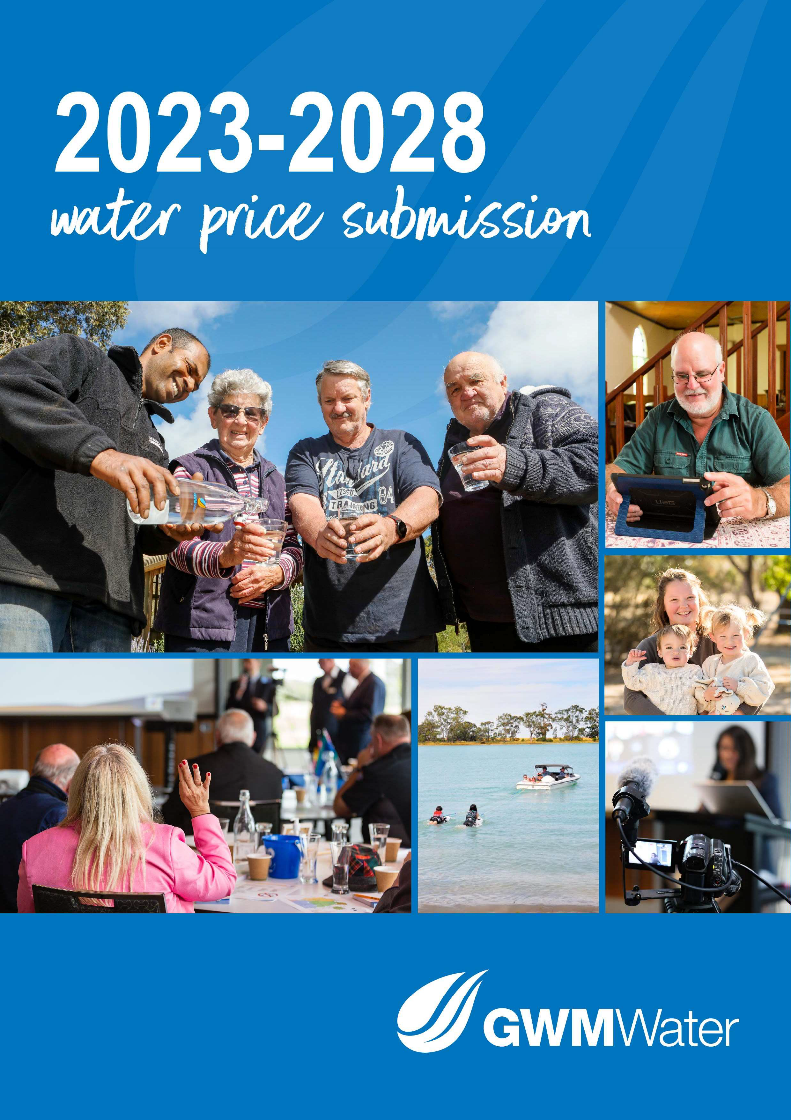 TABLE OF CONTENTSAppendix 1 Community Panel Final Report Appendix 2 Detailed Capital Program 2023-2028 Appendix 3 Bulk Water Pricing Review Report Appendix 4 List of AcronymsBoard AttestationThe directors of GWMWater, having made such reasonable inquiries of management as we considered necessary (or having satisfied ourselves that we have no query), attest that, to the best of our knowledge, for the purpose of proposing prices for the Essential Services Commission’s 2023 water price review:Information and documentation provided in the price submission and relied upon to support GWMWater’s price submission is reasonably based, complete and accurate in all material respects;Financial and demand forecasts are the business’s best estimates, and supporting information is available to justify the assumptions and methodologies used; andThe price submission satisfies the requirements of the 2023 water price review guidance paper issued by the Essential Services Commission in all material respects.Mark Williams	Peter VogelManaging Director	ChairpersonExecutive SummaryWe are pleased to submit our 2023-2028 price submission. The submission provides customers with more value through efficiency improvements and directly responds to feedback received where our services are falling short of expectations.Specifically, over the 2023-2028 regulatory period we are proposing to:Upgrade Berriwillock and Culgoa to a drinking water supplyComplete the upgrades of Kaniva and Moyston to drinking water suppliesConstruct the East Grampians Water Supply Project with funding partners and the community to improve water quality to regulated urban town supplies and connect new rural pipeline customers to a reliable and secure raw water supplyImprove fire services to commercial customers in industrial zones and transition these customers to an industrial fire service tariffIncrease the Urban minimum flow rate increased from 10 L/min to 20 L/min to reflect our recent and ongoing pressure improvement programConsult with small urban towns to explore different servicing options to improve customer valueProvide improved water quality to customers serviced by the Piangil and Nyah sections of the Northern Mallee PipelineImplement changes to bulk water tariffs identified from the bulk water pricing review (section 18.2)Maintain the recreation water pricing policy and consult with non-residential customers regarding future contributions.Our ongoing engagement program with customers, regulators and stakeholders has informed our five key outcomes our customers will receive during 2023-2028:Safe Drinking WaterClean Non-drinking Water – UrbanClean Non-drinking Water – RuralReliable and Affordable ServicesHealthy and Liveable RegionWe are proposing to retain a price cap form of price control and a five year regulatory period.Our proposed operating and capital expenditure programs are both prudent and efficient. The proposed capital expenditure program is $203.6 million over five years (net $163.54 million), close to the 2018-2023 capital program of $210.1 million.Forecast total prescribed operating expenditure is $190.76 million over five years. Projections include incremental operating costs arising from service improvements andgrowth projects, and overlay of a 1.4 per annum (average) cost efficiency improvement rate.PREMO Self-AssessmentUsing the guidance provided we have assessed our overall submission to be ‘Advanced’ based on a total score of 16.5. Refer to sections 4 to 8 for more details on our assessment.Table 1-1 PREMO self-assessment scoring by elementThe overall price paths proposed and average bill impacts excluding CPI per annum are summarised in the following tables.Table 1-2 Real price paths 2023-28Table 1-3 Forecast average bill impacts excluding CPI per annum - potable (drinking) water customers with a sewerage serviceOther considerations influencing future Price SubmissionsA parallel planning process has been the development of the Urban Rural Water Supply Demand Strategy. This strategy concluded that based on a continuation of existing demands and current growth trends, GWMWater holds sufficient water entitlement to meet future needs. It is becoming increasingly likely however that the mineral sands companies that hold title to water will commence mining in the medium-term. Should this occur, we will need to better understand how our collective water holding can be secured in the context of the more recent extreme climate scenarios. Augmentation studies to the collective value of $1.0 million are being proposed to identify future water sources.Our ServicesGWMWater serves a region with a population of approximately 72,000 and its activities cover some 62,000 square kilometres, (ie. approximately 25% of Victoria). Urban water supply is a significant activity of GWMWater. In a ‘normal season’, this involves the delivery of about 10 Gigalitres of water to approximately 33,000 urban properties in 71 towns. Most of the water supplied to these urban water supply areas is potable water that meets the specifications of the Drinking Water Regulations of the Safe Drinking Water Act.Wastewater services are presently supplied to 28 towns within the service area.Water supply for domestic and stock customers is the predominant rural activity. This involves bulk water delivery to about 11,000 rural customers through a pipeline network. Within the rural waterworks district, GWMWater also supplies bulk water to rural customers for intensive agricultural activities such as viticulture, poultry farms, piggeries and commercial feedlots.GWMWater owns and operates a number of headworks and bulk water supply assets. Many of these storages have also provided access for recreational activities.Groundwater management, river diversion and support of key environmental management strategies are also functions of GWMWater. A significant role that GWMWater undertakes in the region under the Wimmera Mallee Bulk Entitlement Order, is as the Storage Manager on behalf of the Minister for Water. GWMWater’s role that it performs on behalf the Minister for Water extends to the management of surface water and groundwater, where it issues diversion licences from unregulated waterways, licences for farm dams and groundwater extraction licences.As a rural water business within the area covered by the Murray Darling Basin, there is also an expectation we work to implement relevant Murray Darling Basin obligations.Table 2-1 Key business metricsThe service area of GWMWater is outlined in Figure 2-1 below.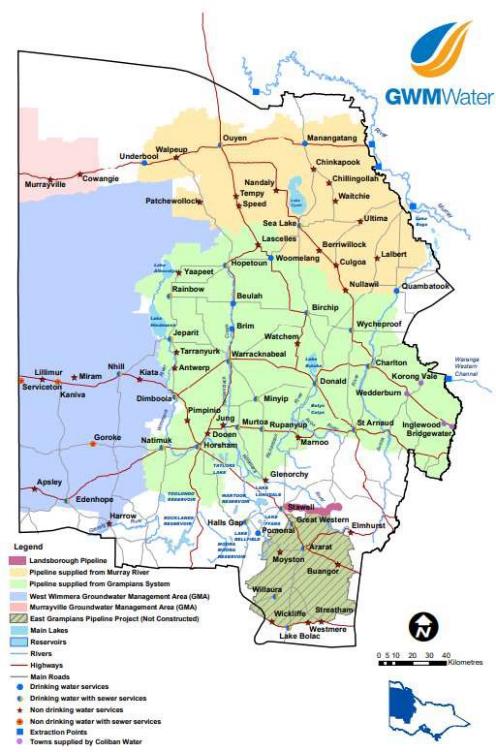 Figure 2-1 Service Area of GWMWaterOur EnvironmentThe majority of GWMWater’s water supply is drawn from the extensive headworks system in the Grampians catchment. Water supply in the north is drawn predominantly from the Murray River with small quantities sourced from the Goulburn system via the Waranga Western Channel. Groundwater is the source for several towns but our reliance on groundwater for urban supply is diminishing as we convert many groundwater towns to surface water when they are upgraded to drinking water supplies.Understanding how we can best maintain water supply security in the region will be a key initiative during the 2023-2028 Water Review period as this will be critical in the event mineral sands developments advance in the timeframes they are presently promoting.This price submission does not include any pricing impacts related to water security beyond investigations based on our assumed demand projections.Impact of Climate ChangeThe most significant challenge for GWMWater remains the impact of climate change on the region.The impacts of a changing climate are projected to be more acute in Northwest Victoria than the rest of the state. The climate trends of the past 15 years have been consistent with projections produced by the CSIRO in 2007. Whilst the representation of 2007 is relatively dated, the outputs of the science have not changed; it is just more finessed in its presentation. The coarser representation highlights the extent that the eastern catchments of the state are neutral on rainfall and quite pronounced over the Grampians headworks catchment.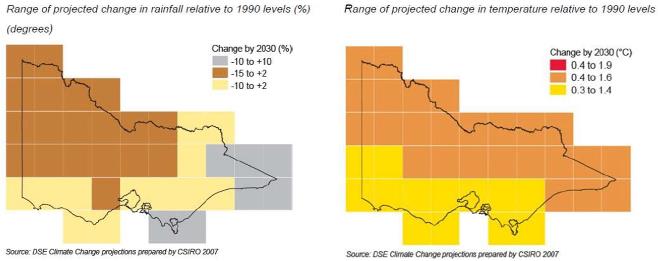 Figure 3-1 CSIRO projected change in rainfall and temperature relative to 1990 levelsIn Northwest Victoria it was suggested that by 2030, rainfall could be up to 15% lower, and temperatures could be up to 1.6 degrees Celsius warmer, compared with 1990. Grampians reservoirs, our major water source, have observed on average 15% less rainfall since 1997.The impact of climate is best demonstrated by the average volume of inflow to our Grampians reservoir system in recent years, which has decreased by 58% over the period since 1997.Average inflow to the Grampians Reservoir system between mid-2017 and mid-2022 was on- par with the Millennium Drought (1997-2010) inflow average.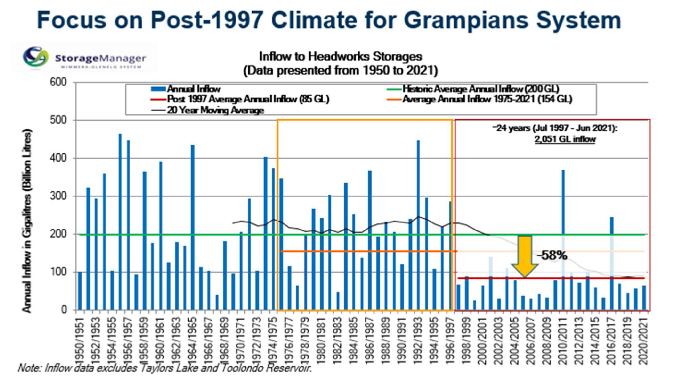 Figure 3-2 Average volume of inflow to Grampians reservoir systems 1950 to 1921Urban Rural Water Supply StrategyThe Urban Rural Water Supply Strategyª has recently been finalised and considers a range of possible future climate scenarios, including the more recent climatic conditions of 1975 and 1997 to present.The configuration of the Grampians supply system has not changed, and its operation reflected in the Wimmera Glenelg Bulk Entitlement Order. The basis of the 2010 conversion remains, and consumptive water requirements of the region have been supported by the growth water created that have underpinned the security of supply. The supply capacity of the region has been supported by the connection to the eastern catchment and this has been enhanced by the design of the South West Loddon Rural Pipeline project.The supply capability based on the more recent climate scenarios has been matched to demands developed for the Urban Rural Water Supply Strategy. Most demands have been based on a continuation of modest growth in the larger centres and further decline in the smaller centres of the region. What has been overlaid however has been the implications of the mining companies that hold water commencing their operations in the medium-term. There are three tenements that are in the advanced stages of planning that are likely to be operational before the end of the decade.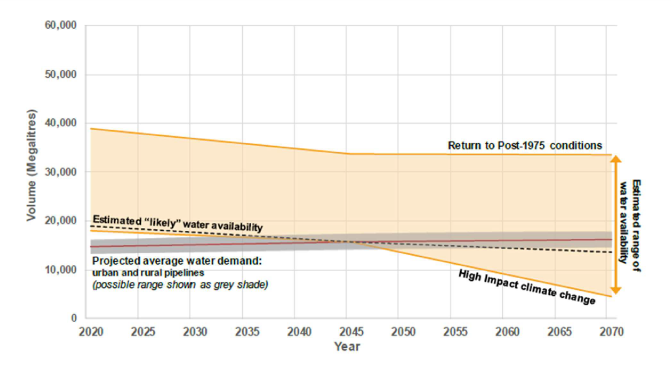 Figure 3-3 Projected average water demand 2020 to 2070These demands do not include the potential additional demand of the mining companies that presently hold water entitlement but have not been taking water. It is increasingly likely that these mining companies will commence operation within the next five years and this will bring forward the augmentation requirements of the system.To the extent the climate projections of the CSIRO materialise and the mining developments of the region commence, there is the potential for an imbalance to emerge. In anticipation of this scenario GWMWater has allocated funds to investigate options to further augment the system, through further water recovery, enhancing the interconnection to the Eastern Storages,exploring the role of groundwater and Integrated Water Cycle management initiatives. These studies include:Piping the Rocklands Reservoir to Taylors Lake ChannelPiping the Lake Wartook to Mt Zero ChannelSupplementation of Horsham urban water supply with groundwaterInvestigating groundwater capability around the base of the GrampiansMaximising the use of recycled water (shifting to higher value applications)Further supplementing supply from the Waranga Western ChannelInvestigation of these opportunities will ensure there is a sound basis for engaging on any investment requirements to secure water supply in the development of the 2027 Urban and Rural Water Strategy and future Price Submissions. Should any of the anticipated timings of the mining developments shorten, projects may need to be advanced and considered in the context of outcomes for future price submissions.Our proposed approach to investing options to secure water supply was presented to our independent Community Panelᵇ (see section 6). Panel members unanimously supported the proposalᶜ.PerformanceWe have delivered or committed to deliver all the significant projects identified in the 2018 Water Price Review. This includes delivering on efficiency objectives and adjusting prices across the regulatory period where the delivery of projects has been delayed.Our flagship project was the Urban Remote Metering Project that was supported by the extension of the Customer Portal to our urban customers. The Urban Remote Metering Project applied the same technology as the rural implementation that preceded it, except we used an integrated meter for standard meter installations. Many towns, in doing so, were being upgraded to dual check as opposed to single check meters. This gave rise to some flow reductions at the customer meter that in many cases required an engineering solution. This had the impact of a service uplift but, in doing so, also delayed some elements of the capital program.We have made considerable progress in improving our performance in meeting our service obligations in accordance with the targets specific to the urban and rural customer charter. In preparing the 2018-2023 Water Price Review we moderated our anticipated spend on asset renewal as much through the lens of affordability from the draft decision to final determination and in doing so took on additional risk. We have expended more than what was represented in the final determination which, in part, attributed to the related work that we advanced improving water network pressures as an extension of the urban digital metering program.The supply to recreation water bodies supplied by the Wimmera Mallee Pipeline have continued to be secured by supplementation of their water holding from GWMWater’s consumptive water holding. This has been achieved in a period of low inflows whilst we have also been working through the finalisation of the implementation of environmental water pricing policy with DELWP. Water is transferred to the recreation water account to ensure it can continue to enjoy the subsidy that is afforded by the recreation water contribution charge that continues to receive strong community support.We are on track to exceed our commitment to reduce carbon emissions by 19% by 2025. The significant achievement made to 2021 paused by the slowing of the behind the meter program, combined with a lift in emissions that resulted from a full year of South West Loddon Rural Pipeline operation and an increase in energy and Scope One emissions from our wastewater operations arising from the growth of the food processing and manufacturing sector in the region.Our Performance OutcomesWe publish a report on our outcomes performanceª annually. The most recent report published for 2021/22 provides a detailed report on performance against outcome commitments and measures from the 2018 Water Price Review and incorporates changes to outcomes and measures based on engagement with our customers and stakeholders (see Section 8.1).The increased level of detail included in 2021-22 provides a more informed view on our performance, see Table 4-1 below. The report demonstrates we are performing well in respect to drinking water and rural pipeline services and not meeting customer expectations in respect to urban non-drinking water towns. Other notable areas of performance include achievement of service standards and management of total controllable operating expenditure.The performance and feedback we receive from customers has informed a number of the initiatives proposed in this submission with a continued focus on improving customer value.Table 4-1 Our Performance 2021/22 - SummaryFurther to our outcomes report, the major capital projects status reportᵇ and Water Industry Performance Reportᶜ published by the ESC are also key references considered in our self- assessment.Customer PerceptionsGWMWater overlays a combination of qualitative and quantitative data to gain insights into whether customer sentiment demonstrates satisfaction in our performance. We tested our1 Outcome 1 superseded by outcomes 1.a., 1.b. and 1.c. in 2021-22.2 New outcome added in 2021-22, previously combined under outcome 1. ‘Safe and Clean Water’.interpretation of these data sets with our independent Community Panel to provide direction on how we can best respond to ensure we are meeting customer expectations.Essential Services Commission Customer Perception SurveysSince the implementation of our 2018-2023 Price Submission, GWMWater has maintained consistent scores across all four indicators. As seen in Table 4-2 below, average scores have fluctuated with a variance of up to 1.1.Table 4-2– ESC Customer Perception Survey Results September 2018 to June 2022GWMWater Customer Satisfaction SurveysEvery two years we engage a third party to undertake a telephone survey of a representative sample of customers to monitor customers’ perceptions of our services and the value for money for the services we provide, including water supply and quality, wastewater services, interruptions, customers service and information.Customer feedback is gathered according to the customer’s water supply type and source and customer segment (e.g. residential, commercial etc). To achieve a high level of confidence in the results, our urban and rural survey aims to achieve a sample between 650 and 700 customers.To reconcile results seen in the ESC Customer Perception Survey, GWMWater added the four key indicators as questions to its 2021 survey instrument, undertaken between May and June 2021 . These resultsᵈ indicated that GWMWater ratings were significantly higher across all four indicators when:The results were compared to weighted averages for urban residential customers (both drinking and non-drinking water);The survey was undertaken by phone, with customers speaking to a real person;The sample size (n=450 compared to ESC April 2021 results, n= 109).3 On 28 February 2019, a widespread water supply outage occurred in Horsham and Haven townships, affecting GWMWater’s largest urban customer base. Our analysis indicates this may have influenced ratings in the May 2019 survey.Table 4-3 Comparison compares estimated averages on the four attributes from the ESC survey with the weighted averages for urban residential customers (drinking and non-drinking water combined) obtained from the GWMWater customer survey.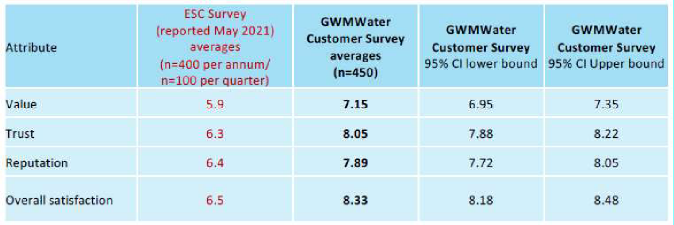 Additionally, when we consider satisfaction in the context of controllable service delivery areas such as reliability of service, quality and other interactions with GWMWater, the results indicate consistently high levels of satisfaction between 2019ᵉ and 2021.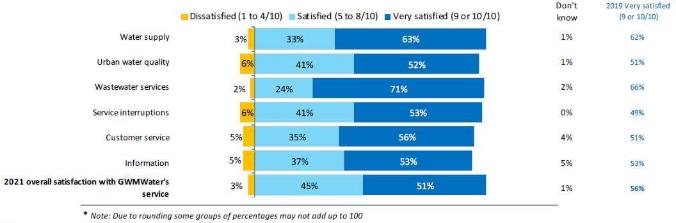 Figure 4-1– Satisfaction across service delivery areas, June 2021Complaints DataThe above satisfaction scores are consistent with complaints data reflected in the ESC Water Performance Report 2020-21ᶠ which demonstrates:Overall, GWMWater is at the lower end of complaints made (per 100 customers) compared with other water businesses and that complaints have remained relative steady over the past five years;That complaints are largely attributed to water quality, noting that GWMWater has 39 towns with a regulated (non-drinking) supply which can fluctuate more often than non- regulated (drinking) supplies.This is also consistent with our performance against Annual Service Standards, which have generally been improving consistently throughout the regulatory period (See Section 4.1).Customer serviceGWMWater was one of only a handful of Victorian water corporations to see improvement in call centre performance over the regulatory period. Undertaken by Customer Service Benchmarking Australia (CSBA), a ‘mystery shopper’ approach testing ease, sentiment and success of interactions with our call centre indicate improved customer experience for those having interactions with us.Table 4-4 GWMWater CSBA SenseCX scores since 2018-19.Media AnalysisWe actively monitor traditional and social media mentions to identify and track issues affecting sentiment. While complaints about water quality or water management generally (in the context of our role as Storage Manager for the Wimmera Glenelg Headworks System), recreation water features most prominently and frequently.Despite there being multiple government agencies involved in water management in the region, our profile in the community and previous efforts to improve the liveability of our community through recreation water initiatives means GWMWater is often the subject of criticism, even for waterways which are not in our control. This is amplified during periods of low rainfall and inflows via natural catchments.Our customers provided input about the factors which influence their sense of satisfaction and value at our Customer and Stakeholder Workshops. The outcomes of this engagement is outlined further in section 6.Interpretation of Customer InsightsGWMWater’s contribution to broader community initiatives such as recreation water forms part of our vision of ‘Healthy environment, thriving community’. Despite the fact that these activities are often outside the core obligations to our customers, they are integral to us being part of the social, economic and environmental fabric of the Grampians, Wimmera and Mallee. Our role, and subsequent ‘duty’ to the community is often misunderstood.Our interpretation of the above insights has led us to the following conclusions:There are factors influencing community trust / reputation / value for money / satisfaction that don’t directly relate to the services customers are receiving.Areas of dissatisfaction can largely be attributed to water quality, particularly where customers receive a non-potable supply.In terms of services delivered, GWMWater has ‘met’ customer expectations, and therefore achieved customer satisfaction, but has not seen any uplift in customer satisfaction during the regulatory period.Community Panel InputCustomer insights was presented as a topic to our independent Community Panelᵉ for feedback at its first deliberation meeting in April 2022. We presented the results of the various data sets and asked a series of questions to generate discussion. The outcomes of this discussion are detailed further in their final reportᵉ, but in summary the panel agreed that:The interim conclusions GWMWater had formed were fair and reasonable;GWMWater’s performance had met expectations as defined by the customer satisfaction threshold of 5 out of 10, but agreed that GWMWater should strive for higher levels of satisfaction than 5 out of 10;They would like to see improvement in performance;The key issue affecting customer satisfaction are those customers who do not have a drinking water supply, but that GWMWater could not always control water quality (e.g. an algal bloom). Our interpretation of customer insights was presented to our Community Panel for feedback at its first deliberation meeting in April 2022. The panel agreed that:GWMWater’s responseTo respond to customer insights and in narrowing down issues affecting customer sentiment that are within our control, GWMWater has incorporated the following in its Price Submission for the 2023-2028 period:Ensuring that prices over the five-year period remain affordable, particularly during a period of escalating living expenses;Focusing service improvements in areas which address water quality issues, such as upgrades to a drinking water supplies for Berriwillock and Culgoa, as well as Stage 2 of a ‘Clean Water’ Project on the Northern Mallee Pipeline (section 13.3.1);Doubling our flow rate service standard to 20 litres per minute to better align with customer expectations (section 9);Investing in infrastructure to support commercial, industrial customers to meet their fire-fighting requirements under the Building Code (section 18.1)Adjusting our Outcomes to provide better clarity overall and higher standards relating to customer satisfaction (section 8);Incorporating a new Guaranteed Service Levy which recognises the inconvenience of multiple interruptions or sewer blockages for a customer, regardless of the length of the interruption (section 10);Investigating opportunities to secure water supply over the next five years to identify any necessary improvements requiring investment beyond 2028 (section 3).Expenditure results compared to benchmark allowancesWe understand the importance of referentially checking the basis of assumptions on a regular basis. Management has a good understanding of how changes in the operating environmentmay affect the business and ensures any new plans are well informed and consistent with the regulatory framework.The following sections provide a summary of expenditure results compared to benchmark allowances in the 2018 Water Price Review.Capital program ($m, 01/01/23)The capital expenditure program of 2022/23 (Appendix 2) is based on commitments identified in 2018 Water Price Review and new initiatives funded from past government contributions and future rates and charges consistent with the building block approach. The most material variation relates to the South West Loddon Rural Water Supply project which carried over from the previous regulatory period.The capital works program for the five-year regulatory period reflected in the program is$210.1 million (net $150.2 million) compared to $98.8 million. The variance is growth related and does not impact prices to existing customers except to the extent that the it contributes towards productivity improvements.The following charts provide a comparison of total and net expenditure over the five years on an annual and cumulative basis.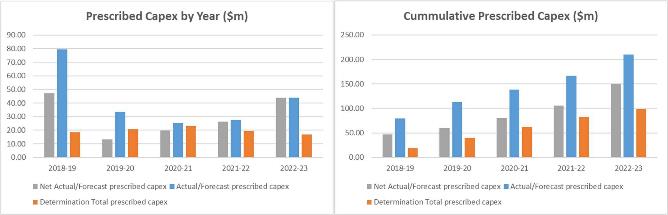 Figure 4-2 Five-year 2018 Water Price Review comparison annual and cumulative (Total and Net)Controllable operating expenditure ($m, 01/01/23)The five-year total controllable operating expenditure amount provided for across the regulatory period in the 2018 Water Price Review was $178.8 million compared to actual and forecast controllable operating expenditure of $173.0 million.The results reflect some variations in customer demands and impact of changes in leave liabilities arising from changes in the discount rate applied and other provision calculation inputs. Apart from minor fluctuations overall controllable operating expenditure over the five years is close to the previous determination, 3% variance.Figure 4-3 2018 Water Price Review Reconciliation – Controllable Opex (Prescribed)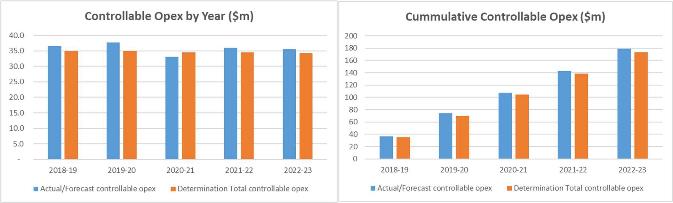 PREMO Assessment - PerformanceFor the engagement element of PREMO we have assessed ourselves to be Advanced (3.25/4).RiskGWMWater has a risk management framework based on the International Standard for Risk Management ISO 31000 and the requirements of the Victorian Government Risk Management Framework (VGRMF). This framework is underpinned by our:Risk Management Board PolicyªStrategic Asset Management PlanᵇWater Quality Management PlanᶜWastewater Quality Management PlanᵈRisk RegisterᵉOperational Risk RegisterᶠThe risk management systems and processes at GWMWater were the subject of an internal auditᵍ during 2022. Overall, the audit noted that it was evident that risk forms an intrinsic part of day-to-day operations and decision making at GWMWater. This was demonstrated across the organisation with risk being considered at a Board, management, operational and project level. This was further reinforced following a staff survey that demonstrated a strong perception of risk management and how it drives good practices and behaviours across the organisation.Of the key risks identified, we have not sought to transfer these to the customer; a view we have formed on the basis of the regulatory mitigation tools in Appendix D of the guidance and management plans and actions that are available.We have demonstrated our proactive approach to managing risks through the performance and management elements of PREMO in previous regulatory periods. This includes being accountable to our customers and regulators for outcomes and commitments.Key Risks and Allocation SummaryThe key risks relevant to this price submission and relevant sections where they are covered is provided below. Risks are allocated based on who is best placed to manage the risk and the management tools available.Inflow risk (see section 3.2)Demand forecasting risk (see section 16)Operational risks (see section 13.2)Construction risks (see section 13.3)Regulatory and policy risks (refer Appendix D of guidance; see also section 19.1)Financial risks (refer Appendix D of guidance; see also section 16, 17, 18, 19, 20 and 21)Business risks (see section 13.2.3)In summary, we have based our submission on reasonable assumptions with reference to the requirements of the guidance and general assumption that we are best placed to manage the risk on behalf of customer.PREMO Assessment - RiskFor the risk component of PREMO we have assessed ourselves to be Advanced (3.25/4).EngagementOur 2019-2024 Communications and Engagement Strategyª was developed in recognition of the varied and changing expectations of our customers and stakeholders. Underpinned by the IAP2 model of engagementᵇ, the strategy provides a framework for the organisation to continue to meet customer expectations into the future.Essential to the process was ensuring we had a documented and shared understanding of our customer segments so we could build a robust evidence base of customer insights to help guide how and when we engage. We completed a customer segmentation and profiling projectᶜ in May 2020. This information was used to further segment our customer research in subsequent activities and this evidence base will continue to evolve as our data pool grows.Our focus for engagement ahead of our 2023-2028 Price Submission was on elevating our approach which was assessed as ‘Leading’ in 2018. The rolling model and timeline for our approach is represented in Figure 6-1ᵈ. The key principles of the model are:Engagement being a continuous feedback loop, with activities starting just months following the submission of our 2018-2023 price review;A combination of targeted and broad engagement activity depending on ability to influence and potential for customer cost impact;Data gathered from engagement activity feeds into the next, with regular exposure to GWMWater’s board;The process culminating in a Community Panel, which considers all previous insights gained to make recommendations on Price Submission proposals.The coronavirus pandemic, while disruptive, provided an opportunity for us to reconsider our approach and innovate to ensure our engagement processes were not compromised.Conversely, our ability to pivot to hybrid virtual and in-person delivery of engagement activities has enhanced the accessibility and depth of our engagement by enabling participation across our substantial geographic footprint as well as incorporating the use of interactive digital tools to gather both quantitative and qualitative data.GWMWATER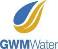 2023-2028 Water Price Submission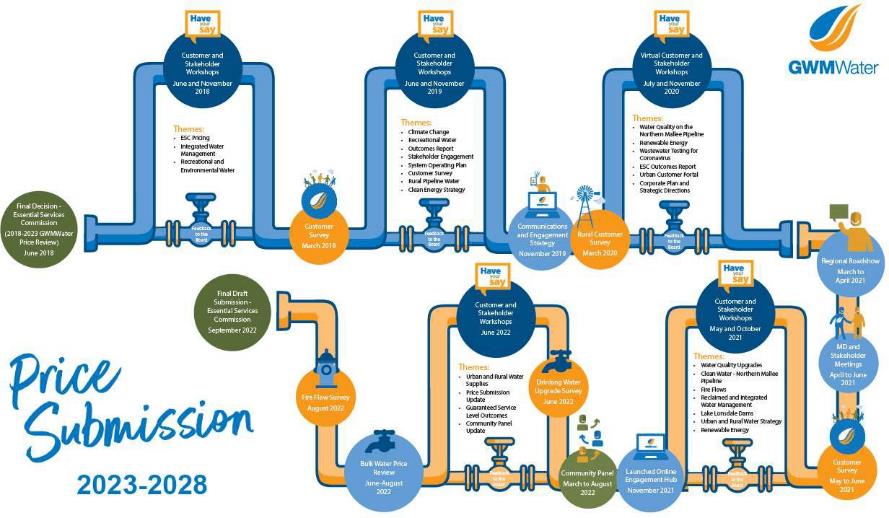 Figure 6-1– GWMWater Engagement Model and TimelineResponsible Person: Price Submission Working Group	Uncontrolled when printed		Page 28 of 81 Authorised By: Board		Print Date: 30 September 2022The controlled copy of this document is available on the intranet. Printed copies are only current as of the print date.Foundational engagement activitiesOur biannual Customer and Stakeholder Workshops are a cornerstone of our engagement approach. Workshops are broadly advertised and attract stakeholders from local government, environmental organisations, the agricultural, financial, education, health, energy and telecommunications sectors, relevant government departments and regulators, local clubs and waterway managers, as well as interested customers and general public. Participants hear from experts and discuss and provide feedback on topics such as our water resource position and outlook, infrastructure initiatives, our performance, recreation water access and subsidies, renewable energy opportunities and others.To better understand the factors influencing our customers’ sense of value for money, we used our October 2021 Customer and Stakeholder Workshopᵉ to test assumptions. Participants were asked via an online poll to enter factors that influenced their sense of ‘value for money’ and then they could vote on each other’s responses. The list below shows responses in order of popularity (most voted):Recreation water for lakesRecreational and environmental waterRecreational water being given higher supply status would helpSeeing water supporting community outcomesRecycled waterQuick response to water issues raisedWater discounts for schools/clubsTriple bottom line outcomesSafe and state of the art infrastructureCommunity education.These workshops are supported by more focused, issue specific committees which are convened to assist to the development and strategy and policy, as well as ongoing monitoring of performance. The following committees and forums have been active during the current regulatory period:East Grampians Rural Water Supply Project Steering Group.Irrigation Diverters Committee.Lake Fyans Committee of Management.Regional Recreation Water Users Group.South West Loddon Project Steering Committee.Dunmunkle Creek Asset Decommissioning Project Steering Committee.Storage Manager Reference Group.Wimmera-Glenelg Headworks Operations Review Project Steering Committee.Wimmera-Glenelg Bulk and Environmental Entitlement Storage Manager Reference Group.West Grampians Rural Water Supply Project Steering Committee.Additionally, GWMWater’s Managing Director meets directly with key stakeholders such as local government and First Nations groups to understand their needs and priorities on an ongoing basis. These meetings ensure we maintain an open dialogue and can be responsive to emerging needs in local communities.Our biennial customer surveys serve as an integral feed-in to our work. These surveys and our analysis are expanded on in section 4.2.Intensive price submission engagement programMany of the events such as field days and other expos were cancelled due to coronavirus for much of 2020 and 2021. These events provide an opportunity to reach customers and stakeholders who don’t participate in our routine engagement activities. In response, during a reprieve from public health measures preventing face-to-face engagement in March and April 2021, we kicked off our more intensive engagement activities with a Regional Roadshowᶠ. We visited nine towns across our operational area, providing information about our price submission engagement process, recruiting participants for workshops and the Community Panel, updating customer contact details, supporting customers to sign up for the Customer Portal, engaging on renewable energy initiatives and hearing from the community about any water supply issues or general feedback to inform our work.To elevate accessibility of our engagement program, we launched an online engagement hubᵍ in November 2021. The platform served as a hub for information about our price submission and engagement process, provided an opportunity to provide feedback on specific topics and register interested in other engagement activities. The hub was supported with a broad range of communication material, including the use of captioned videos to explain some topics. The online hub was supported by social media use to drive traffic to the site, along with QR codes on newsletters and fact sheets.We consulted individual communities about their appetite for upgrades to provide drinking water in regulated towns in June 2022. These survey results ͪ were a critical feed-in to our independent Community Panel’s deliberations.Consultancy firm Marsden Jacobs Associates was engaged to undertake a review of bulk water pricingͥ between June and August 2022. The review involved direct engagement with bulk water customers, a report on findings and considerations for future pricing arrangements.In August 2022, we engaged Bartley Consulting to survey industrial customersʲ about the potential for infrastructure works to increase pressure within industrial estates to provide minimum fire flows to meet building code requirements. The impact of this work did not have broad-base customer cost impact, so this engagement was undertaken directly with customers, along with relevant local government areas and the Country Fire Authority to inform our planning.Independent community panelBetween March and August 2022, a Community Panelᵏ comprising 16 customers reflecting the GWMWater customer base convened to provide recommendations to GWMWater’s Board on a series of proposals presented. The panel was chaired by an independent chairpersonˡ and was supported by a consultancy to ensure the process was transparent and robust. Proposals were supported with data and insights from previous engagements to provide an evidence based for the panel to consider as part of their deliberations.We used a similar model in the preparation of our 2018-2023 Price Submission, enhancing the process and effectiveness this time by:Recruiting participants to ensure the panel reflected incorporated voices of customers reflecting all different customer, people who had experienced vulnerability as well as First Nations representation. This meant we were less reliant on representative groups to speak on behalf of those customers;Enabling hybrid meetings which increased both the inclusiveness and accessibility to customers spread across a substantial geographic area;Ensuring the proposals presented were selected based on the panel’s ability to influence and where there was an impact on customer prices and/or value.The composition of the panel is detailed in the final reportᵐ, but at a high level, incorporated a range of customer types from across our operational area and:Eight males and eight femalesA mix of property owners and tenantsAges ranging from mid 20s to 70sIndividuals, couples and families with dependent childrenPeople in full time and part time paid employment and retired peoplePeople involved in education, health and welfare, local government, business operators, farmers, environmental rolesTraditional OwnersCommunity volunteers (Landcare, Country Fire Authority, recreation reserve and sporting group committees of management)Six participants who identified as having experience vulnerabilities (including fixed incomes, customers who have been impacted by natural disasters, physical and mental health issues, disabilities, and general financial hardship).The Community Panel formally reported its recommendations to the GWMWater Board in August 2022. The outcomes of their deliberations are outlined in their final reportᵐ. Generally, the panel were conservative in their deliberations about expenditure on new initiatives in the context of rising living costs. However, they did support a focus on renewals as well as projects which addressed dissatisfaction with non-drinking water supplies.The panel were asked to provide feedback about their experience both during and at completion of the process. The outcomes of this feedback is detailed in the final reportᵐ, but in summary:100% indicated they enjoyed being on the panel citing being able to have a say on different issues, interacting with diversity of customers and hearing different views, and understanding issues facing GWMWater and its customers.They reflected that meetings were well-structured and facilitated, ran to time, kept them interested and engaged.The panel appreciated GWMWater staffs’ willingness to follow up on queries / issues (including those outside the scope of deliberations), ability to present information clearly and address questions in a way they could understand, as well as overcoming technology challenges due to the hybrid delivery.Eleven out of 12 respondents indicated they had sufficient opportunity to express their views. They felt different views were valued, saying disagreements were treated respectfully, the hybrid delivery allowed for a more diverse panel and enjoyed the challenging environment and polar opinions presented by broad range of customers and stakeholders.The main area for improvement identified was the timing of delivery of pre-reading, with some participants indicating they did not have enough time to read and consider prior to the meeting.Engagement outcomes reflected in submissionAll of the proposals, assessments of performance and pricing outcomes presented in this price submission are the result of feedback from customers and stakeholders or our obligations to government and other regulators. This is demonstrated throughout our submission.PREMO Assessment - EngagementFor the engagement element of PREMO we have assessed ourselves to be Leading (3.75/4).Key references relating to this section:2019-2024 Communications and Engagement Strategy - R2019-56869IAP2 model of engagement- https://iap2.org.au/wp- content/uploads/2020/01/2018_IAP2_Spectrum.pdfCustomer Segmentation and Profiling - R2020-49219GWMWater Engagement Model and Timeline - R2021-25175October 2021 Customer and Stakeholder Workshop Notes - R2021-46489Regional Roadshow Report - R2021-16392GWMWater Online Engagement Hub - https://gwmwater.engagementhub.com.au/ps2023Drinking Water Upgrade Survey Results - R2022-20799Bulk Water Pricing Review – Appendix 3Fire Flows Survey Results - R2022-35522Community Panel Charter - R2021-13629Community Panel Independent Chairperson Position Description - R2021-13631GWMWater Community Panel Report PS2023 Final – Appendix 1Tapping In Customer Newsletters - https://www.gwmwater.org.au/news/539-read- the-latest-news-in-our-customer-newsletter-tapping-inPrice Submission 2023-2028 Overview Fact Sheet - R2022-1195Marketing Plan – Community Panel Recruitment - R2022-6492ManagementThe Regulatory Strategyª has been a point of reference for tracking progress in the development of the Pricing Submission. Regular briefings to the Board have helped guide management on the development of the 2023-2028 Water Price Submission. A management- working groupᶜ has also been active in overseeing the development of the topics to be considered in the development of the plan.The audit and assurance programᵈ overseen by the Audit Governance and Risk Committee has been aligned to providing a level of independent review over processes and systems, that management will use and therefore the Board rely upon to prepare the 2023-2028 Water Price Submission.The programs and activities herein meet all the requirements of Victorian government policy, the expectations of technical regulators, the guidance paper and all the relevant legislative requirements.The 2023-2028 Water Price Submission sets a cost efficiency target of 1.4% per annum average.GWMWater uses the same planning tools for all its strategic and operating plans. This ensures consistency and quality of budgets and forecasts.The processes specific to the development and procurement of projects ensure the best value outcome to customers. These maximise the use of any infrastructure already installed, uses the knowledge base of the asset system to produce reliable cost estimates, utilises project delivery methods that seek to optimise the risk assignment and applies best practice cost management and reporting.PREMO Assessment – ManagementFor the management element of PREMO we have assessed ourselves to be Advanced (3.25/4).OutcomesCustomer and Stakeholder FeedbackThe content of and performance against the Outcomes established for our 2018-2023 was subject to a continuous feedback loop with customers and stakeholders during the regulatory period. Via our biannual Customer and Stakeholder Workshops (see section 6) customers provided regular feedback about the relevance of both measures and outcomes, as well as which outcomes they felt we needed to prioritise. This culminated at our June 2022 workshopª, where feedback from previous engagements were presented back to participants, who then helped to refine our approachᵇ.Key areas of feedback included:Customer hardship was identified as a priority area following our 2019 and 2020 reports. Customers were keen to understand what we were doing to address the gap to our target, including how we were collaborating with local support agencies. While we included commentary as to the value of sponsorship, this was flagged as an opportunity for an additional measure to provide context.Although we consistently met targets, our approach to reporting Customer Satisfaction was flagged for improvement. Customers queried why five out of 10 was considered sufficient to consider a customer ‘satisfied’ and suggested a higher threshold rather than an average score.At our October 2021 workshop, customers suggested whether we should be incorporating a water efficiency target and increasing our efforts in community education about the value of water and tips for water saving. However, once presented with how this would look given the substantial operating area, our customers did not consider adding a measure as useful or feasible.Annual Service Standards was identified as both an area of priority and improvements to reporting. Customers were unanimous support for splitting service standard and operating expenditure to better reflect GWMWater’s different service types, such as drinking water and non-drinking water, as well as urban and rural services. They also supported reporting on individual standards based on customer chargers (urban and rural) rather than an aggregated result.OutcomesThe programs and priorities included in our submission are aligned with the following outcome commitments to our customers.Table 8-1 Outcome 1: Safe Drinking WaterTable 8-2 Outcome 2: Clean Non-drinking Water - UrbanTable 8-3 Outcome 3: Clean Non-drinking Water - RuralTable 8-4 Outcome 4: Reliable and affordable servicesTable 8-5 Outcome 5: Healthy and Liveable RegionPREMO Assessment – OutcomesFor the outcomes element of PREMO we have assessed ourselves to be Advanced (3/4).Service Standards Relating to Reliability and FaultsGWMWater maintains a policy of ‘like price like service’ and therefore the definition of the service standard and its influence on investment and operating costs is significant in shaping pricing decisions.The level of service is generally described in the customer charter with GWMWater maintaining two customer charters an urban customer charter and a rural customer charter. The customer charters also have a nexus to the concept of ‘service district’ which has its origins in the Water Act. There are however other arrangements that do not fall within a service district and these are covered in the context of agreements that will generally seek to be an extension of either the urban or rural customer charter.Pressure and flowConsiderable engagement took place with our Community Panel on pressure and flow in the networks of GWMWater. The work we have done in reviewing pressure and flow as part of the urban remote metering service has allowed us to uplift the minimum flow rate for standard services to 20 litres per minute. Modelled performance of the network suggests that 98% of our urban customers should be able to achieve the minimum flow rate of 20 litre per minute.GWMWater will update our Urban Customer Service Standards to reflect ESC guidance to ensure customers can easily relate to the minimum service level they can expect. The main changes are highlighted below.Minimum flow rate increased from 10 L/min to 20 L/min to reflect our recent and ongoing pressure improvement program in line with customer expectations on minimum flows.Rephrasing three of the service standards (b, h and k in the table below) so that they are more meaningful to customers and align with the ESC’s definition.Average duration for planned water supply interruptions to be increased from 180 minutes to 200 minutes to reflect increased frequency of longer outages for water main renewalworks. This update reflects the water mains renewals program endorsed by the Community Panel.Customer PortalAccess to customer water consumption data from the customer portal is provided as a free service offer at GWMWater. We generally warrant the availability of the service and are responding to customer requests that are seeking to access the data directly from the communications service provider. The urban customer charter will be amended to reflect the customer portal as being part of the standard GWMWater service offer.Table 9-1 Proposed Urban Service StandardsTable 9-2 Proposed Rural Service StandardsIndustrial and Commercial Servicing – Fire ServiceA consequence to changes in the building code is such that the pressures are inadequate to provide pressure to meet the tactical response requirements for firefighting.For existing customers in some industrial areas this is impacting on the ability of businesses to access fire risk insurance. For new developments approvals cannot be granted until such time as proponents can prove that the water infrastructure firefighting requirements can be met.The firefighting requirements can be met by installation of local storage or upgrades to the water network to ensure the pressure and flow requirements can be met.As an extension of the engagement undertaken with the community panel, we have undertaken a deeper engagement process with industrial and commercial customers. In the event that it is deemed that the water supply network has been deemed to have sufficient capacity to meet the tactical fire service requirements they are required to invest in static storage on site to meet the requirements of the building code. The water pressure issues in industrial and commercial areas have consistently been raised as an issue by local government in our consultation and engagement processes.The installation of local storage tends to be cost prohibitive for developments and is not an efficient use of infrastructure. Many new industries have been lost to the region due to the prohibitive start-up costs associated with the provision of local firefighting infrastructure. Industrial estates have typically been established on the edge towns where there has been access to cheap land with a minimal lens over infrastructure requirements to service the industrial estates.GWMWater has addressed these issues in an ad hoc way in recent years where solutions can be implemented as part of other asset management related initiatives.With this submission we are proposing a program of upgrades and renewals to deliver industrial fire flows. Customers in industrial zones receiving the service improvement will transition to an industrial fire tariff on completion of upgrade works on a town-by-town basis.Guaranteed Service LevelsWe are committed to maintaining standards of service that are important to customers and are proposing to retain all existing GSLs and the rebate values in the pricing period. Our approach to retaining the value of existing GSLs is consistent with average bills remaining stable since 2017/18 and was supported by the Community Panel.Further to retaining existing GSLs, we reviewed our service standards and acknowledge the inconvenience that may be caused to customers who experience multiple interruptions, even though we may restore them within five hours. The Community Panel supported our proposal to introduce two new GSLs related to multiple interruptions. The new GSLs compliment changes to the Industry Standard where the language has been updated to enable customers to more easily relate the standards to their service.Table 10-1 Proposed Guaranteed Service LevelsRegulatory PeriodWe are proposing a five-year regulatory period. This will provide certainty to customers about the outcomes to be delivered and prices to be charged. It will also allow us to focus on service delivery and achieving the service improvements and customer outcomes without the additional costs of a shorter period or risks over a longer period.Revenue RequirementThe building blocks that underpin the forecast revenue requirement of $327.55 million over the regulatory period is summarised in the table below. The revenue requirement is reduced by revenue from new customer contributions and the sale of growth water allowances which is deducted from the regulatory asset base.Table 12-1 2023 – 2028 Revenue requirement building blocks $m, 01/01/2023The revenue requirement is recovered through tariffs for services and other revenue sources as outlined below.Table 12-2 Revenue from determined prices or pricing principles $m, 01/01/2023Other non-tariff revenue includes miscellaneous income from application fees, information statements, connections charges, supervision fees and other miscellaneous fees and charges.The revenue requirement has reduced from the previous determination due to reductions in the regulatory rate of return due to reductions in the cost of debt, productivity and efficiency improvements and higher forecast inflation as shown in the following chart.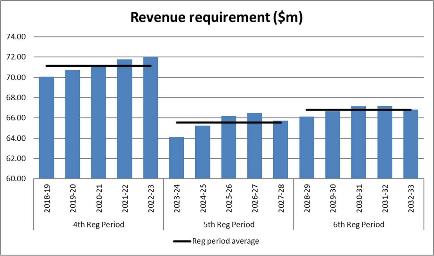 Figure 12-1 2023 Revenue Requirement compared to the 2018 Water Price Review determinationFurther details on each revenue requirement component is covered in the following sections.Forecast ExpenditureCost Allocation MethodologyIn the first instance, all expenditure is ‘directly’ costed to the asset and/or relevant service to which it relates. Cost strings are automated based on the work order type and asset attached to the work order (where applicable) reducing the likelihood of costs being misallocated.Only ‘indirect’ costs which are generally associated with corporate activities are allocated based on the cost allocation rates (cost drivers) defined in the Corporate Cost Allocation Frameworkª.The framework is reviewed annually as part of the corporate planning process and also as part of the preparation and adoption of the annual regulatory accounts.Forecast Operating ExpenditureThe following chart shows total actual annual and forecast operating expenditure for 2018- 2033.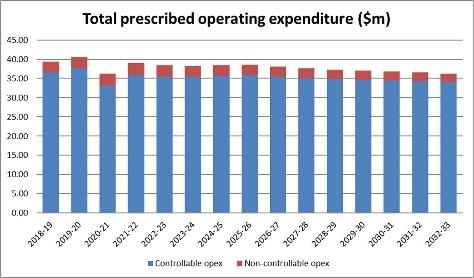 Figure 13-1 Total prescribed operating expenditure (actual and forecast) for 2018-2033The pricing template includes internal bulk water pricing based on the bulk water revenue requirement (ie. building block approach). The methodology reflects the outcomes of the bulk water pricing review (see Appendix 3) adjusted to recover the balance of the bulk water revenue requirement from urban water and domestic and stock.Forecast expenditure growth rate assumptionsWe have chosen to retain forecast customer growth in the model to calculate forecast baseline operating expenditure growth.The region typically experiences low growth and has remained relatively constant without any significant factors expected to change this trend. Refer to section 16 for more details on demand assumptions.Forecast variations to baseline operating expenditureThis includes new and incremental operating expenditure arising from the capital program and material forecast variations to baseline operating expenditure.During our engagement processes, our customers provided direction in prioritising initiatives and projects to ensure affordability was maintained.Incremental costs arising from new or improved services reflect the efficient cost of providing these services. Projects being delivered which will impact operating expenditure include the East Grampians Water Supply Project and drinking water upgrade projects (Kaniva, Moyston, Berriwillock and Culgoa).The projects we are proposing to complete during the regulatory period provide improved customer value and are funded consistent with the building block approach from additional actual and future government contributions (where applicable), new customer contributions (where applicable) and incremental tariff revenue.All other non-renewals projects in the capital program are assumed to be cost neutral, ie incremental operating costs will be offset by operational efficiencies such as the Northern Mallee Clean Water Project (stage 2).Other adjustments relate to costs associated with contracting 100% green power in 2025-26 to meet government commitments. Notwithstanding the increase in cost associated with current grid energy, we have set an ambitious energy productivity target based on our Clean Energy Strategyᵇ. As such, there are no price increases resulting from meeting carbon emission reductions. Refer to section 13.2.4 for more information on carbon neutrality and renewable energy.With software costs we have been able to keep these to a minimum historically, however will need to move over to the cloud to remain supported and to continue to realise the benefits of digital transformation as an important enabler of our productivity. We have benchmarked costs based on our market research and expectation of achieving a reasonable outcome.Maintenance and operations schedules have been reviewed. With planned desludging expenditure and redundant asset decommissioning included in the capital program, there are no other adjustments related to maintenance and operations schedules required.Cost efficiency improvementOverall cost efficiency improvement rate is 1.4% per annum (average). Management regularly review and assess productivity and efficiency initiatives. The current enterprise resource planning system incorporating the planning and budgeting system has been in use since 2008 and was enhanced further in 2013 with the implementation of the assets and works management modules.The integrated information system provides a robust platform for developing, monitoring and comparing corporate plans and price submissions. The same corporate plan models are used to prepare the price submission; providing a higher level of confidence on the quality and reliability of the projections.The ongoing productivity and efficiency initiatives identified include:Labour efficiency gains and/or reduced contractor costs realised from past technology investments.Rural pipeline extension projects including South West Loddon and East Grampians projects;Energy efficiency investments (behind the meter renewable energy) and delivery of the Clean Energy Strategy;Rationalisation of redundant infrastructure including removal of high-risk assets;Continuously improving and innovating to maximise the utilisation and performance of our assets, water resources and infrastructure through the analysis of actual performance data captured via electronic work orders and the Water Information System; andJoint procurement opportunities with other water businesses and Victorian government through the Victorian Government Purchasing Board.We have included an ambitious energy productivity assumption within our base data of 5% per annum in year 1-2 and 10% per annum in year 3-5. The behind the meter renewable energy program has been a key plank of our delivery strategy. Further opportunities include technology improvements related to more energy efficient infrastructure (design, pumps etc), battery storage, optimising the operation of our networks and further investment in renewable energy generation.Carbon neutrality and renewable energyGWMWater has made a carbon emission reduction pledge for 2030 and the SoO (ER) has been updated. The key outcomes of this for GWMWater are:Electricity used is to be 100 percent renewable by 2025.GWMWater carbon emissions are to be reduced to 1,875 tCO2-e by 2030 (~95 percent reduction) and zero by 2035.GWMWater has developed a Clean Energy Strategyᵇ to identify opportunities and guide the pathway towards net zero carbon emissions. The key drivers of the Strategy are to reduce the cost of electricity use and reduce GWMWater’s carbon emissions.Scope One emissions are a direct result of our operations, particularly on-site treatment of wastewater and fleet and represent 15% of GWMWater’s total carbon emissions. Scope One emissions can be reduced by making operational changes or offset by creating or acquiring appropriate carbon offsets. We are currently engaging in studies to determine the potential for creation of carbon offsets within the GWMWater service region through tree-planting.Scope Two emissions result from GWMWater’s consumption of electricity that is not generated from renewable sources. Scope Two emissions represent 85 percent of GWMWater’s total emissions, largely due to the operation of water pumping stations and treatment facilities.Scope Two emissions are being directly offset through the installation of behind-the-meter solar generation and energy storage. These installations directly reduce electricity consumed from the grid and reduce carbon emissions.The existing and planned behind-the-meter generation installations will provide about 30 percent of GWMWater’s total electricity needs, but replacement of all grid electricity consumption through behind-the-meter generation is unlikely to be the best value method of achieving net-zero Scope Two emissions. To offset all Scope Two emissions, potential larger scale, front-of-meter renewable generation projects are being considered, alongside potential Power Purchase Agreements with renewable electricity project developers or brokers.Cost escalationAll costs other than labour and electricity are assumed to escalate with CPI, 0% real.Labour costs are benchmarked to Victorian Government Wages Policy of 1.5% including CPI or (1.5%) real contributing to productivity outcomes.The collective work prepared by Intelligent Water Networks with Schneider Electric has been used to calculate projected electricity rates.The environmental contribution is assumed to decrease in real terms by approximately $1.1 million to $11.9 million during the 2023-28 regulatory period. The basis of the calculation is expected to remain the same and is based on 5% of applicable urban revenues and 2% of applicable rural revenues.Forecast Capital ExpenditureSummary of capital programThe proposed capital expenditure program is $203.57 million over five years, close to the 2018- 23 capital program of $210.07 million. The program delivers on service and compliance obligations and responds to feedback from customers and the community on the services and outcomes they value while maintaining affordability4.The key customer value outcomes from the proposed program include:4 www.gwmwater.org.au/.../Our Performance 2021-22Asset renewal, major maintenance (desludging) and redundant asset decommissioning are guided by the asset management system and the associated Strategic Asset Management Plan (SAMP) in the development of the overall capital program.The asset system supports the establishment of rates to underpin the development of the capital program. These are the rates used in the most recent revaluation with annual market adjustments. The application of this data supports the costing of the program at both the detail and strategic levels.Business cases are prepared for major projects in line with the DTF Investment Management Standard and are supported by Monte Carlo assessments to prepare P50 project cost estimates.Further key supporting strategies include the Information and Communication Technology Strategyᵇ and Clean Energy Strategyᶜ, Water Quality Management Planᵈ and Recycled Water Improvement Planᵉ. Projects are only included where there is a proven business need or benefit and supporting justification.The composition and profile of the program is similar to 2018-23 as shown in the following chart.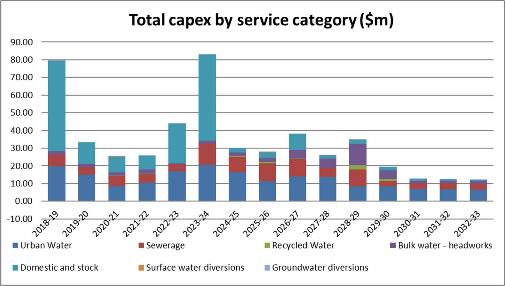 Figure 13-2 Total capital expenditure program 2018-33Over the five years on a net basis, 49% of forecast expenditure is associated with the renewals program and 38% improvement and compliance projects.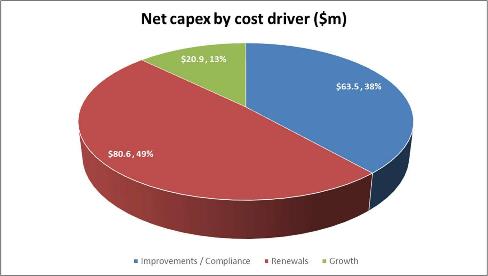 Figure 13-3 Net 2023-28 capital program by cost driverRefer to Appendix 2 for a detailed summary of the 2023-28 program.Major maintenance - desludging programDesludging expenditure has been classified as capital expenditure for the first time this regulatory period. The previous significant wastewater desludging program was completed in 2014 over a six-year period.The proposed program is supported by recent sludge surveys and is scheduled to be delivered over the period. The program assumes all major desludging activities will be undertaken and will not be required again for 10 years; supporting the treatment as a capital expenditure item for regulatory purposes.Table 13-1 Planned desludging expenditure 2023-28 $m, 01/01/23Major capital projects – ‘Top 10’The following tables provide a summary of our ‘top 10’ discrete capital projects, by total capital cost over 2023-28.Table 13-2 Major capital projects expenditure 2023-285 Net outlay over 2023-28. Note, future estimated customer contributions included in pricing template in future years.Material capital program expenditure itemsThe following material capital programs which are ongoing in nature are provided due to their materiality and impact on prices.Table 13-3 Material capital program expenditure 2023-28Capital program riskA detailed assessment has been undertaken as part of the development of the capital program to consider delivery risk and potential for customers to be paying more than they need to.The program has been prepared to ensure risks are appropriately managed including:Moderating the water mains renewal predictive modelling forecast required to meet existing service standards and engaging with the Community Panel on potential service and pricing implications. Renewals are on an as-needed basis with the forecast need and corresponding renewal budget based on inspection and asset age.Recent pressure and flow improvements exposes our aging infrastructure to greater risk of failure. The majority of our urban water mains are asbestos cement and are at greater risk of failure when operated at greater pressure.6 Water performance reports | Essential Services CommissionWe will actively seek to ensure renewals works are prioritised and service reliability standards are achieved at the lowest efficient cost. In doing so, we will avoid or minimise the impact (if any) on future prices (from 2028 onwards) and only include unavoidable increases in renewals expenditure if required to achieve service reliability standards in future prices.Extending use of existing technologies as an efficient solution for managing asset performance. The challenges of an aging water network also translate to the wastewater network.Renewal of the wastewater network has been undertaken using relining technologies as opposed to asset replacement. These are proven, cost-effective technologies that will be more conservatively deployed as a consequence of introducing improved surveillance over the wastewater network. Internet of Things technology that supported the roll-out of digital metering will be strategically deployed in manholes on the wastewater network to better identify issues in the network as they emerge as opposed to dealing with them when they occur.We will be aiming to improve wastewater service reliability by prudent investment in asset renewal as well as extending the application of sensor technology using our low-cost communications network.Program based procurement panels established during 2018-23 will be maintained and expanded as an efficient procurement model for delivering packages of works and increasing delivery capacity.With these panels in place, contract commitments that will carry over to 2023-28 and our past performance of delivering programs of similar or greater value since the first regulatory period, we are confident that the proposed program is deliverable, prudent, efficient, and justified.We are cognisant of the impacts and uncertainties created by global events and the pandemic on the labour and supply chain market and will actively manage these project delivery risks to ensure customers are not unduly exposed to future input price increases. We will proactively monitor the market and revise procurement models as required.Regulation and compliance capital improvement projects proposed are prudent and efficient.Health Based Targets are defined under the Australian Drinking Water guidelines to manage the microbial risks from water supply sources. We are progressively upgrading treatment facilities with priority for drinking water towns supplied from unprotected catchments, particularly the Murray River and Lake Fyans.Changes in the technical standards specific to the provision of fluoridation were introduced through the period of this 2018-2023 Water Price Review.We have three towns that presently have a drinking water supply with fluoridation. Horsham had fluoride introduced in 2004, Natimuk in 2010 (when connected to the Horsham water supply) and Ararat in 2013. As a newer system, Ararat required relatively minor reengineering to meet the new fluoridation standards. Horsham as an older system required greater investment, some minor changes have been introduced in this regulatory period but a significant component has carried forward to the 2023-2028 regulatory period. This relates to the construction of additional storage at the Mt Zero Water Treatment Plant. Since the last regulatory period there have been changes to the Environment Protection Act to align with the principles of General Environmental Duty. We have been upgrading our treatment processes and on-site disposal capability to provide greater flexibility as to what we can do with our waste stream. During this regulatory period we were able to secure funding for the Horsham Agriculture SmartWater and Integrated Water Management project to improve the utilisation of recycled water in Horsham.Forecast Regulatory Asset BaseThe regulatory asset base has been calculated as required by the guidance and includes two adjustments to the 2022-23 determination figures.East Grampians Water Supply Project7, +$21.6 million (Domestic and stock); this is a new rural pipeline growth project being delivered by GWMWater as developer. This project is funded consistent with the building block approach from additional actual and future government contributions, new customer contributions and incremental tariff revenue.The business case for this project was completed prior to the 2018 price determination. The outcome of the funding application however was unconfirmed at the time and therefore not included in our 2018 submission due to the project being uncertain.Drinking water quality upgrade project (Kaniva), +$5.85 million (Urban Water); representing delayed expenditure forecast to be spent in 2022-23 compared to the 2018 price determination. We reduced potable water tariffs during the fourth regulatory period to reflect the delay in delivery of drinking water quality upgrade projects.These projects are specifically consulted on with customers in respect to impact on potable water tariffs for all drinking water customers. The inclusion of this adjustment will bring the basis of potable water tariffs back in line with those previously approved including this commitment.The following table provides a breakdown of our forecast 2023-28 RAB.Table 14-1 Regulatory Asset Base, 2023-28, $million, $2022-23The following figure shows the increase in the RAB including over the period.7 https://www.gwmwater.org.au/our-water-supply/current-projects/east-grampians-rural-pipeline-project and https://www.nationalwatergrid.gov.au/program/east-grampians-water-supply-project: The East Grampians Water Supply,in the East Grampians region8 Includes net present value of avoided future renewals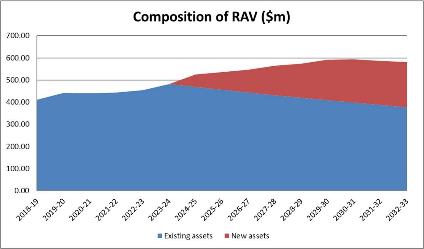 Figure 14-1 Composition of the RAB 2018-33, $m, 01/01/23Regulatory DepreciationA review of regulatory depreciation has been undertaken based on the average asset life and utilisation.All regulatory assets are depreciated on a straight-line basis. The following chart summarises regulatory depreciation for the period.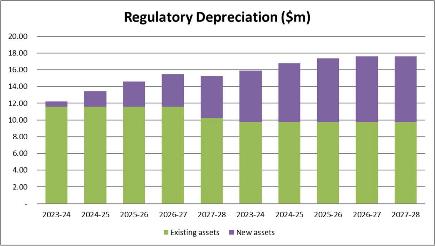 Figure 14-2 Forecast regulatory depreciation of assets 2023-28, $m, 01/01/23Desludging expenditure has been included in the regulatory asset base for the first time this regulatory period and is depreciated based on a 10-year program. Refer to section 13.3.1 for further details.Tax AllowanceGWMWater has significant carried-forward tax losses and is not in a tax paying position. As such, we have not proposed an allowance for tax in our revenue requirement. Our tax position is not forecast to change over the financial model template period up to 2032-33.DemandThe demand projections have been developed in the context of the latest available ‘Victoria In Future’ estimates provided by the Victorian Government, capital project timing where relevant, latest information from development and connection applications and rural pipeline expansion projects including the East Grampians Water Supply Project.9 Latest available Victoria In Future estimates assumes 0.4% per annum growth in Horsham and Ararat town areas. All other towns are forecast to decline between 0.1% to 1.4% per annum.Form of Price ControlWe are proposing to retain the price cap form of price control applied in the 2018 Water Price Review. A price cap allows us to recover sufficient revenue to cover the costs of providing services and provides customers with price certainty.We have considered discussions with our Community Panel, key stakeholders and bulk water customers as part of the review of bulk water prices. The key messages we have heard relate to price certainty and affordability.Prices and Tariff StructuresWe have reviewed and engaged on our services and tariff structures against the pricing principles. With the exception of the changes for the 2023-28 pricing period proposed below, no other changes to tariffs are proposed.The existing tariffs align with the pricing principles, are easy to understand and reflect the services being provided.Industrial Fire Service Tariff - NewCustomers in industrial zones supported a fire service connection upgradeª, which involves enhancing our infrastructure to guarantee a flow rate up to 20L/s at 200kPa.The cost of the upgrade will be shared by customers with a fire service in industrial zones. The fire service charge will increase from the standard charge of $534 to $639 per year (an additional $105 per year).Customers will only move over to the new tariff on completion of upgrade works on a town- by-town basis.Indicative schedule and timing of towns planned to be upgraded:2023/24 - Horsham2024/25 - Ararat2025/26 - Stawell2026/27 - St Arnaud and Warracknabeal2027/28 - Nhill, Dimboola, Charlton, Murtoa, Sea Lake and WycheproofBulk Water PricingThe bulk water services of GWMWater relate to the operation of the Grampians headworks network that are heavily regulated by the Wimmera Glenelg Bulk Entitlement Order.In discussion with bulk water entitlement holders there has been two aspects of the concerns about pricing, the cost of the service and the cost relative to the reliability of the water product relative to its modelled reliability.We commissioned a review of our costing methodologies, and this has been undertaken by Marsden Jacob and Associates. This review looked at our approach to cost attribution and cost allocation assumed the principle of water sharing remained consistent with the bulk entitlement order.The review of the Western Sustainable Water Strategy will be the catalyst for any assessment of the disproportionate impact of climate performance in Western Victoria on the regulated water systems. The definitive timing for this review is still to be established but will be determined by the Minister for Water and the process coordinated by DELWP.A further influence of bulk water cost relates to the costs attributed to environmental water. The environmental water policy of Water for Victoria is yet to be implemented and as a result existing cost attribution as it applies to environmental water created by water savings remains. As the largest consumptive water user, bulk water as it applies to GWMWater are based on its share of the costs attributed headworks are part of an internal transfer price. These prices are consistent with the prices applied to all other bulk water users. The only differential in price relates to the relative security of the water held or the extent that it is deemed a prescribed service.Considering the bulk water pricing review and overall price paths, environment and recreation lake water tariffs have reduced by 7.9% in year one and bulk water tariffs have reduced by10% per annum over the first two years of the regulatory period. This is supported by the review of bulk water cost allocations and assumes the continuation of the existing revenue basis for environmental water. The scenarios prepared allocating costs on the basis of entitlement and reliability will inform future discussions on bulk entitlements and environmental water pricing.Rural Pipeline ‘Off Season Commercial - Usage Charge’We propose to reduce the rural pipeline ‘off season commercial - usage charge’ by 10% in the first year.A reduction is proposed to incentivise commercial customers to take water during low demand, off-season periods. The existing usage charge is $1,067.10 per ML which is 8% or$88.20 per ML below the standard rural pipeline usage charge.Recreation Water Pricing PolicyThe recreation water charge that was introduced in 2013 to support subsidies for water supplied to nominated recreation lakes and discounts to sporting clubs has been supported by the community. Our customers reaffirmed their support for the Recreation Contribution Charge and suggested it be extended to non-residential customers (Appendix 1, pp 40-41).We propose to retain the existing recreation water pricing policy. A specific expectation of the community arising from the conversion of the open channel network suppling earthen dams to a pipeline was the capacity in the pipeline to support the filling of lakes and wetlands of significance that were supplied by the channels.Upon completion of the Wimmera Mallee Pipeline, the final conversion of the Wimmera Glenelg Bulk Entitlement created a line item within the GWMWater holding for recreation water. The recreation water product is a lower reliability water product that has had insufficient water allocation in most years since the completion of the pipeline. GWMWater has allocated water from its growth water consumptive water holding to secure supply to the lakes whilst the post 1997 dry period has prevailed.Fixed versus variable chargesDuring GWMWater’s various engagement activities and in particular, our customer surveys, (section 6), customers have suggested we reduce service charges and increase the cost of water as an incentive to use less water. While this concept has merit, when the Community Panel was provided a detailed explanation of the potential impact of changing the tariff structure to adjust the proportion of fixed and variable charges; particularly in relation to the impact on tenants and customers experiencing vulnerability, the Panel’s perspective (Appendix 1, pp 40- 41) was to maintain the current structure:70% fixed and 30% variable for towns receiving both water and wastewater services, or50% fixed and 50% variable for towns receiving a water supply only.Prices and TariffsThe following tables presents proposed prices and tariffs in real $, 01/01/23.Table 18-1 Summary of Urban Water Tariffs& Growth Towns include Horsham, Stawell, Ararat, Halls Gap, Great Western# Concessional approved sporting clubs also have access to a 15 per cent night watering discount.^ Includes annual recreation contribution charge of $18.48 or $9.24 for concession card holders* Volumetric discounts apply to eligible recreational, sporting clubs and schools (<5ML 40%; 5-10ML 25%; >10ML full rate)Table 18-2 Summary of Urban Wastewater PricesTable 18-3 Summary of Rural Pipeline ChargesTable 18-4 Summary of Domestic and Stock Bore Supply ChargesTable 18-5 Surface Water (Diversions)Table 18-6 Summary of Bulk Water ChargesTable 18-7 Summary of Groundwater ChargesNon-tariff RevenueThe main sources of non-tariff revenue include contract revenue from major trade waste, non- residential recycled water and miscellaneous services.Miscellaneous charges are calculated based on the actual cost to provide the service. The ‘top 10’ miscellaneous charges by forecast revenue for the next regulatory period are provided in table 18-8.Table 18-8 Miscellaneous fees and charges 2023-28# Higher charges are incurred for larger tappingsAdjusting PricesUncertain or Unforeseen EventsWe propose the continuation of existing price adjustment mechanisms in the Essential Services Commission 2018, GWMWater Determination: 1 July 2018 – 30 June 2023, 19 June.At the time of preparing our submission, the outcome of the review state environmental water pricing policy remains uncertain. Our submission assumes the continuation of the existing approach and amount of non-prescribed revenue.Adjustment to PricesAnnual changes to benchmark cost of debt are proposed to apply to the following tariffs reflecting services provided with regulatory assets:Urban water – PotableUrban water – Non potable pipelineUrban water – Non potable Eastern GrampiansUrban water – Non potable groundwaterSewerage servicesDomestic and stock – Pipeline supplyDomestic and stock – Bore supplyBulk water – HeadworksBulk water – EnvironmentNew Customer ContributionsWe propose to continue to apply the negotiating framework to assess if a new customer contribution (NCC) is required. NCC assessments apply to all retail and bulk water services including infill or greenfield developments.GWMWater’s existing New Customer Contribution Negotiating Framework aligns with the ESC’s NCC pricing principles.We use the capital contribution model available on the ESC’s website10 and update the financial parameters based on the determination.10    https://www.esc.vic.gov.au/water/codes-and-guidelines/new-customer-contributions-guiding-resourcesFinancial PositionThe following table provides a summary of the forecast financial indicators compared to benchmarks provided in the 2023 Water Price Review Guidance.Our financial position remains sound and demonstrates effective management of growth and improved services to deliver customer value.Table 21-1 Financial indicators^ Represents investment in East Grampians Water Supply growth project funded consistent with the building block approach from additional actual and future government contributions, new customer contributions and incremental tariff revenueAppendix 1Independent Community Panel GWMWater Pricing Submission 2023Report to GWMWaterPrepared by Helen Bartley, Bartley Consulting& Fay Hull, Chair Independent Community PanelAugust 2022Acknowledgement of CountryGWMWater’s region, customers and community traverse the lands of many Indigenous nations. We recognise the Traditional Owners of these lands and honour their customs and traditions and special relationship with the land as well as those where this report is being prepared. We respect the elders of these nations, past, present and emerging.24 August 2022	iigwmwater customer panel report ps2023 final.docx© Helen Bartley & Fay Hull, 2022Bartley Consulting ABN 87 084 786 550  ACN 084 786 550This document may only be used for the purpose for which it was commissioned and in accordance with the terms of engagement for the commission. Unauthorised use of this document in any form whatsoever is prohibited.Helen BartleyBartley Consulting Pty Ltd PO Box 2105Hawthorn Vic 3122 helen@bartley.com.au www.bartley.com.auFay Hull Unit 340 View Point Street Ararat Vic 3377Document DetailsDistributionContentsNote and Acknowledgements	1Summary	2Report purpose	2Community Panel’s role	2Summary of deliberations	2Background	6Context	6Panel establishment	8Appointment of Panel Chair	8Appointment of Community Panel members	8Background information provided to the Community Panel	11Meeting arrangements and attendance	12Meeting conduct	13Progress reporting	15Topic 1: Urban water reliability	17Customer Panel information sources	17GWMWater’s proposal	17Questions to the Panel	17Issues raised by the Panel	18The Panel’s perspective	18Topic 2: Customer insights	20Customer Panel information sources	20GWMWater’s proposal	20Questions to the Panel	20Issues raised by the Panel	21The Panel’s perspective	21Topic 3: Security of supply	23Customer Panel information sources	23GWMWater’s proposal	23Questions to the Panel	24Issues raised by the Panel	24The Panel’s perspective	25Topic 4: Drinking water upgrades	26Customer Panel information sources	26GWMWater’s proposal	26Questions to the Panel	27Issues raised by the Panel	27The Panel’s perspective	28Topic 5: Converting urban towns to rural supplies	29Customer Panel information sources	29GWMWater’s proposal	29Questions to the Panel	29Issues raised by the Panel	30The Panel’s perspective	31Topic 6: Drinking water upgrades	32Customer Panel information sources	32GWMWater’s proposal	32Questions to the Panel	32Issues raised by the Panel	32The Panel’s perspective	33Topic 7: Fluoridation	34Customer Panel information sources	34GWMWater’s proposal	34Question to the Panel	34Issues raised by the Panel	34The Panel’s perspective	34Topic 8: Guaranteed Service Levels	36Customer Panel information sources	36GWMWater’s proposal	36Question to the Panel	36Issues raised by the Panel	36The Panel’s perspective	37Topic 9: Northern Mallee Pipeline Clean Water Extension	38Customer Panel information sources	38GWMWater’s proposal	38Question to the Panel	38Issues raised by the Panel	38The Panel’s perspective	39Topic 10: Tariff structures	40Customer Panel information sources	40GWMWater’s proposal	40Question to the Panel	40Issues raised by the Panel	40The Panel’s perspective	41Topic 11: Service standards	42Customer Panel information sources	42GWMWater’s proposal	42Questions to the Panel	43Issues raised by the Panel	43The Panel’s perspective	43Topic 12: Outcomes reporting	44Customer Panel information sources	44GWMWater’s proposal	44Questions to the Panel	44Issues raised by the Panel	45The Panel’s perspective	45Topic 12: Overall price impact of proposals	46Customer Panel information sources	46GWMWater’s proposal	46Question to the Panel	47Issues raised by the Panel	47The Panel’s perspective	47Evaluation and learnings	48Interim evaluation	48Final feedback	48Feedback from the Chair	50Feedback from GWMWater	51Learnings	52Recruitment	52Meeting logistics	52Deliberation topics and information provided to the Panel	53Meetings	53References	54Appendix A: GWMWater engagement timeline	55Appendix B: Community Panel recruitment communications	56Appendix B1: Chairperson recruitment	56Appendix B2: Annotated expression of interest schedule for Panel recruitment	57Appendix B3: Media distribution for recruitment of Panel members	57Appendix B4: Other distribution for recruitment of Panel members	59Appendix C: Expression of Interest forms	61Appendix C1: Printed EoI form	61Appendix C2: Online EoI form	61Appendix D: Letters to Community Panel members	62Appendix D1: Panel acceptance letter	62Appendix D2: Letter to unsuccessful applicants	62Appendix E: Community Panel induction pack	63Appendix F: Community Panel meeting agendas	64Appendix F1: Meeting – 30 March 2022 (Induction)	64Appendix F2: Meeting – 21 April 2022	64Appendix F3: Meeting – 16 May 2022	65Appendix F4: Meeting – 07 June 2022	65Appendix F5: Meeting – 15 July 2022	66Appendix F6: Meeting – 08 August 2022	66Appendix G: Deliberative topics, papers and presentations	67Appendix H: Panel Chair’s progress report to GWMWater Board	69Appendix I: Evaluation feedback from Community Panel	70Appendix I1: Interim feedback	70Appendix I2: Final feedback	72Appendix J: Reflections from Community Panel Chair	76Note and acknowledgementsNoteThis report documenting the processes and outcomes of GWMWater’s Independent Community Panel was prepared by Helen Bartley, independent consultant to the Panel, with the assistance of Fay Hull, the Panel’s Chair. The Community Panel verified the perspectives presented in this report are correct at its final meeting on Monday 1 August 2022. Helen Bartley was engaged by GWMWater, to undertake a range of tasks to support GWMWater in establishing the Panel, observing and supporting the Panel in its engagement with GWMWater, independently reviewing discussion papers, undertaking supplementary surveys, and to prepare this report. Fay reviewed this report in her capacity as Chair, in accordance with the requirements of the Community Panel Charter for GWMWater’s 2023- 28 Pricing Review.While clarification was sought from GWMWater in relation to background information associated with the establishment of the Panel, the content of this report has been prepared independent of GWMWater. Any comments in relation to the issues that were deliberated on that are presented in this report, are to be taken as the views of the Community Panel, not those of GWMWater.AcknowledgementsThe following individuals are acknowledged for their enthusiastic and positive participation as members of GWMWater’s Community Panel. The numbers in brackets correspond to the number of meetings1 attended:Fay Hull, Chair (6)Andrew (Cobber) Harrison (4)Brendan Auld (5)Dianna Blake (2)Dianne Carter (1)Dylan Feduniw (2)Helen Mulraney-Roll (6)Joanne Richie (6)John Groves (2)John McInnes (6)Karen Hyslop (6)Libby Peucker (6)Mikahl Miles (5)Peter Philippzig (5)Rita Bikins (4)Sonia Cunning (5)Stephen Greenall (6)Tony Westerhoff (5)In addition, the Panel thanks various GWMWater staff members for their informative presentations, and their responsiveness to questions and issues raised, to assist in their deliberations. The Panel would also like to thank GWMWater for its hospitality making its board room available and providing catering for Panel meetings. Finally, a special note of thanks to Shelly Stockdale for her excellent support during our meetings to enable online Panel members to meet almost seamlessly with those present face-to-face.1	Including the induction held on 30 March 2022 and the online meeting held on 7 June 2022.24 August 2022	1gwmwater customer panel report ps2023 final.docxSummaryReport purposeThis report presents an overview of establishment and findings of GWMWater’s independent customer Community Panel that met on six occasions from March to August 20222, to deliberate on a range of customer-oriented proposals associated with GWMWater’s 2023-2028 Pricing Review.Community Panel’s roleSummary of deliberationsThe following table summarises the proposals that GWMWater asked the Community Panel to consider, and the Panel’s perspective on each of the proposals.Table 1-1: Topics discussed and Community Panel perspectivesTopics	Questions posed to the Panel   Panel’s perspectiveTopic 2: Customer insightsAre GWMWater’s conclusions related to customer satisfaction fair and reasonable?The Panel agreed the evidence presented is fair and reasonable.Do you feel GWMWater is performing well against customer expectations?The Panel acknowledged GWMWater’s performance had met expectations as defined by the customer satisfaction threshold of 5 out of 10, and accepted GWMWater’s interim conclusions as presented, i.e.There are factors influencing community trust/reputation/value for money/satisfaction that don’t directly relate to the services customers are receiving.Areas of dissatisfaction can largely be attributed to water quality, particularly where customers receive a non-potable supply.2	Including an induction meeting and a reflection session with the GWMWater Managing Director.Topics	Questions posed to the Panel	Panel’s perspectiveIn terms of services delivered, GWMWater has met customer expectations, and therefore ‘achieved’ customer satisfaction, but has not seen any uplift.However, the Panel did not consider GWMWater is performing well against customers’ expectations, and GWMWater should strive for a higher threshold, than 5 out of 10.In what areas do you feel we fall short?The key issue affecting customer satisfaction from the Panel’s perspective was those customers who do not have a drinking water supply.The Panel also acknowledged GWMWater could not always control the water quality (e.g., an algal bloom).Topic 4: Drinking water upgradesDoes the Community Panel support GWMWater’s current approach to prioritising towns for upgrading water supply to drinking water quality?The Panel supported GWMWater’s current approach to prioritising towns for upgrading water supply to drinking water quality.Based on the information provided to date (noting customer consultation is underway) which towns does the Panel consider highest priority?While the Panel indicated support for the selection of eleven towns for the drinking water customer survey, members did not form a further view as to which towns among the eleven should be considered the highest priority.Topic 6: Drinking water upgradesDoes the Community Panel support GWMWater’s proposal to provide drinking waterThe Panel agreed the infrastructure cost of upgrading the drinking water supply under either scenario was aTopics	Questions posed to the Panel	Panel’s perspectiveupgrades to Berriwillock and Culgoa as a minimum investment during 2023-2028?Does the Community Panel support GWMWater to undertake further projects (i.e., Wickliffe and / or Dooen and Pimpinio) if it can be achieved with minimal impact on customer prices?concern, especially given some water supply upgrades would not be completed during the current regulatory period and given the broader concerns about inflation.In principle given the evidence, the Panel supported the minimum investment scenario to upgrade the water supply for Berriwillock and Culgoa on the basis that they wanted to be confident the scenario was affordable in the context of GWMWater’s overall proposal.Following presentation of GWMWater’s proposed price path (Topic 13) the Panel confirmed its support for GWMWater to only upgrade the water supply for Berriwillock and Culgoa, at this stage as they wanted to be confident that this option was affordable rather than offering broader support for further projects at this stage.Topic 7: FluoridationDoes the Community Panel support the Hindmarsh Shire Council proposal for GWMWater to fluoridate the urban drinking water supplies at Dimboola, Nhill and Kaniva?The Panel did not support the proposal and noted the following:Individual expenditure needs to be contextualised alongside GWMWater’s overall proposal.There are probably other infrastructure upgrades that should be higher in priority.Rather than set a precedent, GWMWatershould lobby government for fluoride funding to be provided to all GWMWater communities.Topic 9: NWPL Clean Water ExtensionDoes the Community Panel support GWMWater proceeding with the next stage of works (Nyah-Piangil) to achieve ‘clean water’ for the systems serviced by the Northern Mallee Pipeline?All Panel members supported GWMWater’s proposal to proceed with the next stage of works (Nyah-Piangil) to achieve ‘clean water’ for the systems serviced by the Northern Mallee Pipeline.Topics	Questions posed to the Panel	Panel’s perspectiveDoes the Community Panel support GWMWater’s proposal to retain the current Recreation Contribution Charge (RCC) to subsidise the cost of maintaining community sporting amenities and the cost of supplying water to recreation lakes in the region?All Panel members supported GWMWater’s proposal to retain the current RCC to subsidise the cost of maintaining community amenities (such as sports fields) and the cost of supplying water to recreation lakes in the region.However, their support was subject to GWMWater exploring applying the RCC to commercial customers as well as residential customers.Topic 11: Revised Service StandardsDoes the Community Panel support GWMWater’s revised Service Standards?All Panel members unconditionally supported GWMWater’s revised Service Standards proposal.Topic 12: Outcomes	Does the Community Panelsupport GWMWater’s proposed amendments to our Outcomes Reporting Measures?All Panel members unconditionally supported GWMWater’s proposed amendments to its Outcomes Reporting Measures.Topic 13: Price Path	Based on the informationprovided does the Community Panel wish to revise previous advice or recommendations on proposals?Based on the information provided on GWMWater’s price path/overall pricing proposal the Community Panel indicated it did not wish to revise any previous advice or recommendations on its proposals.Does the Community Panel support GWMWater’s proposed price path for an average customer?The Community Panel supported GWMWater’s proposed price path for an average customer.BackgroundContextIn October 2016, the Essential Services Commission (ESC) released its Water Pricing Framework and Approach for the review of Victoria’s water businesses and services to inform their Pricing reviews for the period 2018 to 2023. One of the key features of the framework and approach is centred on engagement with customers to establish their needs, priorities and concerns. Significantly, the ESC expects water businesses to “work closely with its customers and show it engaged with its customers’ concerns and interests” 3.At that time the ESC introduced an incentive framework known as the Performance, Risk, Engagement, Management, Outcomes (PREMO) model, to assess each water business against each of the elements of this model. In terms of engagement with customers water businesses would be assessed on their effectiveness of engaging with customers4. The ESC has not prescribed any particular customer engagement approach that water businesses should adopt; rather it expects water businesses to develop approaches and strategies that are suited to their customers. However, it suggests five principles of good customer engagement as follows5:GWMWater, in its approach to developing its submission for the 2018-2023 Pricing Review, adopted a multifaceted approach to engaging with customers and the community on matters relating to service and price, beginning the process. This approach included stakeholder workshops, customer surveys and less formal customer engagement to understand customers’ and stakeholders’ needs and expectations and the establishment of a Deliberative Panel to provide opinion, advice and recommendations on its pricing proposals to the GWMWater Board. As a result of that approach GWMWater received favourable feedback from the ESC for its customer engagement and how customer feedback informed its pricing submission.Given the success of its approach, GWMWater decided to build on its model of engagement in the development of its Pricing Submission 2023 (PS2023).A copy of GWMWater’s engagement model for PS2023 is presented in Appendix A.In late 2021, GWMWater produced a Community Panel Charter which established the role, functions and responsibilities of the Panel. In particular the Charter defined the role of the Community Panel to:3	Essential Services Commission 2016, Water Pricing Framework and Approach: Implementing PREMO from 2018, October, pg. ii4	ibid., pg. 105	ibid., pg. 16“examine and test the observations and directions that GWMWater has taken from these engagement and consultative processes to ensure that they reflect customers’ needs and expectations.”6The Charter also stipulated that an independent person with no current association with GWMWater, other than they may be a customer, would be appointed to Chair the Community Panel7 and that the Panel would include up to 15 individuals that collectively could be considered to be reflective of GWMWater’s customer base, who would be selected via an expression of interest process. The Charter also stipulated that the Panel should include customers from the following groups:Urban residential property owners from towns where a fully treated (drinking) water supply is available, and GWMWater operates a sewerage systemUrban residential property owners from towns where only a regulated (non-drinking) water supply is availableUrban residential tenants from towns where a fully treated (drinking) water supply is available GWMWater operates a sewerage systemUrban residential tenants from towns where only a regulated (non-drinking) water supply is availableUrban non-residential customers from towns where a fully treated water supply is available GWMWater operates a sewerage systemUrban non-residential customers where a regulated water supply only is availableIndigenous communityBroad acre farmers (rural water customers)Intensive agricultural operatorsMining or extraction businessesManufacturing businessesSporting clubsRecreational water operators (such as lake committees of management)Welfare or support sector agencies (to represent the views of customers who may experience financial hardship)EnvironmentAdditionally, and acknowledging some overlap with the above criteria, the Community Panel recruitment aimed to ensure representatives of its different customer segments were represented:8Urban, non-residential (commercial) customers (Segment 1)Urban, potable water residential property owners in sewered locations (Segment 2)Urban, potable water residential property owners in unsewered locations (Segment 3)Urban, potable water residential tenants (Segment 4)Urban, non-potable water residential customers (Segment 5)Rural, domestic and stock water pipe customers (Segment 6)6	GWMWater, Water Price and Service Review 2023-28, Community Panel Charter7	Further, the Charter stipulated that the Chair will not have been a director or an employee of GWMWater for at least the past three years.8	As identified in GWMWater’s 2020 Customer Profile.Rural, take and use water supply customers (Segment 7)Panel establishmentAppointment of Panel ChairThe Community Panel Charter’s intent was for the Chair to be an independent person with no GWMWater association for at least the past three years.9 Initially, GWMWater publicly and widely advertised for the Chair including in the region’s local newspapers,10 via social media with a video describing the Panel’s purposeHowever, no suitable applications were received. Subsequently, the GWMWater Board and Executive Management team identified several experienced and qualified individuals from GWMWater’s region who could be suitable candidates for the role of Chair, in line with the requirements of the Charter. GWMWater received three applications. Two applicants were selected for interview, based on their availability until August 2022, and they lived in GWMWater’s region.The Executive Manager - Customer and Employee Experience, with Helen Bartley interviewed the two candidates and prepared a report for the Board. The Chair was selected on the basis of the following criteria:Personal – quality and availability: available between 6-12 months, able to chair up to 5 meetings and resides in GWMWater’s operational area (20%)Capability: experience/understanding of process involved in developing policies and programmes (25%)Past performance: experience in chairing forums/meetings (25%)Capability: confident with public speaking and interactions with media (10%)Capability: able to analyse complex issues and concepts and translate information to others (20%)Subsequently, the GWMWater board approved Fay Hull’s appointment to the position and she was appointed on 21 December 2021.Appointment of Community Panel membersExpression of interest processThe Community Panel Charter’s intent was that customers would be selected from an Expression of Interest (EoI) process to form the Panel.11 Helen Bartley worked with GWMWater in developing the EoI process and selecting applicants to join the Community Panel.GWMWater with Helen’s support prepared an EoI which included key questions to identify customers with respect to their water supply source,12 location in GWMWater’s region and customer segment13 and in line with the list presented on the previous page of this report, as well as providing details as to how they believed they could contribute as a member of the Panel. The GWMWater senior leadership team agreed to reimburse at a rate of $40 per hour of meetings they attended and reimbursed them for their travel at current Australian Taxation Office rates.9	As a director or employee.10	See Appendix B1 for a list of newspapers where the EoI was published, the advertising content and sample of online advertisement.11	GWMWater, Water Price and Service Review 2023-28, Community Panel Charter12	Urban drinking water, urban non-potable water, rural pipeline, rural groundwater.13	Urban drinking water owners and tenants, non-drinking water, rural pipeline, groundwater and urban commercial customers as well as representatives of customers with low and fixed incomes.AdvertisingGWMWater advertised its EoI for customers to join the Community Panel from December 2021. GWMWater also directly approached individuals and community organisations that represent particular customer interests, such as Traditional Owners and younger residents. A schedule of GWMWater’s communications to advertise the EoI is contained in Appendix B, including a list of community organisations that GWMWater directly approached.Interested individuals were initially given until 4 February 2022 to submit an application to GWMWater. Copies of the printed and electronic EoI are contained in Appendix C.To access the EoI, interested individuals were asked to visit GWMWater’s Engagement Hub to download an application form or they could contact GWMWater direct. In addition to contact details, the application form asked individuals to identify their interests, such as the environment, community groups, etc.Following significant promotion of the EoI, 25 customers submitted applications to GWMWater to join the Panel. Seventeen of these applicants were invited to join the Panel.SelectionThe GWMWater Executive Manager - Customer and Employee Experience, GWMWater’s Stakeholder Engagement Coordinator with Helen Bartley reviewed all 25 applications, and 17 individuals were invited to join the Community Panel. GWMWater also independently recruited Andrew (Cobba) Harrison through the Wimmera CMA, given his role as the CMA’s Aboriginal Water OfficerFollowing verbal acceptance of their EoI, GWMWater wrote to all successful and unsuccessful applicants advising them of the outcome of their EOI (see Appendix D for copies of letters to successful and unsuccessful applicants). Ultimately, 16 individuals14 (excluding the Chair) accepted the invitation. Two Panel members withdrew after receiving an invitation,15 but they were not replaced as the acceptance rate exceeded expectations, and their “customer characteristics” were represented by others on the Panel.14 Although the Charter stipulated that up to 15 individuals were required to form the Panel. GWMWater invited 18 individuals to allow for possible attrition and anticipating the likelihood that not all individuals would be able to attend all meetings.15	One member withdrew from the Panel before the first meeting, another only attended the induction.Community Panel compositionIn terms of representing GWMWater’s customer base, the profile of recruited Community Panel members was as follows (noting that individual customers could belong to multiple categories):Table 2-1: Community Panel compositionThe 16 participating Community Panel members came from across GWMWater’s region and include customers who live and / or work in:AraratDimboolaEdenhopeElmhurstHorshamKanivaLaharumLake BolacPomonalQuambatookSt ArnaudStawellUltimaWalpeupIn addition, the Panel was demographically diverse including:8 males and 8 femalesA mix of property owners and tenantsAge ranging from mid 20s to 70sIndividuals, couples and families with dependent childrenPeople in full time and part time paid employment and retired peoplePeople involved in education, health and welfare, local government, business operators, farmers, environmental rolesTraditional OwnersCommunity volunteers (Landcare, Country Fire Authority, recreation reserve and sporting group committees of management)The following map illustrates the diversity of GWMWater customers on the Panel with respect to their water supply source/sewerage service and location.16	Includes customers on fixed incomes, customers who have been impacted by natural disasters, physical and mental health issues, disabilities, and general financial hardship.Figure 2-1: GWMWater’s customer Panel composition by location and customer type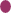 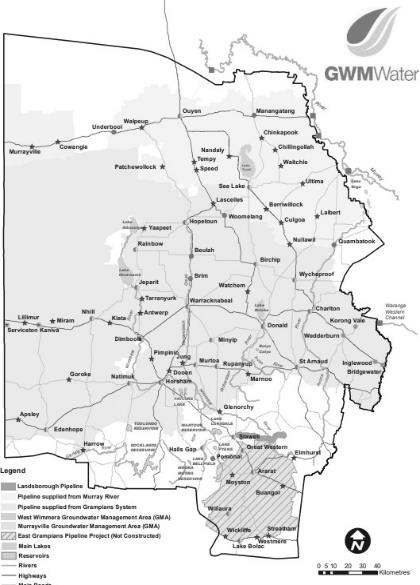 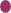 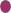 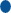 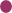 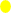 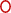 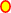 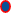 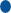 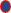 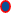 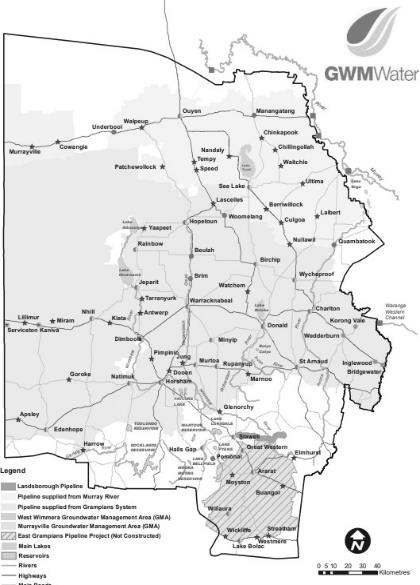 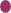 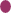 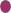 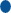 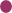 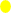 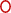 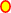 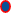 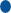 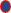 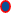 Background information provided to the Community PanelConsistent with the ESC’s PREMO requirements, GWMWater recognised that Panel members needed to be sufficiently informed to effectively deliberate on GWMWater’s proposals for its pricing submission. Accordingly, GWMWater ran a two-hour hybrid face-to-face and online induction meeting focusing on expectations of the Panel and relationship building. During the induction, GWMWater gave the Panel an overview of its proposed approach to developing its pricing submission and described the role of the Community Panel. At the induction GWMWater also provided Panel members with a folder with additional supporting background information.17 The Induction Pack information is listed in Appendix E.17	GWMWater posted online participants their binders and also emailed content so they had access to the same information as face-to-face participants during the induction.In advance of Meetings 2, 3, 5 and 6, relevant GWMWater staff prepared draft discussion papers focusing on specific proposals that GWMWater considered could have a significant impact on services and/or pricing, and in line with ESC expectations for customer engagement. Helen Bartley was engaged by GWMWater to review these papers to ensure:They focused on aspects of GWMWater’s proposals that were directly relevant to customersThey would be readily understood by a reasonable or typical customerThey were succinct (no more than 4 pages per paper) The Papers covered the following topics:Urban water reliability (Topic 1 – meeting 2)Customer insights (Topic 2 – meeting 2)Security of supply (Topic 3 – meeting 3)Upgrading town water supplies to drinking water (Topic 4 – meeting 3 and Topic 6 – meeting 5)Principles for converting non-drinking urban water to rural water supplies (Topic 5 – meeting 3)Fluoridation (Topic 7 – meeting 5)Guaranteed Service Levels (Topic 8 – meeting 5)Northern Mallee Pipeline Clean Water Extension (Topic 9 – meeting 6)Tariff structures (Topic 10 – meeting 6)Service standards (Topic 11 – meeting 6)Outcomes reporting (Topic 12 – meeting 6)Information on the above proposals was also included in presentations to the Panel, prepared and presented by GWMWater staff. At the end of Meeting 6 GWMWater presented the Overall Price Impact of its proposals to the Panel, based on the Panel’s provisional support for the different proposals. This is presented as Topic 13 in this report.GWMWater prepared an agenda in advance of each meeting. Copies of the agenda for each meeting are provided in Appendix F. A full list of discussion papers and presentation documents is contained in Appendix G. The documents listed in Appendix G are too large to include within this report18. However, selected details from each paper and/or presentation are included in the relevant sections as context associated with the Panel’s deliberations.To allow Panel members sufficient time to consider the issues, GWMWater emailed Panel members copies of relevant discussion papers several days in advance of each meeting. Panel members were not provided with copies of presentation slides in advance, as the purpose of these was to explain and support the content in the discussion papers. The Chair and the Panel’s administrative officer both maintained contact with Panel members by phone and email between meetings to foster continued interest among the Panel.Meeting arrangements and attendanceThe Community Panel met on six occasions, including an induction session (Meeting 1) and a reflection session (Meeting 4). The induction meeting was held at the Horsham Golf Club in a function room. GWMWater discussed the location of subsequent meetings with the Panel, for those who would be attending facet-face. All agreed it made sense to hold subsequent meetings in GWMWater’s boardroom which was set up to allow online participants to join the meetings via MSTeams. The choice of venue also meant that GWMWater staff were available to present background information and efficiently respond to18	We understand copies of the final versions are stored on GWMWater’s records management system and are available on request.questions from the Panel. GWMWater also provided administrative support, including assisting the chair with timekeeping and assisting online-participants.Attendance at meetings was generally very good, with eight of the 16 individuals who remained on the Panel attending all six meetings, and four members attending five meetings.19Meeting days and times varied to cater for varying availability of Panel members. Notably, the number of Panel members present was consistently high, with a minimum of 10 members present at each meeting. Meeting details and attendance are as listed in the following table:Figure 2-2: Community Panel dates and attendanceMeeting conductFay Hull chaired all meetings face-to-face with the support of the GWMWater Engagement Coordinator, to facilitate online members participation when they wished to comment or ask questions during the meetings.Helen Bartley was present (face-to-face) as an independent observer for meetings 1 to 4 and meeting 6, and online for the majority of meeting 520 to assess the quality of engagement:Did GWMWater provide the Community Panel with sufficient information to enable them to effectively discuss the subject matter?Did GWMWater present the information objectively, focusing on the facts rather than expressing personal views?Did participants have sufficient opportunity to ask GWMWater questions and seek clarification on aspects of the proposal?Was GWMWater responsive to participants requests for further information?Did participants work together to discuss the subject matter, consider the diverse views and the trade- offs they needed to make?Were they able to form a reasonable view?19	Includes the Induction and June meeting where no deliberations took place.20	With Rachael Murnane observing from 10:30 to 1:00 pm during meeting 5.Helen took detailed notes in each of the meetings. Meetings were also recorded to provide a formal record of the meetings and assist in the preparation of this report.At the induction meeting (Meeting 1) GWMWater presented general background information to the Panel about GWMWater’s services, the Panel’s role and the Panel discussed its code of conduct.Meetings 2, 3 ,5 and 6 focussed on GWMWater’s proposals and the Panel’s deliberations in relation to those proposals. The general format of these meetings involved:The Chair providing a review of the previous meeting including a summary of the Panel’s responses to previous deliberative question, GWMWater’s responses to Panel members’ questions and an overview of the topics to be covered in the current meetingA GWMWater subject-matter staff member providing an outline of the proposal being deliberated (10 to 15 minutes), taking questions throughout their presentationThe GWMWater staff member leaving the room to allow the Panel to discuss the issue for 10 to 20 minutes, and seeking clarification from GWMWater if requiredThe Chair facilitating discussion among Panel members on the issue and then seeking agreement on the Panel’s perspective of the issueBetween two and four topics were discussed per meeting.The Chair reminded the Panel at the beginning and end of each meeting if they wanted more information on a topic or had other issues, they were free to ask GWMWater for additional information. In a number of instances, the Panel requested additional information from GWMWater staff members, which was either provided later in the same meeting or in the subsequent meeting.The Panel at various times acknowledged the value of the perceived collaborative approach and connection with GWMWater speakers and the Managing Director, and appreciated the efforts made by GWMWater staff to be responsive to their questions.21Before meeting 6, Panel members were emailed a feedback form and time was allowed at the end of meeting 6 to review that feedback and record any additional comments from Panel members.Overall, the Panel agreed that:Their experience was worthwhile and valued by GWMWaterMeetings were well structured and ran to timeGWMWater information was generally clear and readily understood, although some topics contained statistical information and detailed graphs that required more time to understandAll Panel members had an opportunity provide comment on the various topics and seek clarification on issues, both within the group and direct to GWMWaterGWMWater was responsive to Panel members questions (including those outside the scope of deliberations)The Panel’s responses to GWMWater’s deliberative questions, and recommendations are considered to reflect the views of all or most Panel members.The following sections of this report detail GWMWater’s proposals presented to the Panel, and related questions that GWMWater asked the Panel to consider, as well as documenting the issues raised by Panel members and a summary of the Panel’s perspective on each proposal.21	For example, see Interim Feedback from the Panel in Appendix A.Progress reportingThe Community Panel reported on three formal occasions:Interim report to GWM BoardThe Chair presented an interim report, in the form of a letter to the GWMWater Board’s Chair after Meeting 2 (see Appendix H). This report provided GWMWater’s Board with details of the Panel’s progress to date, and planned activities.22Presentation to GWMWater’s Customer and Stakeholder WorkshopThe Community Panel Chair provided an overview of the Panel’s role and activities to GWMWater’s Customer and Stakeholder Workshop held on Friday 24 June 2022. Those in attendance at the Workshop included local councillors, Catchment Management Authority representatives, and other members of the community as well as GWMWater Board representatives, several GWMWater staff and four members of the Community Panel.Following the Chair’s presentation, three members of the Panel provided reflections on their Panel involvement through a facilitated question and answer session, addressing the following questions:What do you see as the key challenges for the region and GWMWater?What were your reasons for joining the Community Panel?How do you see the Community Panel will make a difference to GWMWater’s pricing submission?What key message would you like to give GWMWater?In responding to the first question the three Panel members reflected on the size and diversity of GWMWater’s region and the challenges of ensuring water security into the future. Community Panel members then described the reasons they joined the Community Panel, which included an interest in learning more about water in the region and GWMWater’s role, learn from other customers and through their diverse interests being able to represent community views to GWMWater. In responding to Question 3, they commented on the opportunities they had to question GWMWater on its proposals and GWMWater’s responsiveness to their questions, using terms such as “open” and “receptive” to what customers had to say. In response to the fourth question, the three Panel members recognised the challenges GWMWater faces in meeting competing demands and they encouraged GWMWater to continue to openly engage with customers.Informal feedback from Workshop participants indicates that the Panel members spoke openly and honestly and their feedback was well-received by those present.The Chair also provided some reflections relevant to the Panel and its role. She commented on the value of the workshop to the Panel, apart from the quality of the session itself:“It was a really valuable exercise, both for those online and those present for the breakout sessions.”She further noted:“One, it showed that the extended number of participants provided an even broader range of views on the breakout questions. Two, I think that Panel members appreciated the opportunity to hear the views expressed by the Stakeholders who came from different backgrounds and with differing exposure/thoughts on water supply issues. Three I think the Q & A session with Mika, Tony and Libby would have given the Stakeholders a very positive view of the Panel and how it is set up, supported by staff (and Helen) and their approach to the task.”22  Subsequent to the Community Panel Chair writing to the GWMWater Board Chair, GWMWater deferred and amended the proposed content for the 7 June 2022 meeting referred to in the letter to 15 July 2022 and rescheduled the final meeting to 1 August 2022.Formalised written reportThis report is the final deliverable for the Panel and was delivered to GWMWater with the endorsement of the Community Panel Chair in August 2022.Topic 1: Urban water reliabilityCustomer Panel information sourcesRefer to:GWMWater, 2022, Water Price and Service Review 2023-28, ‘Consultation Paper: Urban water service reliability’ (CP Discussion Paper 1 – Urban Water Reliability – April 2022 (190422).pdf)Presentation by Rob Caris, Executive Manager Service DeliveryGWMWater’s proposalAs GWMWater’s urban water pipes age, without investment in the infrastructure the risk to service reliability increases. However, there is a trade-off between service affordability and the risk to reliability. GWMWater developed three scenarios for the Community Panel to consider with the following cost implications for customersTable 3-1: Urban water reliability scenarios presented to customersGWMWater explained its preferred option is Scenario B as this option because it would mean:GWMWater also advised the Panel that any urgent renewals that were required above and beyond planned works would be undertaken regardless of the above, and GWMWater would take on the risk.Questions to the PanelIn the context of the above information and additional background information presented by GWMWater to the Panel in Meeting 2, the Panel was asked to consider the following question:Does the Community Panel support the proposal to maintain service reliability?Issues raised by the PanelThe Panel raised a number of questions with GWMWater regarding the scenarios:Whether the options included CPIGWMWater confirmed that the options included CPI.Did GWMWater’s modelling consider the impact of changing population numbers?GWMWater advised it references the Victorian Government’s population projections, noting the projections are pre-COVID, with Horsham, Ararat and Stawell historically projected to grow while the population in many small towns is declining. GWMWater then explained that these numbers are converted into “what each customer pays”The implications for rural customersGWMWater explained these scenarios are for urban customers onlyHow GWMWater assesses the life span of its infrastructure, and the risk of failureGWMWater explained it models the lifespan of its pipes to predict the likelihood of failure based on the behaviour of existing assets, their location, age, soil etc which in general suggests GWMWater’s pipes have an expected life of around 65-yearsClarity around scenario A, what is the extra value for customers and how the amount was calculatedGWMWater explained that more pipelines would be flagged for earlier renewal and the $3.27 per customer per year translates to a 1% increase in renewalsOverall, Panel members appeared comfortable with GWMWater’s responses to their questionsThe Panel’s perspectiveMeeting 2The Panel quickly formed a view that they did not support Scenario C, however they were divided as to whether they supported Scenario B or whether GWMWater should consider Scenario A as a preferred option.Those who supported Scenario A, did so because:They favoured more “longsighted” investment now to improve infrastructure and water safetyThey supported paying for a better service in the long term, even knowing they might not be around to benefitIf GWMWater does not invest in infrastructure, customers will be paying more for maintenance in the futureThose who supported Scenario B, did so because:In relation to Scenario A, they were concerned about the impacts on vulnerable customers:“It might not seem a lot to us, but it could be a hell of a lot of money”“GWMWater knows more than I [do] and I will defer to them on that”Ultimately the Panel did not reach agreement on their preferred scenario at the end of Meeting 2, but they did agree they needed more contextual information including:Including the overall price increase and other drivers of price“We don’t know what other increases will be suggested in other meetings, we don’t know what’s coming.”GWMWater’s level of debt, the value of reducing GWMWater’s debt and the implications for customers now and in the futureThe potential impact of interest rate increases, and whether GWMWater is locked into fixed interest ratesFollow up discussion (Meeting 3)At the start of meeting 3, the Chair sought confirmation from the Panel as to its preferred scenario subject to further information that GWMWater may provide in future meetings. The Panel further discussed the cost implications of Scenario A in contrast to some support for GWMWater to be “proactive” in replacing and even improving infrastructure:“You can’t go on forever not improving infrastructure … more breaks, more infrastructure problems.”Subject to GWMWater presenting more information in future sessions about non-drinking water towns, the discussion concluded with most Panel members supporting Scenario B. One Panel member was in favour of Option A.Topic 2: Customer insightsCustomer Panel information sourcesRefer to:GWMWater, 2022, Water Price and Service Review 2023-28, ‘Consultation Paper: Customer Insights’ (CP Discussion Paper 2 – Customer Insights – April 2022 (190422).pdf)Presentation by Adele Rohde, Executive Manager Customer and Employee Experience (Interim)Summary reports of customer research and stakeholder workshops provided to Panel members in the Induction meeting.GWMWater’s proposalContextGWMWater gathers customer insights and forms conclusions about customers’ expectations from a range of sources.Under the ESC’s PREMO framework,23 water corporations are expected to self-assess their performance in achieving its statutory and regulatory obligations, while delivering the prices and services customers value. Customer satisfaction forms part of GWMWater’s self-assessment of its performance.The GWMWater Executive Manager Customer and Employee Experience (Interim) provided the Panel with an overview of the various data sources GWMWater uses to self- assess its performance, including its customer survey, the ESC commissioned robo-survey and other data sources and the key findings from those various sources. She also presented the Panel with GWMWater’s interim conclusions in relation to its customer insights as shown in the following figure:Figure 4-1: GWMWater’s interim conclusions from its customer insights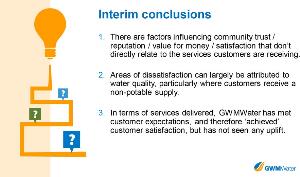 Questions to the PanelIn the context of the information provided in the discussion paper and presented by GWMWater, the Panel was asked to consider the following three questions:Are GWMWater’s interim conclusions related to customer satisfaction fair and reasonable?Do you feel GWMWater is performing well against customers’ expectations?In what areas do you feel we fall short?23	ESC, Water Pricing Framework and Approach, Implementing PREMO from 2018, October 2016, available from https://www.esc.vic.gov.au/sites/default/files/documents/Water-Pricing-Framework-and-Approach-Final-Paper-Oct- 2016.pdfIssues raised by the PanelThis topic triggered a customer discussion on GWMWater’s use of social media to engage with customers and gather further insights on customers’ issues. GWMWater explained although they follow Twitter, it does not generate much interest, whereas Facebook is an important two-way communication channel for customers, as well as YouTube (for outbound communication) and more recently the online Engagement Hub.The Panel also queried the different survey methods to gain a better understanding of the customers who were surveyed and whether the samples were sufficiently large to provide reliable feedback. The Panel was provided with an overview of the sampling method and basic sampling principles were explained. The Panel was introduced to the idea of statistical inference, such that conclusions could be formed about a population from a sample with confidence, even if only a few hundred customers were surveyed, provided the sample was representative of the population.Some concerns were raised about the ESC surveys. GWMWater advised the ESC had encouraged water corporations to overlay other information when considering the ESC survey results.The Panel’s perspectiveDue to time constraints, the Panel carried over discussion on this topic and its response to GWMWater’s questions to Meeting 3.In Meeting 3, the Chair returned to the three deliberative questions presented in Meeting 2Are GWMWater’s interim conclusions related to customer satisfaction fair and reasonable?The Panel initially discussed the survey feedback, querying the methodology, querying the sample size, the ESC’s robo survey methodology, with one member discounting the robo calls as “fallacious” and others agreeing.They were also alarmed that GWMWater’s performance was one of the lowest on the ESC’s water performance chart. Another member queried whether a rating of 5 out 10 reported in the GWMWater customer survey was genuinely satisfactory:“It’s a minimum acceptable standard, it’s not a good standard – it should be 8 or 9/10 – why are we on the minimum?”After discussing the results further, ultimately Panel members concluded, “the bottom line is that’s what it is”.No-one disagreed indicating they accepted the evidence as fair and reasonable.Do you feel GWMWater is performing well against customers’ expectations?Although the Panel acknowledged GWMWater’s performance had met expectations as defined by the customer satisfaction threshold of 5 out of 10, and accepted GWMWater’s interim conclusions as per Figure 4-1 the Panel did not consider GWMWater is performing well against customers’ expectations, and GWMWater should strive for a higher threshold.“GWMWater does not have a good standing in the community – I’m unsure why.”“Customer satisfaction could be improved - they need to find out why.”The Panel attempted to rationalise GWMWater’s relatively poor performance, attributing it to a range of factors including:The available resources and low population relative to the size of GWMWater’s region covering an area of around one third of Victoria roughly equivalent to the area of Tasmania39 towns without drinking waterInheriting old Water Boards, and old infrastructure that needs replacingUnfavourable media commentary, e.g., on an algal bloom or recreation water issues The Panel further concluded, that GWMWater needed to improve its performance:“We’d like to see an improvement in performance – based on the data – you can’t ignore the data.” In what areas do you feel we fall short?The key issue affecting customer satisfaction from the Panel’s perspective was those customers who do not have a drinking water supply, for example:“Unless they move to get more towns to potable water they will continually get a bad review – two months ago I would not want to have watered the garden with their water.”Whilst they identified other water quality issues, such as an algal bloom impacting customer satisfaction, they also acknowledged GWMWater could not always control the water quality.The Panel did not address this question further.Topic 3: Security of supplyCustomer Panel information sourcesRefer to:GWMWater, 2022, Water Price and Service Review 2023-28, ‘Consultation Paper: Security of Supply’ (CP Discussion Paper 3, Security of Supply – May 2022 FINAL.pdf)Presentation by Kym Wilson, Storage ManagerPresentation by Kym Wilson, Manager Water ResourcesGWMWater’s proposalThe following is an extract from CP:Over the next five years, GWMWater is proposing to:In addition, Kym Wilson the region’s Storage Manager acting on behalf of on behalf of all Wimmera-Glenelg water entitlement holders, presented an overview of the region’s historical, current and anticipated water resource position. This presentation included graphs showing inflows into GWMWater’s reservoirs and the volumes of water in GWMWater’s reservoirs over time as well as rainfall charts and Bureau of Meteorology outlooks.In his second presentation, as Manager Water Resources at GWMWater, Kym explained the implications of the region’s water resource position for GWMWater. He reported on the region’s “good security across the board” as published in GWMWater’s Annual Water Outlook in December 2021 and provided an overview of GWMWater’s 50 year Urban and Rural Water Strategy. He then provided an overview of GWMWater’s water supply systems and strategies to meet forecast demand as per the Strategy.Also, of note in GWMWater’s Security of Supply discussion paper:Questions to the PanelIn the context of the information provided to the Panel in Discussion Paper 3 and additional background information presented by GWMWater in Meeting 3, the Panel was asked to consider the following question:Does the Community Panel support GWMWater’s approach to investigating opportunities to secure water supply over the next five years, with a view of investing in any necessary improvements beyond 2028?Issues raised by the PanelThe Panel engaged with the presenter to ask a range of questions around water supply and GWMWater’s water resource management. For example, in relation to storage management Panel members asked question around the relationship between floods and inflows into water catchments, they also sought to understand concepts such as “growth water” and “dead water”. They also discussed Bureau of Meteorology outlooks, particularly in relation to El Niño and La Nina and the value of looking at weather predictions compared to looking at historical data.In relation to the second presentation that focused on GWMWater’s water resource position, Panel members were equally engaged. They were particularly interested in:The interconnection between the region’s water catchments and storage systems, and the reasons water travels a long distance to supply some towns. They appreciated GWMWater’s response that an interconnected system provides for resilience if a town can switch supply sources.The investment required to increase GWMWater’s supply and discussed when there is abundant water in the Murray River whether could it be stored now for the future.Whether GWMWater has any controls over environmental water, are they mandated and where wildlife gets its water. One Panel member was concerned that water could be removed from one area, leaving it without water, to replenish another.Whether groundwater customers (especially Edenhope) have access to any other water, noting its supply is becoming increasingly saline.At the end of the two presentations Panel members highly commended Kym for his “excellent” and “very good” presentations, and the responses he provided to their questions.After GWMWater left the meeting, the Panel continued their discussion and identified further questions about:The impacts of large-scale commercial water use, for example for the gold mine in Stawell, and mining of mineral sands, and whether mining companies make any contribution for the development of the water supply system.Conversely how GWMWater can support regional growthHow environmental flows are maintained if there is no rain and therefore no water flow in riversUse of recycled or desalinated water, and whether treated wastewater used on sporting fields is fully allocatedGWMWater returned to the meeting at the Panel’s request and responded to the above questions to the Panel’s satisfaction.The Panel’s perspectiveIn response to the deliberative question, all members of the Panel supported GWMWater’s approach to investigating opportunities to secure the water supply over the next 5 years, with a view to investing in any necessary improvements beyond 2028, and asked that the following be noted:The limited time they were given to consider the contentThey were impressed by the presentationsThey felt confident the strategies presented to them were workingTopic 4: Drinking water upgradesCustomer Panel information sourcesRefer to:GWMWater, 2022, Water Price and Service Review 2023-28, ‘Consultation Paper: Upgrading Town Water Supplies to Drinking Water’ (CP Discussion Paper 4, Drinking Water Upgrades – May 2022 FINAL.pdf)Presentations by Nigel Binney, Manager Planning and DevelopmentSummary report of customer research and stakeholder workshops provided to Panel members as part of their Induction materialsThis topic was revisited in Meeting 5 and is also documented under Topic 6 in Chapter 8 of this report.GWMWater’s proposalThe following is an extract from Meeting 3, CP Discussion Paper 4 - Drinking Water Upgrades - May 2022, in relation to GWMWater’s proposals associated with this topic:The eleven towns are:BerriwillockCulgoaDooenGorokeHarrowJungLalbertNullawilPimpinioWalpeupWickliffeThe Panel was also provided with some statistical information about each town in relation to the criteria above, and a summary of the current average charges to customers and the expected average charges if customers in those towns had a drinking water supply, as shown in the following table.Table 6-1: Approximate bill impact if customers are migrated to a drinking water supplyThis topic was initially presented and discussed in Meeting 3 and revisited in Meeting 5 when the results of the customer survey were presented to the Panel.Questions to the PanelIn the context of the above information and additional background information presented by GWMWater in Meeting 324, the Panel was asked to consider the following questions in Meeting 3:Does the Community Panel support GWMWater’s current approach to prioritising towns for upgrading water supply to drinking water quality?Based [on] the information provided to date (noting customer consultation is underway) which towns does the Panel consider highest priority?Issues raised by the PanelDuring the presentation, the Panel raised a number of issues about the water supply in non-drinking water towns including:A query why some towns that have been “on the list”, “in the paper” in relation to the promise of a drinking water supply (such as Ultima) for many years and are still waiting for an upgrade to their supply?Towns, such as Dadswell’s Bridge that have no water supplyThe average cost to upgrade a town’s water supply to a drinking water standardThe return on investment in providing towns with 100-200 people with a drinking water supplyThe number of complaints GWMWater receives per annum from customers on a non-drinking water supplyHow GWMWater weights the different criteria to prioritise towns for an upgraded water supplyConcerns that a customer survey to measure support for a drinking water supply could heighten expectationsWhether GWMWater could provide drinking water to a central point or single facility rather than connecting all customers24	See Appendix I2.The Panel’s perspectiveMeeting 3The Panel initially offered a range of perspectives on which towns should be prioritised for upgrading their water supply to a drinking water standard, trading the cost of providing drinking water with the community benefit:The anticipated cost of the upgrades, and who should pay for the upgrades:“I’m not happy because of the cost - $5million to $6 million.”“You’re limited [in what you do] if you’re only looking at the price – GWMWater is not a profit organisation.”“Why not get government funding for new infrastructure, then a small amount payable by ratepayers?”With reference to the new West Wimmera Health Service site in Goroke, “Maybe the hospital should pay.”A need to consider the common good, including customers who have particular health issues (e.g., people on dialysis) and the potential for improved health outcomes if customers had an upgraded water supply:“It’s about what’s for the greater good of the community, just because it costs GWMWater, it might save the community more with better health outcomes.”“Ultima need to have drinking water everyone needs to be connected to drinking water; we are not a third world country.”After Meeting 3, the Panel indicated support for GWMWater’s current approach to prioritising towns for upgrading water supply to drinking water quality.While the Panel indicated support for the selection of eleven towns for the drinking water customer survey, members did not form a further view as to which towns among the eleven should be considered the highest priority.Topic 5: Converting urban towns to rural suppliesCustomer Panel information sourcesRefer to:GWMWater, 2022, Water Price and Service Review 2023-28, ‘Panel Involvement Paper: Principles for converting non-drinking urban water to rural water supplies’ (CP Discussion Paper 5 - Converting Urban Towns to Rural Supplies – May 2022 FINAL.pdf)Presentation by Adele Rohde, Executive Manager Customer and Employee Experience (Interim)GWMWater’s Urban Customer Charter and Rural Customer Charter provided to Panel members as part of their Induction materialsGWMWater’s proposalGWMWater is seeking to develop a series of principles to determine the feasibility and appropriateness of converting existing urban non-drinking water supplies to a rural tariff and rural service standard. The details are contained in GWMWater’s CP Discussion Paper 5 - Converting Urban Towns to Rural Supplies - May 2022 and the Executive Manager Customer and Employee Experience explained the proposal in an accompanying presentation.In its discussion paper, GWMWater provided the Panel with some contextual information and high-level principles. GWMWater also presented the Panel with indicative price changes if customers were moved from an urban non-potable water supply to a rural water supply.Questions to the PanelIn the context of the above information and additional background information presented by GWMWater to the Panel in Meeting 3, GWMWater asked for Panel involvement in developing principles for deciding whether to convert small urban towns, currently on a non-drinking water supply, to a rural supply:We would like your involvement in developing principles for deciding whether to convert small urban towns, currently on a non-drinking water supply, to a rural supply.What principles should we apply?How should they be prioritised?To facilitate discussion, GWMWater presented the Panel with some possible principles and considerations as shown in the following table.Table 7-1: Possible principles and considerationsIssues raised by the PanelFollowing the presentation, the Panel sought clarification from GWMWater on a number of issues:Whether the towns in question could be upgraded to a potable supply instead of being converted to a rural supply?Whether if a town was converted to a rural supply it could subsequently be reinstated to have an urban (drinking water supply)The difference between an urban non-potable and a rural water supplyWho would pay the cost of ensuring customers have three-days’ supply if the town was converted to a rural supply?Who would be responsible if the infrastructure was damaged?How many towns are in question?GWMWater responded to the above questions to the Panel’s satisfaction before deliberations commenced.The Panel’s perspectiveAlthough GWMWater was seeking involvement from the Panel as to the principles it should adopt for determining which towns to convert to a rural supply, the Panel chose to focus on the merits of the possible principles presented by GWMWater in their deliberations.After considerable discussion, one Panel member proposed the following order for the principles and other Panel members agreed:The conversion is practical and feasibleThe town profile is such that a conversion to a rural supply would not adversely affect the townOn average customers will pay lower annual charges compared to their existing non-drinking water arrangementsThe price outcomes for broader customer base are favourableFollowing consultation, customers in the affected town support the conversionThe Panel considered that if a conversion was not practical or feasible then that conclusion would automatically rule out consideration of any other principles. Hence what GWMWater proposed as Principle 4, from a Panel perspective should be Principle 1.Second, the Panel generally agreed that if there was any evidence of growth in the town, which included considering a seasonal or transient population the water quality should be considered for an upgrade, rather than downgraded to a rural water supply. Likewise, they generally agreed if the town had a shop or school the water supply should be considered for an upgrade.The Panel did not discuss the considerations presented in Table 7-1 in any detail or express any significant concerns with the considerations that GWMWater suggested.Topic 6: Drinking water upgradesCustomer Panel information sourcesThis topic was first presented to the Community Panel in Meeting 3 and is also documented under Topic 4 in Chapter 6 of this report.Additional information to inform Topic 6 included:A summary version of the results of the Drinking Water Customer Survey Report emailed to the Community Panel two weeks prior to Meeting 5 GWMWater provided Community Panel members with an overview of feedback from customers in the relevant towns.25GWMWater, 2022, ‘Consultation Paper: Drinking Water Upgrades for Regulated Towns’ (CP Discussion Paper 6 - Drinking Water Upgrades - July 2022 FINAL.pdf)Presentation by Nigel Binney, Manager Planning and Development and Sally Marshall, Executive Manager Strategic Planning and PerformanceGWMWater’s proposalSee also Section 6.2.In addition, GWMWater after considering additional information, including the customer survey results, GWMWater identified three potential drinking water upgrade projects to improve services to Berriwillock, Culgoa, Dooen, Pimpinio and Wickliffe customers.GWMWater prepared two scenarios for the Community Panel to consider, and outlined how it would deliver each investmentA minimum investment scenario of approximately $6 million which would enable GWMWater to deliver one multi-town project servicing Berriwillock and CulgoaA modest investment scenario of approximately $10 million which would enable three projects to be delivered, i.e., in addition to Berriwillock and Culgoa, we could also improve the water quality in Wickliffe, Dooen and PimpinioQuestions to the PanelIn the context of the above information and additional background information presented by GWMWater in Meeting 526, the Panel was asked to consider the following questions in Meeting 5:Does the Community Panel support GWMWater’s proposal to provide drinking water upgrades to Berriwillock and Culgoa as a minimum investment during 2023-2028?Does the Community Panel support GWMWater to undertake further projects (i.e., Wickliffe and / or Dooen and Pimpinio) if it can be achieved with minimal impact on customer prices?Issues raised by the PanelDuring and following the presentation, the Panel sought clarification from GWMWater on a number of issues:More details about the survey that were not included in the summary report or presentation and clarification around the data25  GWMWater provided the Panel with version of the Bartley Consulting, Drinking Water Customer Survey 2022, that it had abridged, i.e., for the record the version provided to the Community Panel is a version prepared by GWMWater from the Bartley Consulting report and does not include details of the survey methodology.26	See Appendix I2.GWMWater subsequently provided the Panel with the full reportThe cost implications for customers in towns where water quality upgrades are proposed versus cost implications for all drinking water customersGWMWater confirming customers in towns where water quality upgrades occur will shift onto a drinking water tariff, and any shortfall between the amount received from the change in tariffs is met by drinking water customers overall, based on “postage stamp” pricingA reminder as to the population size in each townWith GWMWater noting the number of connected properties is a more accurate measure, and noting GWMWater currently only has access to Census data from 2016 as Census 2021 data and the required scale is not yet availableIndependent of GWMWater the Panel discussed in detail the two cost scenarios, with initial views presented as to whether GWMWater’s proposals were reasonable at all. For example, one Panel member was particularly concerned about the cost after they estimated the cost per resident and the cost per household for Lalbert’s water supply to be upgraded, and they further noted the population was declining. Other participants questioned whether a lack of drinking water could be a cause of population decline:“Is a lack of drinking water pushing people away?”“If there is good drinking water will people come back?”Panel members also discussed customer satisfaction and one suggested the Panel should consider whether GWMWater should ensure all customers were happy with their water supply.One customer also queried whether the treatment processes to upgrade the drinking water supply would adversely affect customers’ septic systems if the town was unsewered, but the Panel established among itself this was not an issue.The Panel’s perspectiveAt the end of meeting 5:The Panel agreed the infrastructure cost of upgrading the drinking water supply under either scenario was a concern, especially given some water supply upgrades would not be completed during the current regulatory period and given the broader concerns about inflation.In principle given the evidence presented to them, a majority of the Panel supported the minimum investment scenario to upgrade the water supply for Berriwillock and Culgoa on the basis that they wanted to be confident the scenario was affordable in the context of GWMWater’s overall proposal.Topic 7: FluoridationCustomer Panel information sourcesRefer to:GWMWater, 2022, ‘Consultation Paper: Fluoridation’ (CP Discussion Paper 7 - Fluoridation - July 2022.pdf)Presentation by Mark Williams, Managing DirectorJessie Holmes from the Hindmarsh Shire Council, and Virginia Dickson from the Latrobe Rural Health School, Bendigo and Helen Walsh from the Department of Health, to present their perspectives on fluoridation. All presentations supported fluoridation, based on the evidence of the benefits of fluoridation and the Victorian Government’s position.GWMWater’s proposalFollowing a request from the Hindmarsh Shire, GWMWater agreed to consider the Shire’s proposal to provide fluoridated drinking water to Dimboola, Nhill and Kaniva, reflecting an increase of $1.00 a year on an average bill for urban drinking water customersQuestion to the PanelIn the context of the above information and additional background information presented in Meeting 527, the Panel was asked to consider the following questions in Meeting 5:Does the Community Panel support the proposal for GWMWater to fluoridate the drinking water supplies in Dimboola, Nhill and Kaniva?Issues raised by the PanelPanel members were not clear as to why at this stage they were being asked to deliberate on this topic, based on the following factors that emerged from their discussion:28Consultation needs to be far more widespread and include all communities affected by the fluoridation proposal, not just members of the Hindmarsh municipalityConsultation needs to be of much higher quality than that undertaken by the Hindmarsh Shire, as presented to the Panel, rather than “consult” on a proposal perceived to be an imposition on the communityFluoridation must be funded by government, not GWMWater; if GWM were to proceed with this project it would set a precedent and create a risk that government will expect water corporations to fund future projectsHindmarsh should not necessarily expect to be the first Shire in the queue for fluoridation, just because Council has advocated for it; priority communities to receive this service should be based on a set of a criteriaConcerned on the cost of fluoride installations and impact on budget, including any initial capital costs and ongoing operational costsThe Panel’s perspectiveThe Panel did not support the proposal and noted the following:27	See Appendix I2.28	As summarised by the GWMWater Chair in my absence, and consistent with Rachael Murnane’s observations.Individual expenditure needs to be contextualised alongside GWMWater’s overall proposalThere are probably other infrastructure upgrades that should be higher in priorityRather than set a precedent, GWMWater should lobby government for fluoride funding to be provided to all GWMWater communitiesTopic 8: Guaranteed Service LevelsCustomer Panel information sourcesRefer to:GWMWater, 2022, ‘Consultation Paper: Guaranteed Service Levels (GSLs)’ (CP Discussion Paper 8 – Guaranteed Service Levels - July 2022.pdf)Presentation by Sally Marshall, Executive Manager Strategic Planning and PerformanceGWMWater’s proposalGWMWater is proposing to:Retain all existing GSLs as detailed in its respective Urban and Rural Customer ChartersAcknowledge the inconvenience caused to customers who experience multiple interruptions, even though it may restore them within five hours, by introducing two new GSLs (shown below)Table 10-1: GWMWater’s proposed GSLsProposed Guaranteed Service Levels	RebateNotification to customer advising drinking water not suitable for drinking	$100Unplanned water interruptions not restored within five hours of notification	$50Planned interruption longer than notification	$50Sewer interruption not restored within five hours of notification		$50 Sewer spill within a house caused by failure of system not contained within one hour	$1,000Restricting the water supply of, or taking legal action against, a residential customer prior to taking reasonable endeavours to contact the customer and provide information about help that is available if the customer is experiencing difficulties paying.$300Question to the PanelIn the context of the above information and additional background information presented by GWMWater in Meeting 529, the Panel was asked to consider the following questions in Meeting 5:Does the Community Panel support the proposal to retain existing GSLs?Does the Community Panel support the Proposal to include two new $80 GSLs for:Customers experiencing more than five unplanned urban water supplies interruptions in a year?Customers experiencing more than three sewer blockages in a year?Issues raised by the PanelThe Panel quickly acknowledged the impact of GWMWater’s proposal was so small they did not need to spend much time discussing it.In relation to existing GSLs, one Panel member queried who determines customer eligible for $1000 cash payment in relation to a sewerage spill. GWMWater advised it had only needed to make one $100029	See Appendix I2.payment in recent years and this was determined from GWMWater information rather than an approach from a disaffected customer, or external arbiter.Additionally, another Panel member questioned whether GWMWater’s GSLs could be widened to cover poor water pressure. GWMWater acknowledged the issue and indicated there would be new service standards and greater clarity GWMWater’s revised Customer Charters. However, there were challenges in proactively assessing the pressure at each supply point and translating this to a GSL. Regardless, GWMWater encouraged customers to continue raise such issues and GWMWater will continue to investigate, including “compensating” customers if services do not meet service standards, regardless of whether it is a GSL.Another Panel member queried the comparability of the value of GSLs to other water corporations. GWMWater confirmed the values were comparable.The Panel’s perspectiveThe Panel unanimously supported:GWMWater’s proposal to retain existing GSLsGWMWater’s proposal to include two new $80 GSLs for:Customers experiencing more than five unplanned urban water supplies interruptions in a yearCustomers experiencing more than three sewer blockages in a yearTopic 9: Northern Mallee Pipeline Clean Water ExtensionCustomer Panel information sourcesRefer to:GWMWater, 2022, ‘Consultation Paper: Northern Mallee Pipeline Clean Water Extension (Stage 2)’ (CP Discussion Paper 9 – NMP Clean Water - August 2022.pdf)Presentation by Nigel Binney, Manager Planning and DevelopmentGWMWater’s proposalGWMWater is proposing to extend Clean Water to the Nyah-Piangil Systems as the next stage (Stage 2) of its ‘Clean Water’ upgrades in the Northern Mallee Pipeline (NMP). The proposed extension will reduce the risks to supply reliability, stock health and suitability for use, which also adds significantly to network operations and maintenance costs and treatment facility costs. This proposal should also help address relatively low customer satisfaction among drinking water, non-drinking water and rural customers who have a Northern Mallee Pipeline supply.The proposal would involve installation of a Dissolved Air Flotation (DAF) facility at Nyah which “float[s] off suspended matter like clay particles” 30 resulting in “consistently clean water, which is less likely to cause blockages in meters or affect chemical sprays”.31Question to the PanelIn the context of the above information and additional background information presented by GWMWater in Meeting 632, the Panel was asked to consider the following questions in Meeting 6:Does the Community Panel support GWMWater proceeding with the next stage of works (Nyah- Piangil) to achieve ‘clean water’ for the systems serviced by the Northern Mallee Pipeline?Issues raised by the PanelDuring the presentation the Panel sought clarification as to which towns would receive cleaner water as a result of the project. GWMWater confirmed the towns that would benefit included Patchewollock, Speed, Tempy, Underbool and Walpeup.They also explored with GWMWater:The broader community benefit of the project, such as employment opportunities that could arise from the project. GWMWater advised the project delivery would depend on the contractor while operationally GWMWater would probably utilise existing staff.What happens to the sludge and produced by the DAF process. GWMWater advised it will ultimately end up in landfill. This led to a discussion about opportunities to reuse the sludge for example to convert to energy. However, GWMWater advised reuse depends on the quantity, but in the short- term reuse is unlikely.Whether there were any opportunities to share the cost with other organisations, such as local councils if others would also be deriving benefit from the project. However, GWMWater confirmed this was not an option.The Panel was satisfied with GWMWater’s feedback.30	GWMWater, 2022, ‘Consultation Paper: Northern Mallee Pipeline Clean Water Extension (Stage 2)’, p.3, Appendix A, (CP Discussion Paper 9 – NMP Clean Water - August 2022.pdf31	Ibid.32	See Appendix I2.The Panel’s perspectiveThe Panel strongly supported GWMWater’s proposal, given ongoing issues with water taken from the Murray River.“I’m all for it.”“I one hundred percent support it.”“Everyone deserves to have clean water, it’s a human right. I’m for it.”“I definitely want cleaner water for Walpeup.”One Panel member wanted to see GWMWater’s overall price proposal before unconditionally supporting the proposal:“It’s one of the better things GWMWater is doing … cost always an issue but it depends how it plays out in overall budget.”However, when they later considered GWMWater’s overall price proposal they did not question this proposal.Therefore ultimately, all Panel members supported GWMWater’s proposal to proceed with the next stage of works (Nyah-Piangil) to achieve ‘clean water’ for the systems serviced by the Northern Mallee Pipeline.Topic 10: Tariff structuresCustomer Panel information sourcesRefer to:GWMWater, 2022, ‘Consultation Paper: Tariff Structures’ (CP Discussion Paper 10 – Tariff Structures - August 2022.pdf)Presentation by Sally Marshall, Executive Manager Strategic Planning and PerformanceGWMWater’s proposalGWMWater is proposing to:Maintain its tariff structure and ratio of fixed to variable charges for customers, i.e.The fixed and variable proportions of the bill will remain approximately:70% fixed and 30% variable for towns receiving both water and wastewater services, or50% fixed and 50% variable for towns receiving a water supply only.All customers will share equally in cost of debt changes applied to all customer tariffs annually.Retain the existing Recreation Contribution Charge and discounts to eligible customersQuestion to the PanelIn the context of the above information and additional background information presented by GWMWater in Meeting 633, the Panel was asked to consider the following questions in Meeting 6:Does the community Panel support GWMWater’s current ratio of fixed to variable charges for customers?Does the community Panel support GWMWater’s proposal to retain the current Recreation Contribution Charge to subsidise the cost of maintaining community sporting amenities and the cost of supplying water to recreation lakes in the region?Issues raised by the PanelCurrent ratio of fixed to variable charges for customersThe Panel queried GWMWater on a number of aspects of its tariff structure:Whether the tariff structure was the same for business customersGWMWater confirmed the tariff structure also applied to business customers, apart from the RCC which only applies to residential customersThe relevance of comparing GWMWater’s tariff structure to other water corporationsGWMWater noted difficulties in making comparisons because GWMWater’s service area accounts for around one third of Victoria but has a small population baseThe Panel also discussed affordability and queried GWMWater as to:What tenants pay, with GWMWater confirming they only pay the variable component of their bill. The Panel also noted that to some extent tenants contribute to the fixed component of their bill through their rental payments.33	See Appendix I2.How many customers are tenants? GWMWater advised the Panel tenants account for around 9% of customers.Whether bad debts are an issue, especially in relation to tenants - GWMWater noted it tries to pursue customers who are in arrears and while GWMWater does not have the same issues as some larger water corporations relatively the non-bill payment issues are comparable.Recreation Contribution ChargeMost of the Panel’s discussions centred on the fairness of the RCC, both in relation to the beneficiaries of the charge and who pays.Various Panel members questioned GWMWater as to which recreation lakes and which other facilities benefit from the RCC. GWMWater clarified for the Panel that 14 lakes in the region benefit from the RCC, which allows GWMWater to discount the cost payable by the relevant Council or Committee of Management.34 They subsequently discussed the benefits to the community of the discount, with one Panel members commenting:“We’re a beneficiary [as a sporting club representative], in winter we don’t water at all. Our bills are small because of this – for the community it’s made a major difference and it’s benefitted the whole town … It’s really important and great that GWMWater can do this, clubs can afford the water, but they wouldn’t without the discount.”Other Panel members supported this view.The Panel then questioned GWMWater why business customers do not contribute to the RCC. GWMWater attempted to explain the exclusion of businesses in terms of the RCC being “more of a benefit to residents”, “businesses pay through their residential customer tariff”. However, the Panel was not satisfied with GWMWater’s explanation which seemed inconsistent with “postage stamp” pricing. Several Panel members noted that businesses also benefit from the RCC as community assets such as local lakes attract people to the towns, and business expenses including water bills are tax deductible.Some Panel members were also concerned that concession card holders pay a reduced RCC, yet they benefit as much as other members of the community, for example “pensioners play bowls and golf”. Other Panel members disagreed on the basis of affordability:“Concession card holders -> significantly lower income, I’m sure would have looked at last time.”“It’s easy for us to come in with our middle-class lens – we need to be considering with a deeper lens. Some people don’t choose [their financial position]”The Panel’s perspectiveAll Community Panel members ultimately supported GWMWater’s current ratio of fixed to variable charges for customers.All Community Panel members supported GWMWater’s proposal to retain the current RCC to subsidise the cost of maintaining community sporting amenities and the cost of supplying water to recreation lakes in the region.However, their support was subject to GWMWater exploring applying the RCC to commercial customers as well as residential customers.34	GWMWater referenced its publicly available Recreation Contribution charge fact sheet, available from https://www.gwmwater.org.au/component/edocman/2335-recreation-contribution-charge/downloadTopic 11: Service standardsCustomer Panel information sourcesRefer to:GWMWater, 2022, ‘Consultation Paper: Service Standards’ (CP Discussion Paper 11 - Service Standards- August 2022.pdf)Presentation by Sally Marshall, Executive Manager Strategic Planning and PerformanceGWMWater’s proposalGWMWater is proposing some changes to its service standards to reflect ESC guidance to ensure customers can easily relate to the minimum service level they can expect. The main changes proposed are:Minimum flow rate increased from 10 L/min to 20 L/min to reflect GWMWater’s recent and ongoing pressure improvement program (a in the table below) in line with customer expectations on minimum flowsRephrasing three of the service standards (b, h and k in the table below) so that they are more meaningful to customers and align with the ESC’s definition, i.e.Average duration for planned water supply interruptions to be increased from 180 minutes to 200 minutes to reflect increased frequency of longer outages for water main renewal works (g in the table below)35Table 13-1: GWMWater’s proposed customer service standardsAs a result of proposed changes to the minimum water flow rate (a above), GWMWater is also proposing to update its urban customer charter as follows:35	This update reflects the renewals program proposed to the Community Panel at its first meeting.Figure 13-1: GWMWater’s proposed changes to its Urban Customer CharterImportantly the above would have no cost implications for customers.Questions to the PanelIn the context of the above information and additional background information presented by GWMWater in Meeting 636, the Panel was asked to consider the following questions in Meeting 6:Does the Community Panel support GWMWater’s revised Service Standards?Issues raised by the PanelThe Panel sought clarification around the reference to a “written agreement” in item d, and what would lead to such an agreement. GWMWater explained a small number of customers outside an urban district may have an “opportunistic water supply” which could have a written agreement regarding a lesser flow rate attached to it.GWMWater also confirmed to the Panel that the proposed improvements to water pressure were only applicable to urban water customers.The Panel’s perspectiveThe Panel unanimously supported GWMWater’s revised service standards.36	See Appendix I2.Topic 12: Outcomes reportingCustomer Panel information sourcesRefer to:GWMWater, 2022, ‘Consultation Paper: Outcomes reporting’ (CP Discussion Paper 12 - Outcomes - August 2022.pdf)Presentation by Adele Rohde, Executive Manager Customer and Employee Experience (Interim)GWMWater’s proposalTo comply with ESC requirements, GWMWater is proposing to report on the following Outcomes as measures of its service delivery against customer expectations:Outcome 1 - Safe and Clean Water – Drinking Water CustomersInclude a satisfaction measure with a threshold rating of seven (7/10). Based on most recent surveys, set a target of at least 80% of customers giving a satisfaction rating of at least seven (7/10)Reduce the target number of drinking water quality complaints per 1,000 customers to three (3)Outcome 2 - Safe and Clean Water – Non-Drinking and Rural CustomersInclude a satisfaction measure with a threshold rating of seven (7/10). Based on our most recent surveys, set a target of at least 80% of customers giving a satisfaction rating of at least seven (7/10)Maintain the target number of water quality complaints per 1,000 customers to four (4)Outcome 3 - Reliable and Affordable ServicesSeparate measures for performance against Annual Service Standards into urban services and rural services.Separate measures on operating expenditure into urban services and rural servicesFormalise the target number of customers provided with hardship assistance and add a measure for the dollar value of hardship assistance providedPut in place more proactive communication and support for customers needing assistance to access the Hardship program. This includes a establishing a dedicated role which focuses on supporting customers and provides outreach and education about the support options available, as well as supporting customers to apply and access that supportOutcome 4 - Healthy and Liveable RegionRemove the outcome relating to the ‘Review of Western Region Sustainable Water Strategy’ as this was completed in 2018/19.Questions to the PanelIn the context of the above information and additional background information presented by GWMWater in Meeting 637, the Panel was asked to consider the following questions in Meeting 6:Does the Community Panel support GWMWater’s proposed amendments to our Outcomes Reporting measures?37	See Appendix I2.Issues raised by the PanelThe Panel’s discussion and issues primarily related to Outcome 3. Some Panel members queried GWMWater processes if a customer is having difficulty paying a bill, including what a customer should do and whether a contact number was included on the customer’s bill, whether the paperwork was easy to complete, and the criteria for assistance. Panel members were satisfied with GWMWater’s response to their queries, in particular all customers are eligible for assistance if they can demonstrate they are having difficulty paying a bill.Under Outcome 2, the Panel briefly discussed GWMWater including a satisfaction measure with a threshold rating of seven (7/10) and agreed ‘7’ was a better measure of being satisfied than a 5/10. They also agreed that a 7/10 rating was preferable to reporting an average.The Panel’s perspectiveThe Panel unanimously supported GWMWater’s proposed amendments to its Outcomes Reporting measures.Topic 12: Overall price impact of proposalsCustomer Panel information sourcesPresentation by Sally Marshall, Executive Manager Strategic Planning and PerformanceGWMWater’s proposalGWMWater explained the considerations behind its proposed price paths, including capital project proposals that had in principle support from the Community Panel in earlier sessions and presented the following summary of its overall price paths (real %).Table 15-1: GWMWater’s proposed price pathThe Panel was also presented with the following information to demonstrate the potential cost impacts of various proposals discussed with the Panel.Figure 15-1: Average drinking water cost impactQuestion to the PanelIn the context of the above information and additional background information presented by GWMWater in Meeting 638, the Panel was asked to consider the following questions in Meeting 6:Based on the information provided, does the Community Panel wish to revise previous advice or recommendations on proposals?Does the Community Panel support GWMWater’s proposed price path for an average customer?Issues raised by the PanelThe Panel reflected on its in-principle agreement to some proposals. The only issue that remained in contention was the cost of providing drinking water to Berriwillock and Culgoa. Some Panel members were concerned about the cost given the small populations in those locations. Other Panel members suggested drinking water was a basic human right, to the extent “we are supposed to be a first world country and we’re talking about water that is unfit for drinking”. Another Panel member suggested maintenance costs would be less if the water was cleaner.The Panel’s perspectiveBased on the information provided on GWMWater’s price path/overall pricing proposal the Community Panel indicated it did not wish to revise any previous advice or recommendations on its proposals38	See Appendix I2.Evaluation and learningsInterim evaluationTo formalise monitoring of their experience and help inform the remaining sessions, at the end of Meeting 3 Community Panel members were advised they would be invited to provide anonymous feedback via an online feedback form. The Chair issued the invitation to members. Twelve Panel members provided feedback and Bartley Consulting collated their responses. Detailed feedback, including verbatim comments is included in Appendix I1.The key findings from the interim evaluation were:All 12 Panel members who responded indicated they enjoyed being a member; in particular they enjoyed:Learning about GWMWater and their water supplyMaking a valuable and valued contributionMost (9 of the 12 - 67%) Panel members indicated they feel they have a good understanding of the Community Panel's purpose, with the three who were less confident commenting on the volume and complexity of informationAll 12 Panel members agreed the presentations are:Sufficiently detailedEasy to understandUseful in helping them form their views on the subjectInterestingMost (9 of the 12 - 67%) Panel member indicated they feel very comfortable about asking question/sharing their opinions in the sessionsFinal feedbackOne week before Meeting 6, Helen emailed the Panel a link to an online feedback form to contribute to an evaluation of the Community Panel’s experience. The Panel was asked the following questions:What did you know when you were approached to sit on the Panel and what encouraged you to say yes?Has what you have done been significantly different to what you thought you would do Is there any other information you feel you could have been given to help you make your decisions?Do you think the process has been worthwhile for you, the Board and GWMWater?What did you gain from the Panel process?Would you do it again?Any other comments?Nine Panel members completed the feedback form, in the lead up to the meeting. Their feedback was compiled into a de-identified summary and shared with the Panel during a final reflection session. Ultimately twelve Panel members completed the feedback form. The following summary is based on that feedback combined with Panel members’ final reflections.Feedback includes Panel members who mainly participated face-to-face and those who attended a mix of face-to face and online sessions.Enjoyment of experienceAll (100%) indicated they have enjoyed being on the Panel, “most definitely”What did CP members enjoy?Learning more about GWMWaterUnderstanding issues facing GWMWater and different customer/community groupsInteracting with diversity of customers and hearing different viewsHaving a say on different issuesThe lunches!What worked wellMeetings:Well-structuredRan to time, “time goes quickly”Well-facilitatedKept members interestedInteresting, topics were engagingGWMWater peopleInformation was clearly presentedQuestions were addressed and people could understand the answersGWMWater’s willingness to follow up on issues/queries (including those outside the scope of deliberations)Ability to answer “unscripted” questionsOvercame IT challenges thrown at themPeople’s views were valued (within the group and by GWMWater)Having the opportunity to have a voice,Disagreements were treated respectfullyChallenging really good and entertaining – polar opinions, broader range of experience and stakeholders“This is the most positive and valued committee I’ve been on, appreciate time and effort”“Opened up everyone’s eyes to people’s different issues”“Gave customers an opportunity to meet GWMWater staff personally, and appreciate their role is very difficult”Teams allowed for a more diverse Panel and more members to be on the PanelWhat did not work so well/frustrations/what needs to changePre-readingLateness of receiving some papers (although some acknowledgement of GWMWater time pressures)Sometimes confusing without historical knowledgeCompleteness of informationNot all papers were issued with the final agendaSome content was heavy/too technical/needed more explanationPanel members’ perspectivesSome members were too focused on their own issues rather than the whole community“Difficult when living in a self-contained area and not aware of other issues in other areas, I came initially because of issues in my community but knowing full well issues in my community”“That’s why important to have a broad representation.”“We get focused on what we want as individuals and our experiences as well as people I work with, I’m here to represent others not just me and my experiences.”Sometimes online participants did not seem like they were part of the group (relatively quiet compared to those around the table in person)Time allowed for deliberationsInsufficient time on some topics to discuss issues and form a collective viewPerspectives on presentationsSufficiently detailed: 12/12 yes agreeEasy to understand: 10/12 yes agreeUseful in helping form views on the subject: 12/12 yes agreeInteresting: 12/12 yes agreeOpportunity to express viewsSufficiently opportunity to express views: 11/12 yes agree, 1/12 undecidedKey concerns:Some people felt they had insufficient opportunity to express their viewsSome content was complex and detailed (e.g., graphs and statistics in presentations)- more time was required to absorb the information to form a viewRecommendation for next Pricing Submission8/12 would recommend a similar approach for GWMWater’s next Price Submission, 4/12 were undecidedFeedback from the ChairFay Hull emailed Helen Bartley her feedback about the Community Panel processes, the contents of which are included in Appendix J. Her key points are:The PanelDiverse group of individuals who worked well togetherAttendance and diversity were enhanced by combining online and face-to-face participation.All members had an opportunity to contribute.MeetingsPanel members generally had limited knowledge of GWMWater’s operations before they joined the Panel, consequently some topics were complex and challenging.Consultation papers provided in advance of meetings were appreciated, although they were not always provided with sufficient time to read before the meetings – meetings could start earlier in the year and be spread apart more to increase preparation timeFormat of staff presentations, questioning then deliberations worked wellGWMWater was responsive in following up Panel members queriesDeliberative discussions were robust.In summary, the Chair’s observations and feedback are consistent with the feedback received from individual Panel members.Feedback from GWMWaterFollowing the final Community Panel Meeting, key people in GWMWater were asked:What do you think worked well?How has GWMWater benefited from engagement with the Community Panel?What would you do differently next time?Key points follow:What worked wellDiversity achieved through the recruitment processHaving two previous members from the last Panel was quite useful and would suggest doing that again.The group itself challenged each other as well as GWMWater, and took their roles seriouslyThe hybrid nature also enabled GWMWater to be much more inclusive in its engagement, resulting in better and broader attendance for each session to ensure that diversity was reflected at each meetingHow has GWMWater benefited from engagement with the Community Panel?The Panel’s honesty and practical approach were appreciatedThey did not simply tick everything off GWMWater proposed - this direction is extremely helpful in reflect customers’ views about what GWMWater should / shouldn’t get involved in. For example:“The fluoride topic covered and the commentary they made about not setting a precedent gives us clear direction not just for this pricing period but moving forward beyond that.”Some of the Panel also use the opportunity to ask us questions / advocate for other customers they had interactions with, and GWMWater hopes these customers will continue to both advocate and challenge the organisation based on their knowledge and contacts.What would you do differently next time?Start recruitment earlier – not recruit over Christmas if at all possibleLearningsRecruitmentWhilst for transparency, GWMWater should be commended adopting an open EoI process to recruit the Chair and Panel members, as in 2017 public advertising alone is not an effective method of recruitment.It is therefore important to heighten awareness of such positions by directly approaching potential applicants and alerting them to the advertisements.A combination of open and targeted strategies maximises the chance of forming a Panel that represents the diversity of customer groupsIt is worthwhile inviting more individuals to join the Panel than required, as attrition and absence from meetings are inevitable, although the hybrid model adopted by GWMWater minimises the risk of attrition and absence as members can participate remotelyRegardless, recruiting more individuals than required from the outset minimises disruption to the group that could result from top-up recruitment processes and reduces the overall administrative and recruitment costs and burdenEngaging an independent person, with considerable knowledge of GWMWater’s business, to assist in the recruitment removes any potential for bias, which could occur if GWMWater recruits customers direct, and also reduces the burden on GWMWaterMeeting logisticsMeeting dates should be set well in advance, choosing varying days of the week and times and dates that suited the majority of Panel members to maximises attendance at meetingsMeeting dates should ideally be set during the Induction or soon after, and late changes to meeting dates and times should be avoidedA hybrid model of engagement can be highly successful, as demonstrated by GWMWater’s approach and Panel feedback, especially in times of uncertainty such as the COVID-19 on people’s ability and willingness to meet face-to-faceFace to face participants met at GWMWater’s office in Horsham, being a central location for participants, with technology to support those who were attending online and where GWMWater staff were accessible to present information and respond to Panel members’ questionsGWMWater provided training to any Panel member who was not confident using MSTeams to ensure online participants could engage as fully as possible with face-to-face participantsPanel members could choose from one meeting to the next whether they would attend in person or online, allowing members to attend if they were not comfortable meeting face-to- face, had caring commitments or even if they were on holidaysIt is important to support and compensate participants for their time and travel if they to attend face- to face:Panel members were given gift cards as a thank you for their time, with the dollar value corresponded to the hours of meetings they attendedGWMWater paid mileage for participants who chose to travel to Horsham and met reasonable accommodation costs if meetings started early or were held in the eveningGWMWater also provided refreshments and a light mealMeetings were held in a well-ventilated room, with appropriate COVID safe measures in place; if participants were feeling unwell, they were encouraged not to attend face-to-facePanel members appreciate receiving an agenda and relevant documentation at least several days ahead of each meeting, allowing them time to prepare for the meetingBefore Meeting 3, Panel members did not receive information from GWMWater with sufficient time to review the papers and Panel members noted this impacted their ability to adequately consider the issues. GWMWater acknowledged Panel members’ concerns and ensured Panel members were provided with relevant documentation one week in advance of subsequent meetings.However, due to GWMWater resource constraints (including COVID impacts on staff), the Community Panel received two papers for Meeting 6 only two days in advance.Deliberation topics and information provided to the PanelAn independent review of discussion papers helps ensure GWMWater’s proposals are presented clearly and efficiently and were customer orientedDuring the review, suggestions were made to shorten some papers by removing Appendices, so Panel members were not overwhelmed with information, especially given GWMWater only sent some papers to Panel members two days before the meeting.Generally, Panel members commented that the consultation papers were clear and easy to readSupplementing presentations from relevant staff who can elaborate on proposals, helps improves Panel members’ understanding of the issues, allows them to ask questions and be better informed in their deliberations.MeetingsMeetings are productive and successful when participants feel respected and supported, information is clearly presented, and questions are answered.Panel members felt that GWMWater respected them and was supportivePanel members met at a suitable venue and refreshments and light meals were providedGWMWater staff were available to present information and respond to Panel members’ questionsMeetings ran to schedule, with sufficient time allowed for breaksAdministrative support is invaluable especially when meetings are hybrid, as the administrative support ensures online participants can engage with those meeting face-to-faceIt is important to maintain an accurate record of meetings in multiple formats to provide a true and accurate record of discussions and facilitate report writingWith Panel members’ permission, meetings were audio recordedDetailed notes were also takenReferencesBartley Consulting, 2022, Drinking Water Customer Survey 2022 Overview, (GWMWater PS2023 Drinking Water Survey slides.pdf), unpublished reportEssential Services Commission, 2016, Water Pricing Framework and Approach: Implementing PREMO from 2018, available from https://www.esc.vic.gov.au/sites/default/files/documents/Water-Pricing- Framework-and-Approach-Final-Paper-Oct-2016.pdfSee also Appendix G for a list of papers and presentations to the Community PanelAppendix A: GWMWater engagement timelineSource: https://gwmwater.engagementhub.com.au/ps2023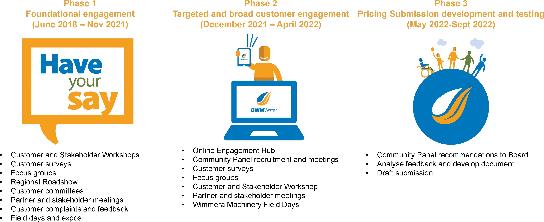 Appendix B: Community Panel recruitment communicationsAppendix B1: Chairperson recruitmentNewspaper advertising for the EoI for an Independent ChairpersonArarat Advertiser/Stawell Times NewsArarat AdvocateDimboola BannerNorth West ExpressRainbow and Jeparit ArgusThe Weekly Advertiser, Horsham TimesTimes EnsignWarracknabeal HeraldWest Wimmera AdvocateWimmera Mail TimesContent published in the newspapers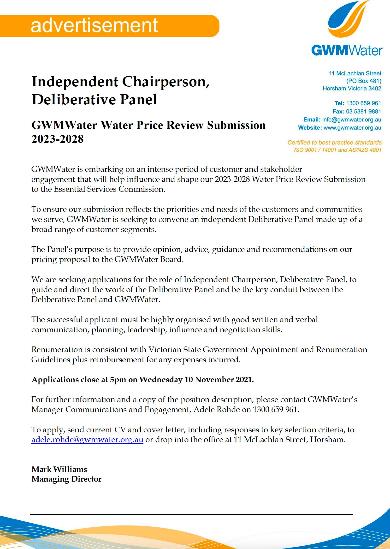 Online advertisement for Chairperson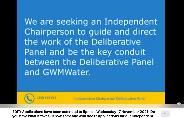 Appendix B2: Annotated expression of interest schedule for Panel recruitmentAppendix B3: Media distribution for recruitment of Panel membersTraditional print media distributionArarat AdvertiserArarat AdvocateBeulah RoundaboutBorder Times, PinnarooBuloke TimesCasterton NewsDimboola BannerDimboola CourierGannawarra Times (Formerly Northern Times and Cohuna Times)Goroke Free PressHamilton SpectatorHopetoun CourierHorsham TimesHorsham Visitors’ Information CentreKaniva TimesKHA PublishingMildura News (media releases applicable to Ouyen-Mildura)Murtoa and District AdvertiserNaracoorte Community NewsNhill Free Press (Nhill)North Central NewsNorth West Express - OuyenNorth West Express / Times EnsignRainbow ArgusRupanyup Lions NewsSouthern Cross NewsStawell TimesStock and LandSunraysia DailySwan Hill GuardianThe Weekly AdvertiserThe Weekly TimesUtility MagazineWarracknabeal HeraldWest Wimmera AdvocateWest Wimmera Shire CouncilWimmera Development Association (WDA)Wimmera Mail TimesTelevisionABC TVPrime TVWIN TelevisionRadioABC regional radio Bendigo, Horsham, Mildura, Swan Hill (inc. ABC Victorian Country Hour and ABC Radio Rural ReportAce Radio – Mixx, 3WM (Wimmera) 3SH (Swan Hill)Flow FMLocal councilsArarat Rural CityBulokeGannawarraHindmarshHorsham Rural CityLoddonMildura Rural CityNorthern GrampiansPyreneesSouthern GrampiansSwan Hill Rural CityWest WimmeraYarriambiackAppendix B4: Other distribution for recruitment of Panel membersWelfareAruma, disability support service, HorshamAxis Employment, HorshamCentre for Participation, HorshamChristian Emergency Food Centre, HorshamgenU, disability support service, HorshamGrampians Community Health, Stawell and AraratGrampian Disability Advocacy,Just Better Care, aged care service, HorshamKalkee Road Children’s and Community Hub, HorshamLatrobe Community Health Service, HorshamNoah's Ark, disability support service, HorshamSalvation Army, HorshamSimply Helping, in home care service, HorshamUniting Wimmera, HorshamWDEA Works, HorshamWimmera Primary Care PartnershipTraditional OwnersBarengi Gadjin Land CouncilBudja Budja Aboriginal Co-operative LtdDadi Dadi Weki Weki Aboriginal CorporationDja Dja Wurrung Clans Aboriginal CorporationEastern Maar Aboriginal CorporationFirst People of Millewa Mallee Aboriginal CorporationGoolum Goolum Community Health Centre, HorshamGunditj Mirring Traditional Owners Aboriginal CorporationLatji Latji Mumthelang Aboriginal CorporationWadawurrung Traditional Owners Aboriginal CorporationWadi Wadi Land & Water Indigenous CorporationWadi Wadi Traditional Owner groupWadi Wadi Wemba Wamba Barapa Barapa First Nations Aboriginal CorporationCommunity HousesHorsham Neighbourhood HouseOuyen Neighbourhood HouseSea Lake Neighbourhood HouseTraders and community development associationsApex Club of GorokeNatimuk and District Progress AssociationGreater Ararat Business NetworkWest Vic BusinessKaniva Progress Association.Appendix C: Expression of Interest formsAppendix C1: Printed EoI form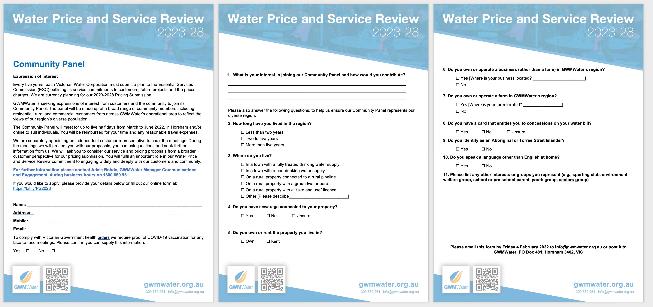 Appendix C2: Online EoI form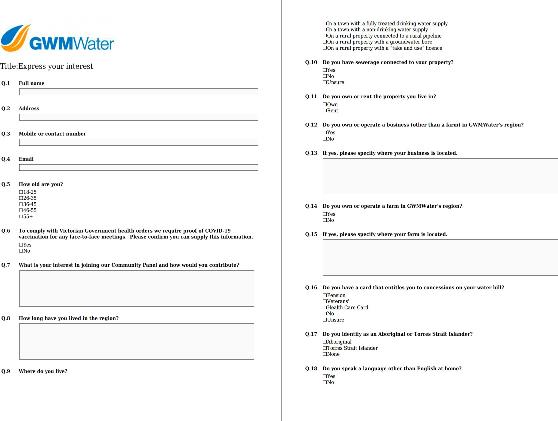 Appendix D: Letters to Community Panel membersAppendix D1: Panel acceptance letter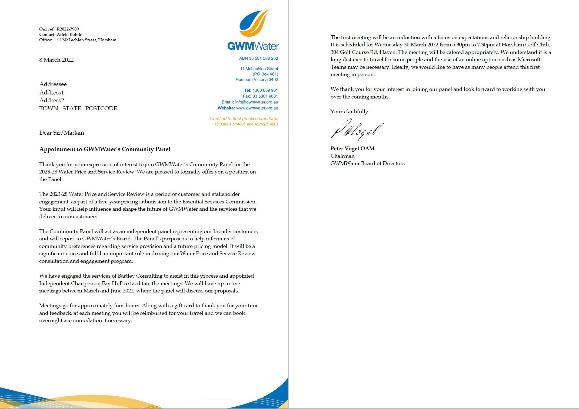 Appendix D2: Letter to unsuccessful applicants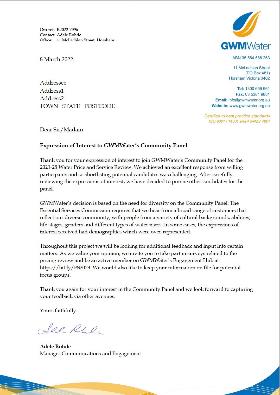 Appendix E: Community Panel induction packWelcome from GWMWater Chairman, Peter Vogel OAMInformation about GWMWater including:Fact sheet about GWMWater’s business operationsService area mapReservoir schematicOrganisation structure chartGWMWater key staff membersUrban customer charterRural customer charterGWMWater performance summary 2020-21Water Price and Service Review 2023-28 informationReview and process overviewCommunity Panel CharterCommunity Panel member informationCustomer research and insightsList of GWMWater education videos (available on GWMWater’s website)Untreated water supply notice, listing the locations that do not have a drinking water supplyOverview of GWMWater’s customer research including customer segmentation, and recent survey resultsResponses to questions Customer and Stakeholder Workshops30 November 2018, Horsham Golf Course20 June 2019, Horsham Golf Course27 November 2019, Horsham Golf Course20 May 2021, online via MS Teams8 October 2021, online via MS TeamsAppendix F: Community Panel meeting agendasAppendix F1: Meeting – 30 March 2022 (Induction)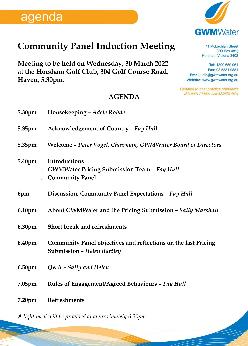 Appendix F2: Meeting – 21 April 2022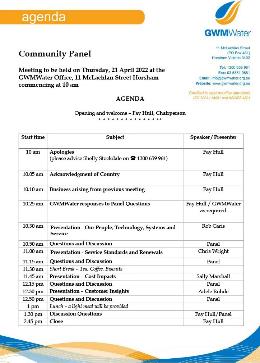 Appendix F3: Meeting – 16 May 2022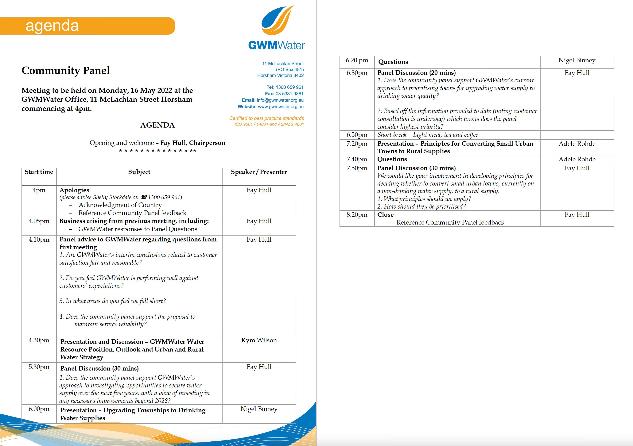 Appendix F4: Meeting – 07 June 2022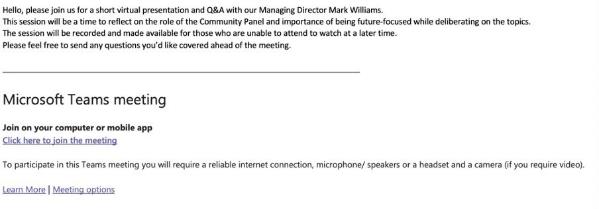 Appendix F5: Meeting – 15 July 2022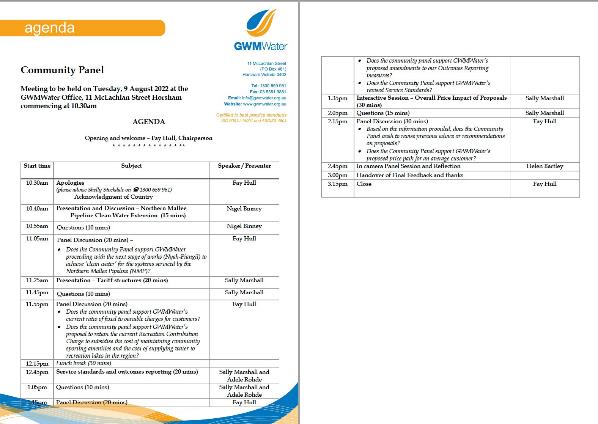 Appendix F6: Meeting – 08 August 2022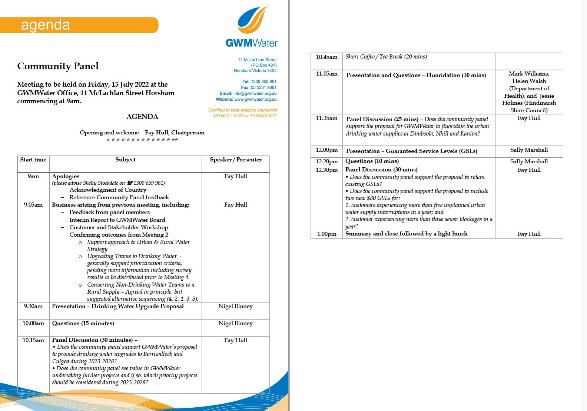 Appendix G: Deliberative topics, papers and presentationsAppendix H: Panel Chair’s progress report to GWMWater Board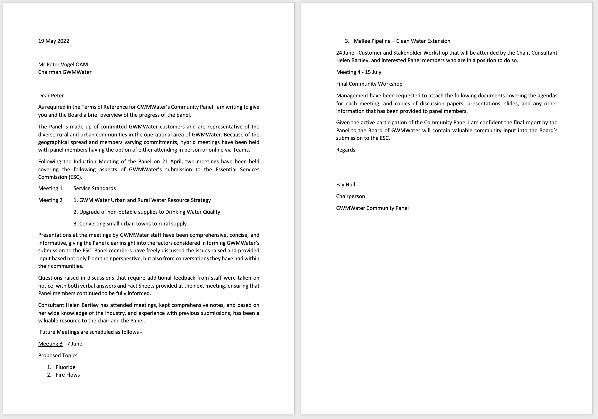 Appendix I: Evaluation feedback from Community PanelAppendix I1: Interim feedback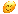 Appendix I2: Final feedbackAppendix J: Reflections from Community Panel ChairThe Panel worked excellently as a group, with everyone having the opportunity to contribute during discussions, and maintaining a strong commitment to speak on behalf of the community. Much of the success of the Panel came from the Panelists having a diversity of community connections, businesses, careers, and that they came from a wide geographical spread.Given the distance some Panel members would have had to travel to attend meetings, and with their workplace, business and family commitments, the decision by GWMWater to use Teams for Panel members unable to attend in person proved to be very successful.While I usually do not single out a staff member for praise, I must highly commend Shelly Stockdale for the excellent work she did in facilitating the participation of those Panel members who joined the meetings using Teams.MeetingsThe Induction Meeting was held at the Golf Club and although this allowed space for the number of Panelists and staff present, it proved not to be ideal, and the subsequent meetings at GWMWater’s premises was better suited to Panel deliberations.There is no doubt that attendance in person is optimal, but Panelists being able to attend online definitely led to higher attendance than would otherwise have been possible.The Panel members, with two exceptions, had no prior knowledge of the complexity and scope of the operations of GWMWater. This meant that on occasion the complexity of a particular topic challenged the Panel and consideration could be given to breaking these topics into smaller segments.Panelists appreciated being provided with reading matter prior to meetings but sometimes found the time between receiving the information and meeting day was too short and did not allow sufficient time to absorb the information.Staff found themselves challenged to assemble the information and develop a presentation in the time available between one meeting and the next. Perhaps consideration could be given to beginning the meetings earlier in the year and allow more time between meetings. This would benefit both staff and the Panelists.The format of the meetings worked wellThere was a presentation by staff GWMWater on an element of the proposed submission,time was allotted for Panel members to question the presenterthe Panel moved into camera to deliberate on the proposed submission.Panel members found it valuable that they were able to request a staff member to answer questions that arose during in camera deliberations and as sometimes was the case, answers were provided even when the questions were outside the scope of the Panel’s brief. If staff were not able to provide the information while the meeting was in progress the answers were provided either between meetings, or at the next meeting.A pleasing aspect of the deliberations was that discussion flowed freely and was at times was quite robust. If a Panelist did not fully support a proposal they were encouraged, not only by me as chair, but by other Panelists to elaborate on their position, no one was discouraged from putting forward a dissenting view.Staff are to be congratulated on the work they put into preparing presentations and supporting papers and, for their excellent level of support to the Panel. The Panel were very appreciative of the tea/coffee and meals provided.The Panel were an eclectic group, and this contributed to the successful outcome. I was privileged to work with them, and appreciate them for the time, effort, and important contribution they made in ensuringthere was genuine community input into the development of GWMWater’s submission to the Essential Services Commission.Helen Bartley of Bartley Consulting was invaluable in her support of the deliberative process due to her of depth of knowledge of community consultation, involvement with other state water authorities, as well as GWMWater, and her previous involvement in the community consultation phase of the 21017-2022 submission. The Panel were very appreciative of Helen’s work.Fay Hull ChairGWMWater Community Panel 2023-2028Appendix 2 - Detailed Capital Program 2023-2028$’000 01/01/2023Appendix 3 - Bulk Water Pricing Review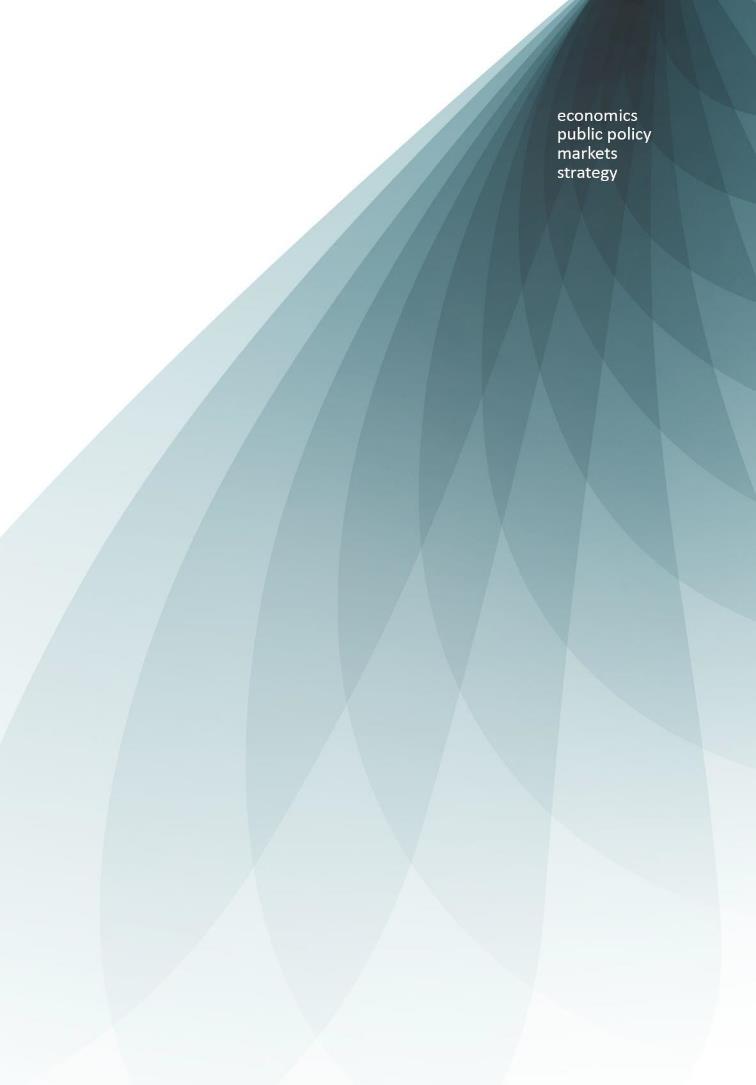 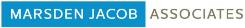 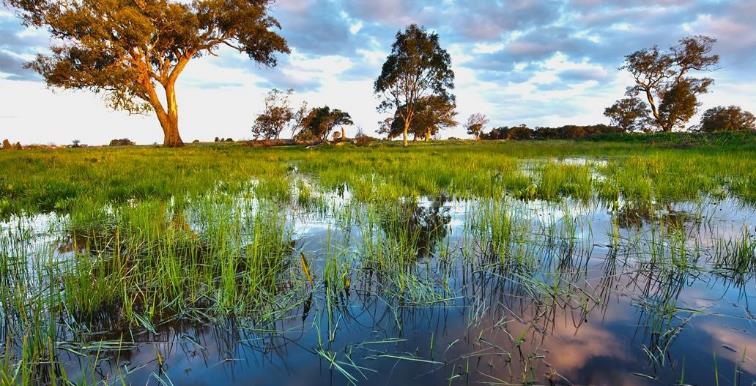 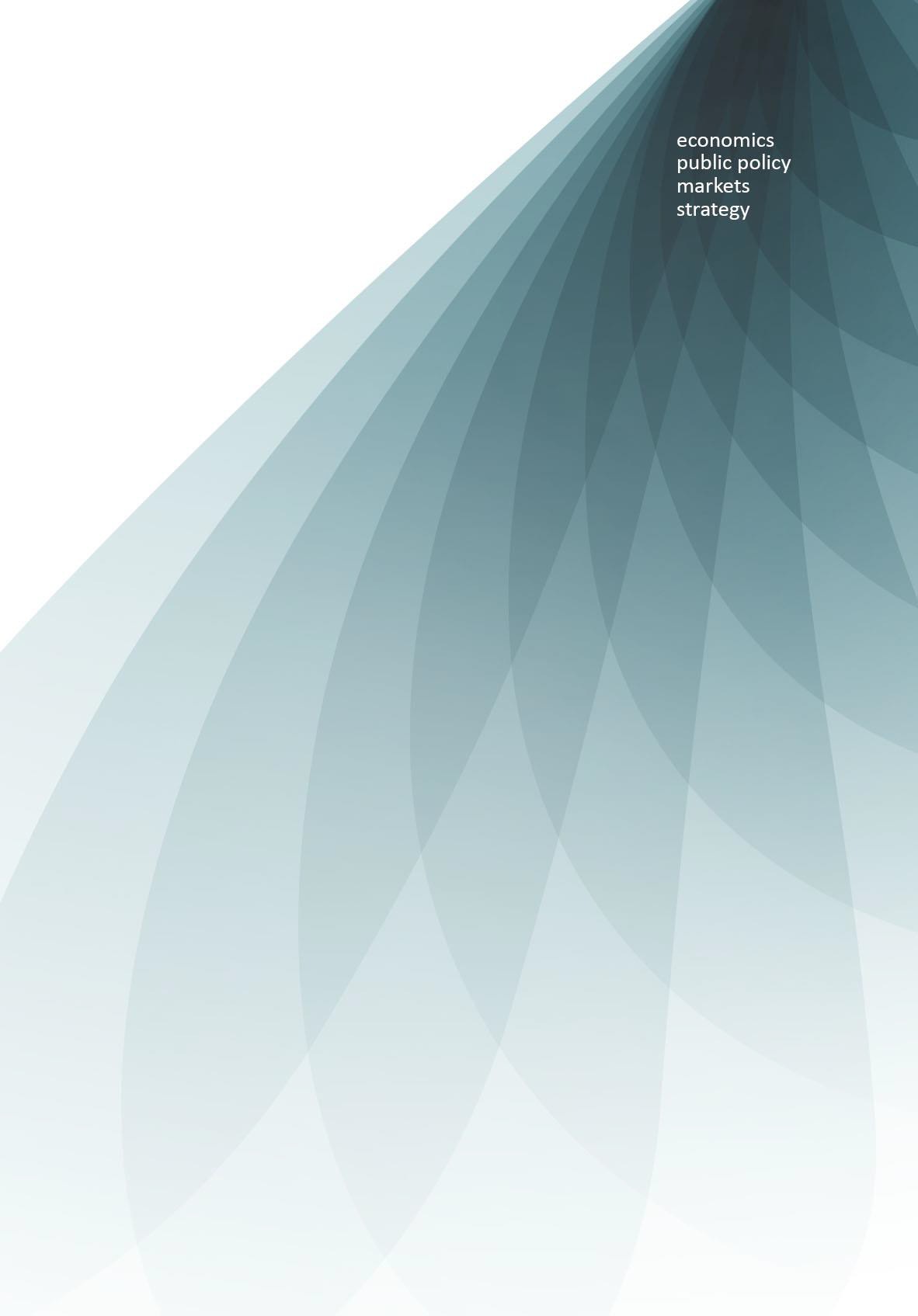 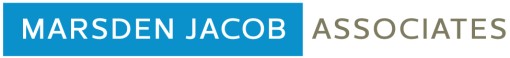 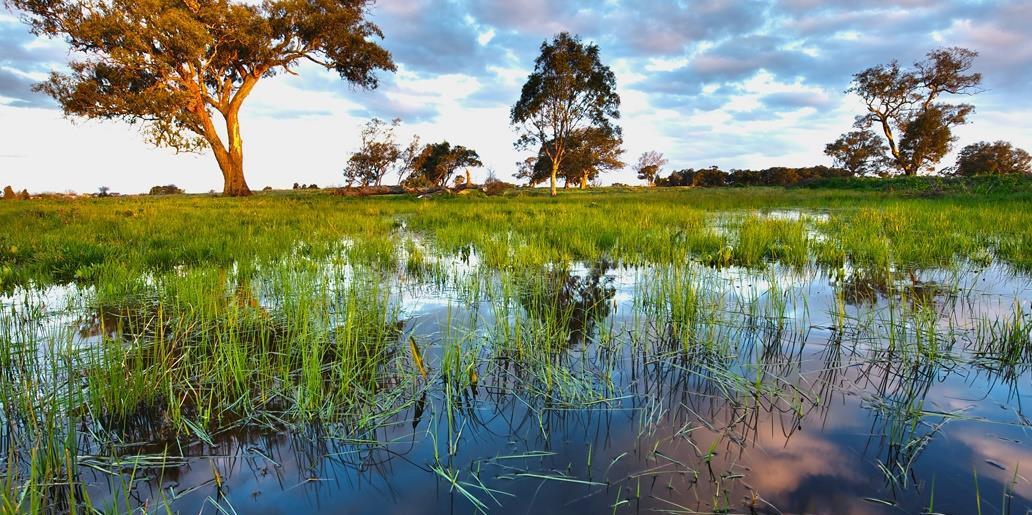 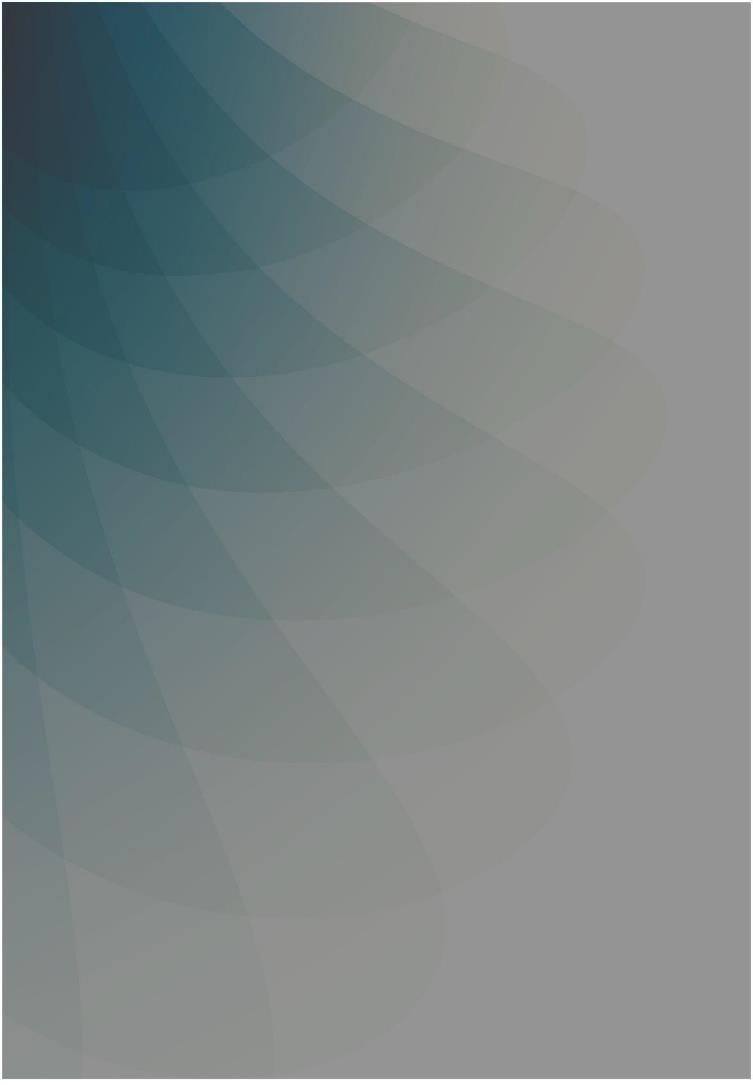 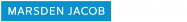 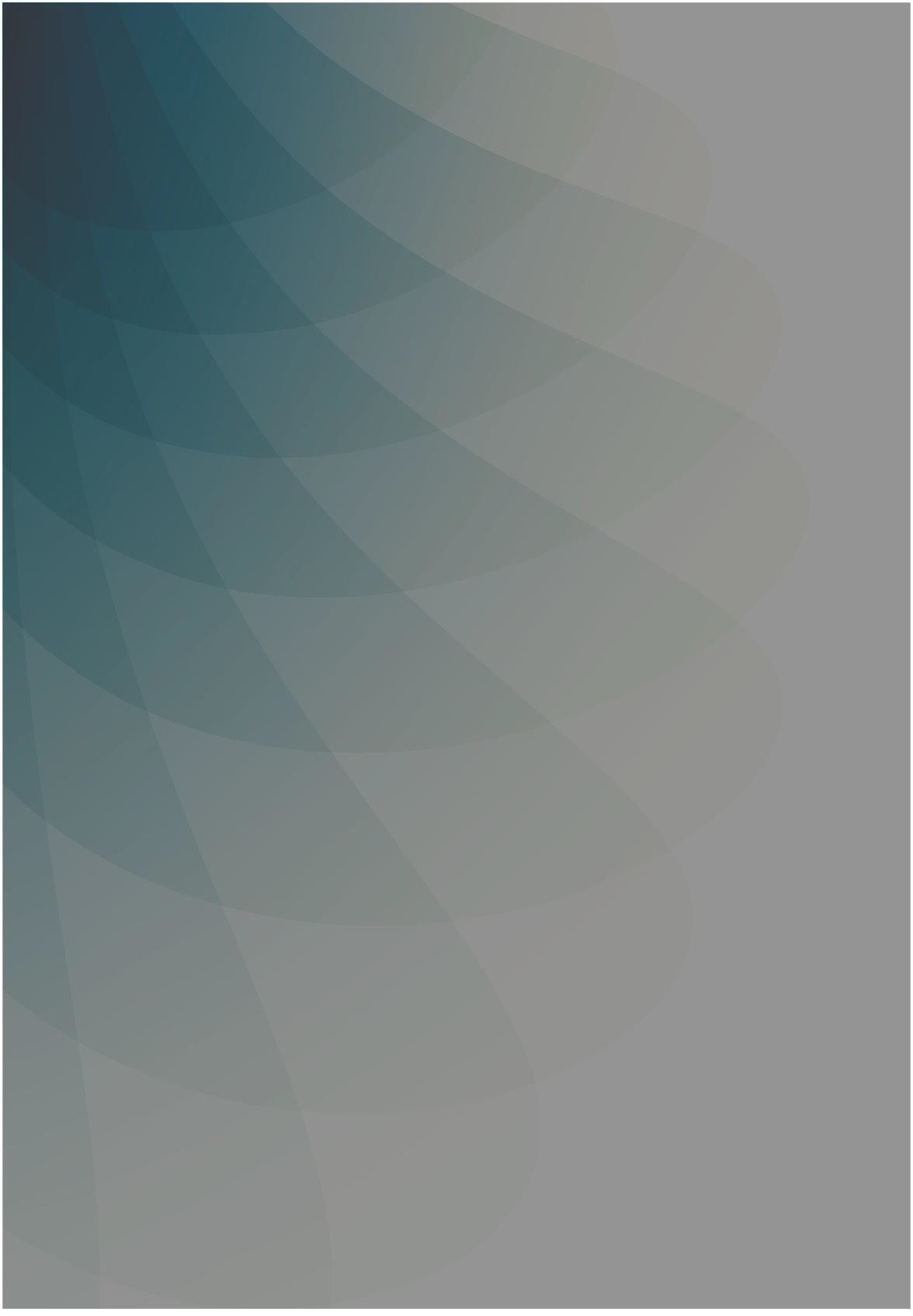 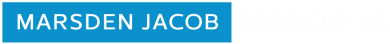 Prepared for GWMWater Marsden Jacob Associates Pty Ltd ABN 66 663 324 657ACN 072 233 204e. economists@marsdenjacob.com.aut. 03 8808 7400Office locations Melbourne PerthSydney Brisbane AdelaideAuthorsLinkedIn - Marsden Jacob Associates www.marsdenjacob.com.auAcknowledgementsMarsden Jacob consulted widely for this report. We would like to acknowledge and thank all the people we engaged with during this project. The report is better for your input. All final recommendations and views in this report are attributable to Marsden Jacob unless otherwise stated.Statement of ConfidentialityThe contents of this report and any attachments are confidential and are intended solely for the addressee. The information may also be legally privileged. If you have received this report in error, any use, reproduction or dissemination is strictly prohibited. If you are not the intended recipient, please immediately notify the sender by reply e-mail or phone and delete this report and its attachments, if any.DisclaimerThis document has been prepared in accordance with the scope of services described in the contract or agreement between Marsden Jacob Associates Pty Ltd ACN 072 233 204 (Marsden Jacob) and the Client. This document is supplied in good faith and reflects the knowledge, expertise and experience of the advisors involved. The document and findings are subject to assumptions and limitations referred to within the document. Any findings, conclusions or recommendations only apply to the aforementioned circumstances and no greater reliance should be assumed or drawn by the Client. Marsden Jacob accepts no responsibility whatsoever for any loss occasioned by any person acting or refraining from action because of reliance on the document. The document has been prepared solely for use by the Client and Marsden Jacob Associates accepts no responsibility for its use by other parties.ContentsIntroductionMarsden Jacob Associates has been engaged by GWM Water to undertake a review of bulk water charges to inform its approach for its 2023-28 price submission to the Essential Services Commission.GWMWater provides a range of water services with water sourced from multiple systems. Thepricing policies at GWMWater are based on the principle of ‘like-price for like-service’ or ‘postage stamp’ pricing. To the extent there are differing costs in providing different services, cost reflectivity is attempted to be maintained by capturing costs at all elements of the water cycle from ‘catchment to tap’.As a regulated water business GWMWater attempts to maintain consistent prices and avoids having ‘bespoke’ pricing arrangements. GWMWater has a number of larger customers that are categorised as bulk water customers and in many cases the service provided may vary. The cost of bulk water systems is also recovered from all benefiting customers (urban and rural pipeline) embedded within their tariffs.The purpose of this review is to assess GWMWater’s bulk water prices for the 2023-28 regulatory period, which include:Bulk water chargesEnvironmental water charges for the Commonwealth Environmental Water Holder and the Victorian Environmental Water HolderRecreational Lake water charges.This review of bulk water pricing has aimed to:Adopt the principles of the full cost recovery policy of the National Water Initiative.Reflect the water policy context of the Victorian government as reflected inOur Water Our Future (2004)Water for Victoria (2016)take into account all data and information that is available including water entitlements and demand projectionsPricing principles to the extent they are reflected in the Essential Service Commission’s 2023-2028 Water Price Review Guidance Paper and the Water Industry Regulatory Order (WIRO).To the extent it applies, the ACCC building block model as required by the Commonwealth Water Act 2007.The next sections of our report include:Section 2 which provides background and context for the review of bulk chargesSection 3 outlines our approach to reviewing headworks costs including an updated forecast Headworks Regulatory Asset Base and Headworks revenue requirementSection 4 outlines our assessment and recommendations for allocating headworks costs to bulk water tariffs, taking into account entitlement share and reliability associated with entitlements.Background and contextThis section provides an overview of GWMWater’s bulk water services provided and prices current charged and the allocation framework for the Wimmera-Mallee system.Bulk water services providedGWMWater provides a range of bulk water services in relation to the Wimmera-Mallee system headworks. These include:Headworks management – GWMWater monitors, maintains and operates reservoirs and headworks assets to achieve the following:ensure structural & operational integritymaintain water securityfacilitate environmental outcomes & mitigate against adverse eventsmanage water qualityprovide opportunities for recreational activitiesmanage flood impactsfacilitate the protection of aboriginal heritageImplement Storage Management rules and environmental program.Resource management – GWMWater in its role as Storage Manager, accounts for and allocates water resources within the Grampians Reservoirs, prepares allocation outlooks and undertakes bulk system resource planning and reporting and communication activities.Compliance – This includes key activities such as monitor compliance, investigate and mediate disputes between entitlement holders, investigate and deal with significant unauthorised use of water, supervise any qualification of rights made by the MinisterEnvironmental delivery services - GWMWater supplies water from its headworks reservoirs and pipelines to waterways and wetland sites specified by environmental water managers. GWMWater actively diverts or directs unregulated waterway flows at the request of environmental water managers, for the purpose of providing environmental benefit.Appendix 1 provides an overview of current bulk water services provided by GWMWater in relation to the Wimmera -Mallee system.Current allocation frameworkTable 1 provides a breakdown of the current allocations in the GWMWater’s Wimmera Malleesystem.Table 1: Current entitlements in the Wimmera and Glenelg Rivers bulk water system1Table 2 outlines the basis for the allocation of the water entitlement. All entitlement holders receive the same level of reliability except for the Commonwealth Environmental Water Holder (CEWH) which receives a lower level of reliability. The CEWH only receives allocations on its entitlements after all other entitlement holders receive a 100% allocation.2Table 2: Current allocation framework for Wimmera and Glenelg Rivers - GWMWater system—1 Excluding system losses, wetlands and Glenelg compensation flow entitlements2 BULK ENTITLEMENT (WIMMERA AND GLENELG RIVERS – GWMWATER) ORDER 2010, Schedule 2.Source: BULK ENTITLEMENT (WIMMERA AND GLENELG RIVERS – GWMWATER) ORDER 2010, Schedule 2.GWMWater’s current bulk water chargesTable 3 outlines GWMWater 2022-23 bulk water charges, which are the focus of this review. We note that the bulk charges, recreation usage charges and the CEWH’s environmental water charges are regulated by the ESC, and are included in schedule 2 of GWMWater’s current price determination.However, the VEWH’s environmental water charges are not regulated by the ESC, as the VEWH’ssupply of environmental water is not considered to be a prescribed service in the WIRO3. Table 3: 2022-23 bulk water charges—3 https://www.esc.vic.gov.au/sites/default/files/documents/2018-water-price-review-gwmwater-draft-decision-20180328.pdf, p.30.Pricing principlesThis review of bulk water pricing has sought to:Adopt the principles of the full cost recovery policy of the National Water Initiative.Reflect the water policy context of the Victorian government as reflected in Water for Victoria (2016)Take into account all data and information that is available including water entitlements and demand projectionsCost and tariff efficiency principles to the extent they are reflected in the Essential Service Commission’s 2023-2028 Water Price Review Guidance Paper4 and pricing principles included in the WIROTo the extent it applies, the ACCC building block model as required by the Commonwealth Water Act 2007.Customer and stakeholder engagementGWMWater organised individual meetings with bulk water customers and other key stakeholders to seek input into the proposed methodology for the bulk water pricing review. The meetings revisited the approach taken in the 2018 bulk water pricing review and outlined a proposed approach for allocating headworks costs and reviewing bulk water charges for the 2023-28 regulatory period.Feedback from customers and stakeholders provided and considered in the review is outlined below.—4https://www.esc.vic.gov.au/sites/default/files/documents/2023%20water%20price%20review%20guidance%20p aper%20-%20August%202022%20amendment.pdf.Table 4: Summary of customer and stakeholder feedback—5 Essential Services Commission 2006, Rural water price review – rural and urban water businesses water plans 2006-07 to 2007-08 final decision GWMWater, p. 19Review of headworks costs 2023-28In this section we outline our assessment of headworks and the application to bulk charges.We have focused our review on costs of GWMWater’s headworks system. Bulk customers only utilise the headworks system and therefore should only pay a share of headworks related costs.Headworks RABAs a starting point in assessing the headworks costs to recover from bulk charges we have updated GWM’s headworks regulatory asset base (RAB) for the 2023-28 period. The headworks RAB starts with a $0 opening value in 2004-05 and has been updated with actual headworks capital costs to2021-22 and forecast headworks capital costs from 2022-23 onwards. The headworks RAB provides a key input into our estimates for future headworks costs for the 2023-28 regulatory period.The headworks RAB has been calculated on annual basis consistent with the ESC’s methodology, as follows6:Opening Asset valuePlus gross capital expenditureLess government contributionsLess customer contributionsLess Proceeds from Asset DisposalLess regulatory depreciation.Table 5 provides a breakdown of the forecast 2023-28 headworks RAB for GWMWater. Table 5: Regulatory Asset Base for headworks, 2023-28, $million, $2022-23—6https://www.esc.vic.gov.au/sites/default/files/documents/2023%20water%20price%20review%20guidance%20paper%20-%20August%202022%20amendment.pdf,p.38.Headworks Revenue requirementWe then estimated a headworks revenue requirement for the 2023-28 regulatory period, consistentwith the ESC’s approach to water and sewerage pricing, which includes:Operating expenditureReturn on AssetsRegulatory Depreciation.To develop an estimate of operating costs, we have used GWMWater’s well-established system for the costing of direct and indirect costs against different business segments and the planning of maintenance and operational activities. The methodology for allocation of direct and indirect costs is outlined in GWMWater’s Corporate Cost Allocation Framework.All expenditure is ‘directly’ costed to the relevant line of business to which it relates. Only ‘indirect’costs which are generally associated with corporate activities are allocated under the framework. Using this approach, average annual headworks operating costs have been estimated at $4.60M, which includes the following:Table 6: Headworks average annual operating costs, 2023-28, $million, $2022-23To estimate forecast regulatory depreciation on new assets, we have used an average asset life of 80 years across all assets. Regulatory depreciation on existing assets is based on the actual average asset life of GWMWater’s headworks assets when added to the Regulatory Asset Base. Forecast regulatory depreciation also includes an allocation of corporate regulatory depreciation costs.We have assumed a rate of return consistent with the ESC’s forecasts which is applied to the estimated headworks Regulatory Asset Base.Table 7: Regulatory Rate of Return, 2023-28Table 8 provides a breakdown of the forecast annual revenue requirement for headworks, which averages $7.5 million per annum.Table 8: Headworks forecast revenue requirement 2023-28, $million, $2022-23Approach to allocating costs and options for reviewing bulk water pricesThis section outlines our assessment of approaches for allocating the recovery consistent with principles of cost reflective pricing.Cost allocation based on entitlementWe consider a reasonable a starting point for allocating headworks costs to inform the review of bulk water charges would be to allocate costs based on share of bulk water entitlements to GWMWater’s Wimmera Mallee headworks system.We consider this approach is consistent with the ESC’s cost reflective pricing principles, on the basis that it reflects the potential demand on the system of the entitlement holders. This approach is also consistent with other bulk water service providers, including Melbourne Water’s approach for setting bulk water charges to metropolitan retail water businesses and Goulburn Murray Water’s bulk storage fees.Table 9: Wimmera-Mallee system entitlements by categoryThe following shows the allocation of the forecast 2023-28 average annual revenue requirement to entitlement holders based on entitlement share. This allocation of headworks costs is on the basis on that all entitlements are equal in their level of reliability. This equates to $62.70 per ML of entitlement.Discount for CEWH based on reliability – historical allocationsAs noted above, the CEWH’s entitlements have a lower reliability compared with other bulk water entitlements. On this basis we consider it is reasonable to discount the cost allocation to the CEWH compared with other Wimmera-Mallee Pipeline Project (WMPP) entitlement holders.In assessing options for discounting the entitlement share for the CEWH, we consider using the relative levels of reliability between the CEWH with other WMPP customers provides a reasonable basis. This is on the basis that all other WMPP entitlement holders receive, on average, X times the amount of allocations as the CEWH on a per ML of entitlement basis, and hence should pay X times per ML of entitlement compared with the CEWH.This approach is consistent with discounting for lower reliability or setting of price premiums for higher security used by other bulk water suppliers, including WaterNSW. WaterNSW’s approach has been approved by IPART in multiple pricing reviews, including IPART’s most recent determination for WaterNSW in 2021.7In applying this approach, we have set the discount using modelled average historical allocations over a 129 year-period for the CEWH and other WMPP customers from 1891 to 2020. This is the reliability level used for establishing the CEWH’s Bulk Entitlements.8Using the average allocation for the CEWH and the WMPP customers we generate the CEWH’srelative reliability at 80.1%.—7 https://www.ipart.nsw.gov.au/documents/final-report/final-report-review-water-nsws-rural-bulk-water-prices-september- 2021?timeline_id=6913,8 Department of Sustainability and Environment, Explanatory note for bulk entitlements and environmental entitlements, March 2012, p.5. To note the allocations were based on data from 1891 to 2009, whereas the data used for our analysis was from 1892 to 2020.Adjusted revenue recovery based on CEWH discountUsing the reliability ratio calculated above we adjusted the revenue recovery based on the following:Set CEWH cost recovery at 80.1% of other higher reliability customers. On this basis, other WMPP customers pay 1.25 times the CEWH on a $per ML basisAll other entitlement holders would increase their revenue share. Table 12: Allocation of headworks costs – discount for CEWHBulk water prices for 2023-28 – historical allocationsWe have assessed what projected bulk water prices would be for the 2023-28 period when aligning to the adjusted cost allocation included in Table 12. To forecast revenue and prices we have also used average demand over the past 12 years for each bulk water customer category. Table 13 provides a breakdown of forecast prices and price changes required to align with the adjusted cost allocation based on historical allocations.Under this scenario we note that:Significant price increases would be required for CEWH and the VEWH to match the $per entitlement revenue share. Prices for VEWH would also need to differ to the CEWH to match the revenue shares.Price for bulk customers would reduce by 60%We have retained current prices for recreation customer on the basis that shortfall in cost is being recovered through urban and rural customer recreation contributions9.Table 13: Pricing scenario – with discount for CEWH using historical allocation scenarioGiven the material price increases for the CEWH and VEWH that would be required under this scenario, the next section we explore alternative climate adjusted average allocation scenarios in the setting of the reliability ratio.Discount for CEWH based on reliability – post 1997 scenarioAs an alternative to using historical average allocations, we have assessed average historical allocations over 129 year-period that have been adjusted to represent post-1997 weather conditions for CEWH and other WMPP customers. We note that the post-1997 adjusted average allocations more closely reflect allocations over the past decade.Using the average allocation for the CEWH and the WMPP customers under this scenario wegenerate CEWH’s relative reliability to other WMPP customers at 8.6%.Table 14: Relative reliability ratio of CEWH cost allocation – post-1997 scenario—9 GWMWater, 2020-21 Annual Report, p.30.Adjusted revenue recovery based on CEWH discount – post-1997 scenarioUsing the reliability ratio calculated above we adjusted the revenue recovery based on the following:Set CEWH cost recovery at 8.6% of other higher reliability customers. On this basis, other WMPP customers pay 11.6 times the CEWH on a $per ML basisAll other entitlement holders would increase their revenue share to $79.20 per ML.Table 15: Allocation of headworks costs – discount for CEWH using a post-1997 scenarioBulk water prices for 2023-28 – post 1997 allocationsWe have assessed what the projected bulk water prices would be for the 2023-28 regulatory period when aligning to the adjusted cost allocation included in Table 17.Table 18 provides a breakdown of forecast prices and price changes required to align with the adjusted cost allocation using the post-1997 allocations.Under this scenario we note that:CEWH cost recovery is set at 8.6% of other higher reliability customers. Other WMPP customers pay11.6 times the CEWH on a $per ML basisFor the CEWH it results in a lower revenue recovery compared with current prices, therefore would result in a real price reduction of 30%VEWH charges would require a 324% price increase to match its cost allocationBulk water prices would reduce by 45% to match its cost allocationAs with the historical usage scenario, we have retained current prices for recreation customer on the basis that shortfall in cost is being recovered through urban and rural customer recreationTable 16: Pricing scenario – based on entitlement share with post-1997 discount for CEWHDiscount for CEWH and VEWH based on reliability – post 1997 scenarioUnder this scenario we have applied CEWH’s relative reliability to other WMPP customers using the post-1997 scenario at 8.6%, consistent with the scenario in section 4.3. Additionally, in this scenario we have factored in a discount for the VEWH on the basis that broader benefits that are provided to the community through the water that is supplied to the environment.Adjusted revenue recovery based on CEWH and VEWH discount – post-1997 scenarioUsing the reliability ratio calculated above we adjusted the revenue recovery based on the following:Set CEWH cost recovery at 8.6% of other higher reliability customers. On this basis, other WMPP customers pay 11.6 times the CEWH on a $per ML basisDiscount provided to the VEWH so that cost recovery remains consistent with current levelsAll other entitlement holders would increase their revenue share to $126.40 per ML.Bulk water prices for 2023-28 – post 1997 allocations discount for CEWH and VEWHWe have assessed what projected bulk water prices would be for the 2023-28 period when aligning to the adjusted cost allocation included in Table 17.Table 18 provides a breakdown of forecast prices and price changes required to align with the adjusted cost allocation using the post-1997 allocations.Under this scenario we note that:CEWH cost recovery is set at 8.6% of other higher reliability customers (excluding the VEWH). Other WMPP customers pay 11.6 times the CEWH on a $per ML basisWe have assumed that VEWH charges would remain aligned to the CEWH prices and therefore are unchangedUnder this scenario, bulk water prices would reduce by 13% to match the cost allocationAs with the historical usage scenario, we have retained current prices for recreation customer on the basis that shortfall in cost is being recovered through urban and rural customer recreation contributions.Table 18: Pricing scenario –post-1997 scenario discount for CEWH and VEWHRecommendations for reviewing bulk water prices for 2023-28We consider using entitlement share in the Wimmera-Mallee bulk water system is a reasonable basis for reviewing GWMWater’s bulk water prices for the 2023-28 regulatory period. It is also consistent with the ESC, WIRO and National Water Initiative pricing principles related to cost reflective pricing. Entitlement share reflects potential demand on the system and therefore provides a reasonable basis for allocating costs. It is also consistent with the approach taken by other bulk service providers.We also consider it is reasonable to provide a discount based on a relative reliability of the CEWH’s bulk entitlement. Using average historical allocations over a 129 year-period provides a reasonable basis for setting a discount for the CEWH and is consistent with the reliability level used for establishing the CEWH’s Bulk Entitlements.In applying a discount to the prices charged to the CEWH, GWMWater may also want to consider factoring in recent historical actual allocations. We have provided scenarios in section 4.3 and 4.4 which base the relative reliability discount for the CEWH on average historical allocations adjusted for post-1997 weather conditions. We consider it would be reasonable for GWMWater to increase the discount provided to the CEWH up to the relative reliability based on the post-1997 scenario average allocations, which are similar to more recent historical allocations.We also understand that GWMWater may seek to provide a discount to the revenue recovered from the VEWH on the basis of the broader environmental benefits provided to the community. This is consistent with the scenario included section 4.4. Under this scenario, GWMWater would need to account for the impacts associated with a discount to the VEWH on the overall cost recovery across the CEWH, bulk water customers and other urban and rural customers.If GWMWater is considering price increases for the 2023-28 regulatory period, they would also need to ensure they are consistent with the ESC and WIRO pricing principles, including the avoidance of price shock. We note this was a concern raised by the ESC during the 2018 price review process.For bulk prices, we consider that to be cost reflective it is reasonable to introduce a price reduction for the 2023-28 regulatory period. The level of price reduction will depend on the level of discount provided for the environmental water charges for the CEWH and the VEWH, as shown in the scenarios above.We also consider it is reasonable to retain recreation usage charges at their current level on the basis that additional contributions are received to cover recreational headworks costs through urban and rural recreation contributions.Appendix 1. Bulk water services provided by GWMWater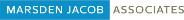 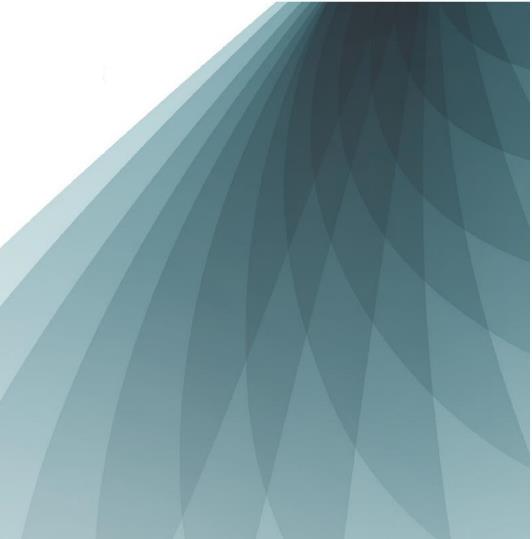 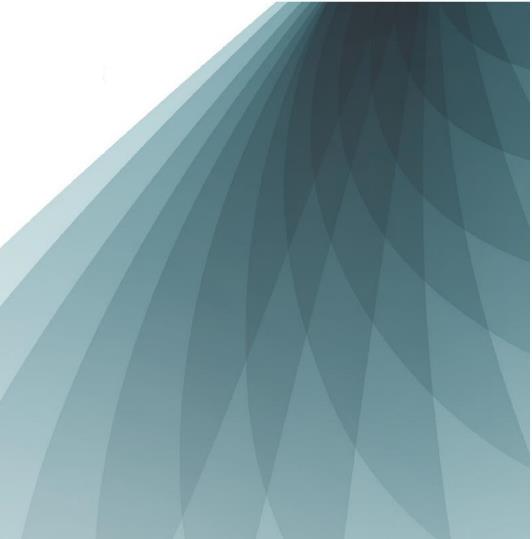 Contact usRob Nolan Associate Director rnolan@marsdenjacob.com.au  040197136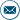 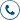 Marsden Jacob Associates Pty Ltd 03 8808 7400	 economists@marsdenjacob.com.au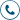 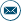 Marsden Jacob Associates	www.marsdenjacob.com.au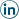 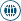 Appendix 4 - Glossary of TermsADWG	Australian Drinking Water Guidelines ANCOLD	Australian National Committee on Large Dams BE	Bulk EntitlementBGA	Blue Green AlgaeBMP	Biosolids Management Plan BOOT	Build, Own, Operate and TransferCMA	Catchment Management AuthorityCOATED	Customer, Organisation, Accountable, Transparent, Efficient, DisciplinedCSO	Community Service Obligation D&C	Design and ConstructD&S	Domestic and StockDELWP	Department of Environment, Land, Water and Planning DHHS	Department of Health and Human ServicesDRAP	Dams Risk Assessment Program DTF	Department of Treasury and Finance EC	Electrical ConductivityEIP	Environmental Improvement Plan EMP	Emergency Management PlanEMS	Environmental Management System EPA	Environment Protection Authority ESC	Essential Services CommissionEWOV	Energy and Water Ombudsman of Victoria FAL	Financial Accommodation LevyFRD	Financial Reporting Direction GMP	Groundwater Management Plan G-MW	Goulburn-Murray WaterHAA	Haloacetic Acids / Halogenated Acetic Acids IPART	Independent Pricing and Regulatory Tribunal KPI	Key Performance IndicatorsKRA	Key Result AreasMOU	Memorandum of UnderstandingNMP	Northern Mallee PipelinePREMO	Performance, risk, engagement, management and outcomes RAB	Regulatory Asset BaseREALM	REsource ALlocation Model RIS	Regulatory Impact StatementRMP	Risk Management PlanROA	Return on AssetsROE	Return on EquitySBA	Supply by AgreementSCADA	Supervisory Control and Data Acquisition SDWA	Safe Drinking Water ActSEPP	State Environment Protection Policy SFMP	Streamflow Management PlanSMP	Salinity Management PlanSoO	Statement of ObligationsTCV	Treasury Corporation Victoria TDS	Total Dissolved SolidsTER	Tax Equivalent RegimeTHM	TrihalomethaneTWA	Trade Waste AgreementVWIA	Victorian Water Industry Association WACC	Weighted Average Cost of Capital WHO	World Health OrganisationWIRO	Water Industry Regulatory Order WMPP	Wimmera Mallee Pipeline Project WMW	Wimmera Mallee WaterWQMP Water Quality Management Plan WSA	Water Services AgreementWSM	Wimmera Southern Mallee WSPA	Water Supply Protection Area WTP	Water Treatment Plant WWMP	Wastewater Management Plan WWTP	Wastewater Treatment PlantPREMO elementRatingScorePerformanceAdvanced3.25RiskAdvanced3.25EngagementLeading3.75ManagementAdvanced3.25OutcomesAdvanced3.0OverallAdvanced16.5Real % increase/(decrease)Real % increase/(decrease)Real % increase/(decrease)Real % increase/(decrease)Real % increase/(decrease)Year 1Year 2Year 3Year 4Year 5Urban water – potable(7.9%)00.9%01.0%Urban water – non potable(7.9%)0000Sewerage(7.9%)0000Rural pipeline(7.9%)0000.7%Commercial off-season usage(10%)(5%)000Groundwater(7.9%)0000Unregulated licences – surface water(7.9%)0000Environment(7.9%)0000Bulk water(10%)(10%)000Recreation lake water(7.9%)0000Minor trade waste(7.9%)00002022-232023-242024-252025-262026-272027-28Residential$1,403$1,292$1,292$1,299$1,299$1,307Tenant$422$388$388$388$388$391Non-Residential (20 mm)$1,611$1,494$1,494$1,535$1,535$1,542Vacant Land$448$413$413$413$413$413ServiceNo. of CustomersNo. of Customers2022/232027/28Urban drinking water30,81232,559Urban non-drinking water2,5371,615Urban sewerage services27,59028,453Rural domestic and stock pipeline (connections)14,68015,280Rural domestic and stock bore225225Rural groundwater licencing248248Rural surface water diversion licencing301301ServiceNo. of CustomersNo. of Customers2022/232027/28Bulk water - headworks77Outcome18-1919-2020-2121-2222-231. Safe and Clean Drinking Water11.a. Safe Drinking Water21.b. Clean, Non-Drinking Water – Urban21.c. Clean, Non-Drinking Water – Rural Pipeline22. Reliable and Affordable Services3. Healthy and Liveable RegionOverallIndicatorLowest Score3Highest ScoreVarianceAverageMedianValue for Money5.2 (May-19)6.2 (Jan-22)1.05.855.9Trust5.6 (May-19)6.5 (Nov-19)0.96.26.3Reputation5.6 (May-19)6.7 (Jun-20)1.16.36.4Overall Satisfaction5.8 (May-19)6.8 (Nov-19,Mar-20, Aug20)1.06.46.4Overall ScoreOverall ScoreEaseSentimentSuccess2018-19513261602019-20553262692020-2156346569Guiding QuestionScoreSupporting evidenceTo what extent has the business demonstrated delivery of its customer outcomes commitment over the current regulatory period? Did its customers get what they paid for?3The business has generally delivered on its outcome commitments, by meeting its performance targets for most output measures across the regulatory period.To the extent we were delayed in delivery of water quality upgrades, GWMWater submitted price proposals that under recovered the revenue requirement in period three and this carried through to the end of the regulatory period.We have reduced our tariffs during the regulatory period where there was a variance in performance.How does actual operating expenditure across the current period compare with the established benchmark allowance, and to what extent has the business rationalised any discrepancies?3.5We met the controllable opex benchmarks while meeting outcome expectations, representing better value for customers going forward.The behind the meter renewable energy program has delivered operational efficiencies.The Urban Remote Metering program has delivered the operational efficiencies anticipated by the business case.How does actual capital expenditure across the current period compare2.5Our major capital project program was largely delivered as forecast, with materialGuiding QuestionScoreSupporting evidencewith the established benchmark allowance, and to what extent has the business rationalised any discrepancies?variations clearly explained to customers through annual reporting processes.Some new initiatives came through within the reporting period. These include:East Grampians Water Supply ProjectWater Pressure upgrade programUrban Rural Water Quality Northern Mallee Stage 1 Trial / PilotHorsham Smart Farm /Integrated Water ManagementVarious Boating and Recreation Upgrades delivered on behalf of Better Boating Victoria and Victoria Fishing Authority.Actual capital expenditure was largely consistent with the benchmark allowances set in the price review. Significant variations to the capital expenditure forecast are clearly identified and explained. This includes uncertain capital expenditure that was excluded from the pricebenchmarks.To what extent does customer sentiment demonstrate satisfaction in the business’s performance over the current regulatory period? Are customers happy with the value they receive from their water business?3.5Overlaying a range of data and insights, we have ‘met’ customer expectations, and therefore achieved customer satisfaction, but have not seen any uplift during the regulatory period. This is particularly the case for all lakes in the region irrespective of whether they are part of our headworks network where there has been reduced access to water for recreation.We have maintained supply to recreation lakes by allocation of consumptive water to the recreation water entitlement.Areas of service-related dissatisfaction can largely be attributed to water quality, particularly where customers receive a non- potable supply. This is evidenced by data collected from our own customer surveys.Indicators of Customer Satisfaction include:Guiding QuestionScoreSupporting evidenceA very high Net Promoter Score based on the GWMWater Customer SurveyNumber of customer complaints per 100 being relatively steady and consistently at the lower end compared with other Victorian water corporationsImproved service reliability.GWMWater has been progressively improving its customer service performance as represented in the Water Industry Performance Report as produced by CSBA.Guiding QuestionScoreSupporting evidenceTo what extent has the business demonstrated a robust process for identifying risk, andhow it has decided who3.75We have implemented a new approach that reduces prices through better risk management, or through accepting risk on behalf of customers. This is evident with modelling prepared for our renewals programs and projected service standard performance.Guiding QuestionScoreSupporting evidenceshould bear these risks?i.e such that customers are not paying more than they need to.We demonstrate compliance with risk standards specified in the Statement of Obligations (e.g. ISO 55000). Strategic asset management and planning and compliance with Standing Directions.We can demonstrate that we have thoroughly evaluated the feasibility of commencement and completion dates for major projects. Business cases are available for all major projects. We optimise and justify projects.The unit rates used to evaluate projects and options reflect recent historical trends, and/or independently verified market forecasts.We can support our assessment of financial viability by reference to cash flow projections and independent benchmarks (e.g. credit rating metrics).Through the form of price control and tariffs proposed, the submission appropriately balances revenue and cost risk between the business and its customers, without materially impacting on price stability (e.g. higher variable tariffs versus fixed may reflect a business taking on greater volume risk on behalf of customers).We have adopted demand projections based on our information and forecasts that are higher than the latest available estimates from the Victorian Government.To what extent does the proposed guaranteed service level (GSL) scheme provide incentives for the business to be accountable for the quality of services delivered, and provide incentives to deliver valued services efficiently?2.5We have proposed a GSL scheme that reflects the main service concerns and priorities of customers. Reviewing GSL with customers and Community Panel.We are retaining all existing GSLs and are introducing two new GSLs related to multiple interruptions with a rebate value of $80.Guiding QuestionScoreSupporting evidenceTo what extent has the business justified how the form of engagement suits the content of consultation, the circumstances facing the water business and its customers?4The Community Panel assembled reflected a very good socio-economic and geographic mix with representation from indigenous and disadvantaged groups.Our focus for engagement ahead of our 2023-2028 Price Submission was on elevating our approach which was assessed as ‘Leading’ in 2018. The key principles of the rolling modelᵈ and timeline are:Engagement being a continuous feedback loop;A combination of targeted and broad engagement activity depending on ability to influence and potential for customer cost impact;Data gathered from engagement activity feeds into the next, with regular exposure to GWMWater’s board;Guiding QuestionScoreSupporting evidenceThe process culminating in a Community Panel, which considers all previous insights gained to make recommendations on Price Submission proposals.The demographic of the Community Panel drove us hard on being able to deliver value and ensure affordability was at the forefront of our decision making.To what extent has the business demonstrated that it provided appropriate instruction and information to customers about the purpose, form and content of the customer engagement?3.25The nature of our rolling engagement program provides frequent opportunities to communicate our engagement modelᵈ to customers. We also distributed broad base communication in our customers newslettersᵑ and a fact sheetᵒ distributed with accounts in January 2022 and the establishment of the online engagement hub ensured all customers were informed and provided the opportunity to participate when and how they chose.Community Panel GovernanceTerms of Reference established for the Community PanelBriefed the Community Panel on the water industry and GWMWaterCommunity Panel had access to experts where appropriateTo what extent has the business demonstrated that the matters it has engaged on are those that have the most influence on the services provided to customers and prices charged?4We have aligned our proposals and engagement activities based on the extent to which participants could influence the outcome, as well as those which had an impact on customer cost and/or value. For example:Proposals presented to our Community Panelᵐ had broad base customer impacts in terms of cost and/or value.The bulk water pricing reviewͥ was undertaken parallel to the Community Panel, as the panel had little ability to influence the outcome.Direct engagement with industrial customersʲ regarding fire flows undertaken separately as it had no impact on broader customer prices.The Urban and Rural Water Supply Strategy was undertaken parallel to the Community Panel and we were encouraged to explore options to augment supply given the outlook.Guiding QuestionScoreSupporting evidenceTo what extent has the business explained how it decided when to carry out its engagement?3.75Our engagement program sought to build on the success of our 2018-2023 engagement program that was assessed as leading.Our rolling engagement program recognises that our consideration of customer needs and expectations does not ‘start’ or ‘finish’ during preparation of a price submission, rather regular customer engagement is embedded in our business as usual practice. Each engagement opportunity provides insight for the next, culminating in a more intensive period in the 18 months prior to submission.To what extent has the business demonstrated how its engagement with customers has influenced its submission?4All of the proposals, assessments of performance and pricing outcomes presented in this price submission are the result of feedback from customers and stakeholders or our obligations to government and other regulators. Customer input is reflected in our:Renewals program;Approach to water security;Capital projects to improve water quality across both rural and urban;Initiatives to improve customer value;Addition of new GSLs and revised service standards;Amendments to outcomes reporting;Tariff structures and overall price path;Bulk water prices;Pressure improvement initiatives in industrial estates.Importantly, proposals which were not supported are not reflected in this submission. The Community Panel rejected a proposal that we introduced on behalf of Hindmarsh Shire to introduce fluoride into the water supply of Dimboola and Nhill. Not because they did not believe it was a good idea. They just believed it was the responsibility of the Department of Heath to fund.To what extent has the business demonstrated that its engagement was inclusive of consumers3.25The many and varied opportunities to engage has provided all GWMWater customers to participate when and how they choose. Activities such as the Regional Roadshow, hybrid delivery of workshops andCommunity Panel meetings, as well as comprehensiveGuiding QuestionScoreSupporting evidenceexperiencing vulnerability?recruitmentᵖ of panel members ensured that our panel reflected our diverse customer base, including six people who identified as having experienced vulnerability.To what extent has the business demonstrated that its engagement was inclusive of First Nations people?2.5Participation in our rolling engagement activities, targeted meetings with representative groups and First Nations on our Community ensured our engagement was inclusive of all.Guiding QuestionScoreSupporting evidenceTo what extent has the business demonstrated how its proposed2.5Forecast operating expenditure incorporates a rate of efficiency improvement equivalentGuiding QuestionScoreSupporting evidenceprices reflect only prudent and efficient expenditure?to the average rate of a Standard rated business at the 2018 water price review (approx. 1.4% pa).To what extent has the business justified its commitment to cost efficiency or productivity improvements?3Multiple and independent measures are used to support justification for the prudency and efficiency of major expenditure changes, projects or reforms.We have demonstrated proven ability to identify and deliver productivity improvements. This includes the use of technology for monitoring our networks as an efficient way of meeting service standardsTo what extent has the business justified or provided assurance about the quality of the submission, including the quality of supporting information on forecast costs or projects?3.25The price submission/expenditure forecasts include delivery of government policy commitments (reflected at efficient cost).We have used the collective work of the industry and our assessments to review the basis of our cost projections.We engaged consultants to review material capital project estimates and the quality of the pricing model to provide assurance to support the attestation on the quality and accuracy of the price submission.To what extent has the business provided evidence that there is senior level, including Board level, ownership and commitment to its submission and its outcomes?4The business can provide business cases and justification for all major projects and capital programs, including evidence that a range of options have been considered.Forecast depreciation adopts a straight-line calculation approach.The Board of Directors have been provided regular briefings and attest that it has undertaken appropriate internal procedures to assure themselves of the quality and accuracy of their price submission.Guiding QuestionScoreSupporting evidenceThe price submission addresses all requirements specified in the guidance.The price submission and its supporting documents contain no material or obvious errors or omissions supported by an independent review.The price submission and supporting information are provided to the commission by the time requested.We can demonstrate through our planning processes that we have actively sought to reprioritise expenditure plans to mitigate the cost and price impacts of any new obligations (whether imposed by government or technical regulator, or to address a new service priority revealed through engagement).We have not included any proposals that will result in price shocks.To what extent has the business demonstrated its price submission is an “open book”?3.5We retain meaningful and robust supporting documentation to justify proposals, with ongoing access available to the commission.We are transparent in providing information to the commission on stakeholder views or other information or assessments that may be relevant to the assessment of key initiatives or proposals.OutputMeasureTargetOverall Drinking Water Customer Satisfaction (rating of 7 or above out of 10) in GWMWater's customer surveyPercentage of survey responses> 80%Total drinking water quality complaintsNumber per 1,000 customers3Number of Safe Drinking Water Act non-compliances (water sampling and audit)Number0Major projectsMajor projectsMajor projectsWater Treatment Plant Upgrades – Health Based Treatment Targets (HBT)Mt Zero Water Treatment Plant – New Clear Water StorageWater Treatment Plant Upgrades – Health Based Treatment Targets (HBT)Mt Zero Water Treatment Plant – New Clear Water StorageWater Treatment Plant Upgrades – Health Based Treatment Targets (HBT)Mt Zero Water Treatment Plant – New Clear Water StorageOutputMeasureTargetUrban non-drinking water customer satisfaction (rating of 7 or above out of 10) in GWMWater's customer surveyPercentage of survey responses> 80%Urban non-drinking water quality complaintsNumber per 1,000 customers10Major projectsMajor projectsMajor projectsWater Quality Upgrade – Kaniva (carried over)Water Quality Upgrade – Moyston (carried over)Water Quality Upgrade – Berriwillock and CulgoaEast Grampians Rural Water Supply ProjectNorthern Mallee Pipeline Clean Water (Stage 2)Water Quality Upgrade – Kaniva (carried over)Water Quality Upgrade – Moyston (carried over)Water Quality Upgrade – Berriwillock and CulgoaEast Grampians Rural Water Supply ProjectNorthern Mallee Pipeline Clean Water (Stage 2)Water Quality Upgrade – Kaniva (carried over)Water Quality Upgrade – Moyston (carried over)Water Quality Upgrade – Berriwillock and CulgoaEast Grampians Rural Water Supply ProjectNorthern Mallee Pipeline Clean Water (Stage 2)OutputMeasureTargetRural pipeline (non-drinking) water customer satisfaction (rating of 7 or above out of 10) in GWMWater's customer surveyPercentage of survey responses> 80%Rural pipeline (non-drinking) water quality complaintsNumber per 1,000 customers5Major projectsMajor projectsMajor projectsEast Grampians Water Supply Project (Project currently in progress (new project 2018-23))Northern Mallee Pipeline Clean Water (Stage 2)East Grampians Water Supply Project (Project currently in progress (new project 2018-23))Northern Mallee Pipeline Clean Water (Stage 2)East Grampians Water Supply Project (Project currently in progress (new project 2018-23))Northern Mallee Pipeline Clean Water (Stage 2)OutputMeasureTargetUrban Customer Charter - WaterUrban Customer Charter - WaterUrban Customer Charter - WaterMinimum water pressure or flow rate a customer should receiveL/min20Maximum number of unplanned water supply interruptions in a yearNumber5Average time taken to attend bursts and leaks (priority 1)Minutes30Average time taken to attend bursts and leaks (priority 2)Minutes40Average time taken to attend bursts and leaks (priority 3)Minutes40Average duration of unplanned water supply interruptionsMinutes100Average duration of planned water supply interruptionsMinutes200Urban Customer Charter – SewerageUrban Customer Charter – SewerageUrban Customer Charter – SewerageMaximum number of sewer blockages in a yearNumber3Average time to attend sewer spills and blockagesMinutes22Average time to rectify a sewer blockageMinutes113Maximum time taken to contain a sewer spillMinutes300Rural Customer CharterRural Customer CharterRural Customer CharterMaximum number of days of unavailability of D&S Supply Systems for continuous periodsDays3Number of days to process temporary transfer of water allowance volumesDays15Number of days to process new applications or permanent transfer of groundwater licences, supply-by-agreement licences, water allowance volumesDays60Number of days to process applications for renewal of groundwater licensesDays40Number of days to process new applications for surface diversion licensesDays22Processing of permanent transfer of surface diversion or groundwater licences within 60 daysDays60OtherOtherOtherTotal controllable operating expenditure (cumulative 2023–2028,$2023 real)$ million177.3Hardship grants awarded (excluding government schemes)Number150Hardship grants awarded (excluding government schemes)$naMajor projectsMajor projectsMajor projectsWater Supply System Upgrade - Industrial Fire FlowMt Zero Water Treatment Plant – New Clear Water StorageHeadworks Structure Renewal – Rocklands FlumeWater Supply System Upgrade - Industrial Fire FlowMt Zero Water Treatment Plant – New Clear Water StorageHeadworks Structure Renewal – Rocklands FlumeWater Supply System Upgrade - Industrial Fire FlowMt Zero Water Treatment Plant – New Clear Water StorageHeadworks Structure Renewal – Rocklands FlumeOutputMeasureTargetNumber of organisations receiving recreation water discountsNumbernaSelf-generated renewable energy used in operationsNumbernaCarbon emission reduction – 90% reduction (from 20,017 tonnes) by 1 July 2030 (cumulative)Percentage90% by 1July 2030Recycled water usePercentage80Non-compliance incidents with Bulk EntitlementsNumber0Review of Western Region Sustainable Water StrategyMetLevel of unaccounted water - Urban (Leakage)Percentage10Level of unaccounted water - Rural pipelines (Non-revenue water)Percentage10Major projectsMajor projectsMajor projectsUpgrade WWTP & Reuse System - DimboolaHeadworks Structure Renewal – Rocklands FlumeEast Grampians Water Supply Project (Project currently in progress (new project 2018-23))Upgrade WWTP & Reuse System - DimboolaHeadworks Structure Renewal – Rocklands FlumeEast Grampians Water Supply Project (Project currently in progress (new project 2018-23))Upgrade WWTP & Reuse System - DimboolaHeadworks Structure Renewal – Rocklands FlumeEast Grampians Water Supply Project (Project currently in progress (new project 2018-23))Guiding QuestionScoreSupporting evidenceHas the business provided evidence that the outcomes proposed have taken into account the views, concerns and priorities of customers?3Water quality upgrades target customers that are less satisfied with us. Regulated towns and Northern Mallee pipeline customers are generally less satisfied than other customers based on our customer surveys. The number of towns to beincluded are reflective of the desire toGuiding QuestionScoreSupporting evidencemaintain price increases from an affordability perspective.Water augmentation studies are looking at ways to secure recreational water as well as meeting the demand of mining companies when they commence operation.Has the business provided sufficient explanation of how the outcomes it has proposed align to the forecast expenditure requested?3Outcomes proposed will align with forecast expenditure.Variations to baseline operating expenditure are justified and explained in this submission and supporting documentation. Incremental costs only include prudent and efficient costs.Has the business proposed outputs to support each of its outcomes, which are measurable, robust and deliverable?3All outcomes proposed have been defined in ways that reflect the customer service experience.Has the business provided evidence that the outputs it has proposed are reasonable measures of performance against stated outcomes?2.75We have proposed outputs that are appropriate measures of performance for each outcome proposed. Measures and deliverables are clearly defined and unambiguous.We have included changes based on feedback including providing a higher level of detail, which are meaningful to the customer, as well as responding to feedback about customer satisfaction and the threshold applied.The outcomes proposed have been prioritised in terms of importance to customers as revealed through customer engagement. The expenditure forecasts reflect the prioritisation of outcomes.Where applicable, we have explained or justified why outcomes proposed are not consistent with customer preferences and priorities.Guiding QuestionScoreSupporting evidenceThe level and composition of forecast expenditure is consistent with the outcomes proposed. The expenditure profile has changed where required to reflect customer priorities.Has the business demonstrated a process to measure performance against each outcome and to inform customers?3We have an established customer performance reporting approach that is targeted to customer needs, including across different regions and customer types. Our reporting is presented in a summarised, easy to read format for customers and shared with participants of our Customer and Stakeholder Workshops as pre-reading ahead of consultation.WaterMinimum water pressure or flow rate a customer should receive (L/min)20Maximum number of unplanned water supply interruptions a customer should experience in any 12-month period5Average time taken to attend bursts and leaks (priority 1) (minutes)30Average time taken to attend bursts and leaks (priority 2) (minutes)40Average time taken to attend bursts and leaks (priority 3) (minutes)40Average duration of unplanned water supply interruptions (minutes)100Average duration of planned water supply interruptions (minutes)200SewerageMaximum number of sewer blockages a customer should experience in any 12-month period3Average time to attend sewer spills and blockages (min)22Average time to rectify a sewer blockage (min)113Maximum time taken to contain a sewer spill (minutes)300Maximum number of days of unavailability of D&S Supply Systems for continuous periods (days)3Number of days to process temporary transfer of water allowance volumes (days)15Number of days to process new applications or permanent transfer of groundwater licences, supply-by-agreement licences, water allowance volumes (days)60Number of days to process applications for renewal of groundwater licenses (days)40Number of days to process new applications for surface diversion licenses22Number of days to process applications for renewal of surface diversion and supply-by-agreement volumes (days)60Service level obligationRebate $Notification to customer advising drinking water not suitable for drinking100More than 5 unplanned water interruptions in a year (*New)80More than 3 sewer blockages in a year (*New)80Unplanned water interruptions not restored within five hours of notification50Planned interruption longer than notification50Sewer interruption not restored within five hours of notification50Sewer spill within a house caused by failure of system not contained within one hour1,000Restricting the water supply of, or taking legal action against, a residential customer prior to taking reasonable endeavours to contact the customer and provide information about help that is available if the customer is experiencing difficulties paying.300Revenue requirement5 yearsOperating expenditure190.76Return on assets66.02Regulatory depreciation of assets70.77Adjustments from last period-Tax liability-Total revenue requirement327.55Service2023-242024-252025-262026-272027-28Urban Water27.8327.9728.5528.7129.03Sewerage13.8313.9414.0214.1014.18Bulk water - headworks2.192.012.012.012.01Trade Waste0.130.130.130.130.13Service2023-242024-252025-262026-272027-28Domestic and stock17.8118.6318.7018.7218.83Surface water diversions0.100.100.100.100.10Groundwater diversions0.460.460.460.460.46Total tariff revenue62.3663.2463.9764.2364.73Contract revenue0.470.470.470.470.47Other non-tariff revenue1.591.591.591.591.59Revenue not collected(0.25)(0.25)(0.25)(0.25)(0.25)Net prescribed revenue64.1765.0565.7866.0466.54Capital expenditure2022-232023-242024-252025-262026-272027-282028-2033Urban Water Storage Desludging000908000WWTP Desludging080025035005000Project 1: East Grampians Water Supply ProjectProject 1: East Grampians Water Supply Project$46.5 million ($16.6 million net5)Year asset operational: 2024/25Description: Project currently in progress (new project 2018-23)The project will provide up to 1,500 rural farming properties with the opportunity to access a reticulated water supply, over an area of 530,000 hectares. This will protect and enhance the viability of the regional mixed farming community. The pipeline will also promote a range of additional benefits across triple bottom line outcomes as it will service a highly valued viticulture industry as well as existing and future intensive animal industries. It will enhance firefighting capacity and support recreational, environmental and cultural watering opportunities as well as providing greater resilience for the potable supply for a number of local towns.An Early Work contract to deliver, design and obtain statutory approvals was awarded in January 2020. Design is complete and approvals sufficient to commence works are secured (Cultural Heritage Management Plans for three of six stages are approved). Logistical issues and resourcing inefficiencies (including decreased availability of field representatives for CHMP development) due to COVID-19 restrictions have contributed to extended delivery timeframes.Description: Project currently in progress (new project 2018-23)The project will provide up to 1,500 rural farming properties with the opportunity to access a reticulated water supply, over an area of 530,000 hectares. This will protect and enhance the viability of the regional mixed farming community. The pipeline will also promote a range of additional benefits across triple bottom line outcomes as it will service a highly valued viticulture industry as well as existing and future intensive animal industries. It will enhance firefighting capacity and support recreational, environmental and cultural watering opportunities as well as providing greater resilience for the potable supply for a number of local towns.An Early Work contract to deliver, design and obtain statutory approvals was awarded in January 2020. Design is complete and approvals sufficient to commence works are secured (Cultural Heritage Management Plans for three of six stages are approved). Logistical issues and resourcing inefficiencies (including decreased availability of field representatives for CHMP development) due to COVID-19 restrictions have contributed to extended delivery timeframes.Service category: Domestic and stockDescription: Project currently in progress (new project 2018-23)The project will provide up to 1,500 rural farming properties with the opportunity to access a reticulated water supply, over an area of 530,000 hectares. This will protect and enhance the viability of the regional mixed farming community. The pipeline will also promote a range of additional benefits across triple bottom line outcomes as it will service a highly valued viticulture industry as well as existing and future intensive animal industries. It will enhance firefighting capacity and support recreational, environmental and cultural watering opportunities as well as providing greater resilience for the potable supply for a number of local towns.An Early Work contract to deliver, design and obtain statutory approvals was awarded in January 2020. Design is complete and approvals sufficient to commence works are secured (Cultural Heritage Management Plans for three of six stages are approved). Logistical issues and resourcing inefficiencies (including decreased availability of field representatives for CHMP development) due to COVID-19 restrictions have contributed to extended delivery timeframes.Description: Project currently in progress (new project 2018-23)The project will provide up to 1,500 rural farming properties with the opportunity to access a reticulated water supply, over an area of 530,000 hectares. This will protect and enhance the viability of the regional mixed farming community. The pipeline will also promote a range of additional benefits across triple bottom line outcomes as it will service a highly valued viticulture industry as well as existing and future intensive animal industries. It will enhance firefighting capacity and support recreational, environmental and cultural watering opportunities as well as providing greater resilience for the potable supply for a number of local towns.An Early Work contract to deliver, design and obtain statutory approvals was awarded in January 2020. Design is complete and approvals sufficient to commence works are secured (Cultural Heritage Management Plans for three of six stages are approved). Logistical issues and resourcing inefficiencies (including decreased availability of field representatives for CHMP development) due to COVID-19 restrictions have contributed to extended delivery timeframes.Asset category: Pipeline/networkDescription: Project currently in progress (new project 2018-23)The project will provide up to 1,500 rural farming properties with the opportunity to access a reticulated water supply, over an area of 530,000 hectares. This will protect and enhance the viability of the regional mixed farming community. The pipeline will also promote a range of additional benefits across triple bottom line outcomes as it will service a highly valued viticulture industry as well as existing and future intensive animal industries. It will enhance firefighting capacity and support recreational, environmental and cultural watering opportunities as well as providing greater resilience for the potable supply for a number of local towns.An Early Work contract to deliver, design and obtain statutory approvals was awarded in January 2020. Design is complete and approvals sufficient to commence works are secured (Cultural Heritage Management Plans for three of six stages are approved). Logistical issues and resourcing inefficiencies (including decreased availability of field representatives for CHMP development) due to COVID-19 restrictions have contributed to extended delivery timeframes.Description: Project currently in progress (new project 2018-23)The project will provide up to 1,500 rural farming properties with the opportunity to access a reticulated water supply, over an area of 530,000 hectares. This will protect and enhance the viability of the regional mixed farming community. The pipeline will also promote a range of additional benefits across triple bottom line outcomes as it will service a highly valued viticulture industry as well as existing and future intensive animal industries. It will enhance firefighting capacity and support recreational, environmental and cultural watering opportunities as well as providing greater resilience for the potable supply for a number of local towns.An Early Work contract to deliver, design and obtain statutory approvals was awarded in January 2020. Design is complete and approvals sufficient to commence works are secured (Cultural Heritage Management Plans for three of six stages are approved). Logistical issues and resourcing inefficiencies (including decreased availability of field representatives for CHMP development) due to COVID-19 restrictions have contributed to extended delivery timeframes.Cost driver category:Growth RenewalsDescription: Project currently in progress (new project 2018-23)The project will provide up to 1,500 rural farming properties with the opportunity to access a reticulated water supply, over an area of 530,000 hectares. This will protect and enhance the viability of the regional mixed farming community. The pipeline will also promote a range of additional benefits across triple bottom line outcomes as it will service a highly valued viticulture industry as well as existing and future intensive animal industries. It will enhance firefighting capacity and support recreational, environmental and cultural watering opportunities as well as providing greater resilience for the potable supply for a number of local towns.An Early Work contract to deliver, design and obtain statutory approvals was awarded in January 2020. Design is complete and approvals sufficient to commence works are secured (Cultural Heritage Management Plans for three of six stages are approved). Logistical issues and resourcing inefficiencies (including decreased availability of field representatives for CHMP development) due to COVID-19 restrictions have contributed to extended delivery timeframes.Description: Project currently in progress (new project 2018-23)The project will provide up to 1,500 rural farming properties with the opportunity to access a reticulated water supply, over an area of 530,000 hectares. This will protect and enhance the viability of the regional mixed farming community. The pipeline will also promote a range of additional benefits across triple bottom line outcomes as it will service a highly valued viticulture industry as well as existing and future intensive animal industries. It will enhance firefighting capacity and support recreational, environmental and cultural watering opportunities as well as providing greater resilience for the potable supply for a number of local towns.An Early Work contract to deliver, design and obtain statutory approvals was awarded in January 2020. Design is complete and approvals sufficient to commence works are secured (Cultural Heritage Management Plans for three of six stages are approved). Logistical issues and resourcing inefficiencies (including decreased availability of field representatives for CHMP development) due to COVID-19 restrictions have contributed to extended delivery timeframes.Outcome: 3. Clean, Non-Drinking Water – Rural PipelineDescription: Project currently in progress (new project 2018-23)The project will provide up to 1,500 rural farming properties with the opportunity to access a reticulated water supply, over an area of 530,000 hectares. This will protect and enhance the viability of the regional mixed farming community. The pipeline will also promote a range of additional benefits across triple bottom line outcomes as it will service a highly valued viticulture industry as well as existing and future intensive animal industries. It will enhance firefighting capacity and support recreational, environmental and cultural watering opportunities as well as providing greater resilience for the potable supply for a number of local towns.An Early Work contract to deliver, design and obtain statutory approvals was awarded in January 2020. Design is complete and approvals sufficient to commence works are secured (Cultural Heritage Management Plans for three of six stages are approved). Logistical issues and resourcing inefficiencies (including decreased availability of field representatives for CHMP development) due to COVID-19 restrictions have contributed to extended delivery timeframes.Description: Project currently in progress (new project 2018-23)The project will provide up to 1,500 rural farming properties with the opportunity to access a reticulated water supply, over an area of 530,000 hectares. This will protect and enhance the viability of the regional mixed farming community. The pipeline will also promote a range of additional benefits across triple bottom line outcomes as it will service a highly valued viticulture industry as well as existing and future intensive animal industries. It will enhance firefighting capacity and support recreational, environmental and cultural watering opportunities as well as providing greater resilience for the potable supply for a number of local towns.An Early Work contract to deliver, design and obtain statutory approvals was awarded in January 2020. Design is complete and approvals sufficient to commence works are secured (Cultural Heritage Management Plans for three of six stages are approved). Logistical issues and resourcing inefficiencies (including decreased availability of field representatives for CHMP development) due to COVID-19 restrictions have contributed to extended delivery timeframes.Ref: R2017-30989;www.gwmwater.org.au/	/current-projects/EGRPPDescription: Project currently in progress (new project 2018-23)The project will provide up to 1,500 rural farming properties with the opportunity to access a reticulated water supply, over an area of 530,000 hectares. This will protect and enhance the viability of the regional mixed farming community. The pipeline will also promote a range of additional benefits across triple bottom line outcomes as it will service a highly valued viticulture industry as well as existing and future intensive animal industries. It will enhance firefighting capacity and support recreational, environmental and cultural watering opportunities as well as providing greater resilience for the potable supply for a number of local towns.An Early Work contract to deliver, design and obtain statutory approvals was awarded in January 2020. Design is complete and approvals sufficient to commence works are secured (Cultural Heritage Management Plans for three of six stages are approved). Logistical issues and resourcing inefficiencies (including decreased availability of field representatives for CHMP development) due to COVID-19 restrictions have contributed to extended delivery timeframes.Description: Project currently in progress (new project 2018-23)The project will provide up to 1,500 rural farming properties with the opportunity to access a reticulated water supply, over an area of 530,000 hectares. This will protect and enhance the viability of the regional mixed farming community. The pipeline will also promote a range of additional benefits across triple bottom line outcomes as it will service a highly valued viticulture industry as well as existing and future intensive animal industries. It will enhance firefighting capacity and support recreational, environmental and cultural watering opportunities as well as providing greater resilience for the potable supply for a number of local towns.An Early Work contract to deliver, design and obtain statutory approvals was awarded in January 2020. Design is complete and approvals sufficient to commence works are secured (Cultural Heritage Management Plans for three of six stages are approved). Logistical issues and resourcing inefficiencies (including decreased availability of field representatives for CHMP development) due to COVID-19 restrictions have contributed to extended delivery timeframes.Project 2: Upgrade WWTP & Reuse System - DimboolaProject 2: Upgrade WWTP & Reuse System - Dimboola$7.8 millionYear asset operational: 2027/28Description:The Dimboola Wastewater Treatment Plant (WWTP) was constructed in 1967. The infrastructure has significant deterioration and is at risk of failure. The current infrastructure is not effectively treating or managing the wastewater. Continued deterioration will create medium- high risks of environmental harm and therefore non- compliance.Description:The Dimboola Wastewater Treatment Plant (WWTP) was constructed in 1967. The infrastructure has significant deterioration and is at risk of failure. The current infrastructure is not effectively treating or managing the wastewater. Continued deterioration will create medium- high risks of environmental harm and therefore non- compliance.Service category: SewerageDescription:The Dimboola Wastewater Treatment Plant (WWTP) was constructed in 1967. The infrastructure has significant deterioration and is at risk of failure. The current infrastructure is not effectively treating or managing the wastewater. Continued deterioration will create medium- high risks of environmental harm and therefore non- compliance.Description:The Dimboola Wastewater Treatment Plant (WWTP) was constructed in 1967. The infrastructure has significant deterioration and is at risk of failure. The current infrastructure is not effectively treating or managing the wastewater. Continued deterioration will create medium- high risks of environmental harm and therefore non- compliance.Asset category: TreatmentDescription:The Dimboola Wastewater Treatment Plant (WWTP) was constructed in 1967. The infrastructure has significant deterioration and is at risk of failure. The current infrastructure is not effectively treating or managing the wastewater. Continued deterioration will create medium- high risks of environmental harm and therefore non- compliance.Description:The Dimboola Wastewater Treatment Plant (WWTP) was constructed in 1967. The infrastructure has significant deterioration and is at risk of failure. The current infrastructure is not effectively treating or managing the wastewater. Continued deterioration will create medium- high risks of environmental harm and therefore non- compliance.Cost driver category:Improvements/ComplianceDescription:The Dimboola Wastewater Treatment Plant (WWTP) was constructed in 1967. The infrastructure has significant deterioration and is at risk of failure. The current infrastructure is not effectively treating or managing the wastewater. Continued deterioration will create medium- high risks of environmental harm and therefore non- compliance.Description:The Dimboola Wastewater Treatment Plant (WWTP) was constructed in 1967. The infrastructure has significant deterioration and is at risk of failure. The current infrastructure is not effectively treating or managing the wastewater. Continued deterioration will create medium- high risks of environmental harm and therefore non- compliance.Outcome: 5. Healthy and liveable regionDescription:The Dimboola Wastewater Treatment Plant (WWTP) was constructed in 1967. The infrastructure has significant deterioration and is at risk of failure. The current infrastructure is not effectively treating or managing the wastewater. Continued deterioration will create medium- high risks of environmental harm and therefore non- compliance.Description:The Dimboola Wastewater Treatment Plant (WWTP) was constructed in 1967. The infrastructure has significant deterioration and is at risk of failure. The current infrastructure is not effectively treating or managing the wastewater. Continued deterioration will create medium- high risks of environmental harm and therefore non- compliance.Ref: R2017-37918Description:The Dimboola Wastewater Treatment Plant (WWTP) was constructed in 1967. The infrastructure has significant deterioration and is at risk of failure. The current infrastructure is not effectively treating or managing the wastewater. Continued deterioration will create medium- high risks of environmental harm and therefore non- compliance.Description:The Dimboola Wastewater Treatment Plant (WWTP) was constructed in 1967. The infrastructure has significant deterioration and is at risk of failure. The current infrastructure is not effectively treating or managing the wastewater. Continued deterioration will create medium- high risks of environmental harm and therefore non- compliance.Project 3: Northern Mallee Pipeline Clean Water (Stage 2)Project 3: Northern Mallee Pipeline Clean Water (Stage 2)$9.2 millionYear asset operational: 2027/28Description:Water supplied from the Murray River is prone to episodes of poor water quality due to high turbidity, blue green algae and black water events.These events create risks to supply reliability, stock health and suitability for use, and add significantly to network operations and maintenance costs and treatment facility costs.A single Dissolved Air Flotation (DAF) facility constructed at Nyah will provide Nyah and Piangil systems with cleaner water supplied through an interconnecting pipeline to both systems.Rural pipeline customers on these systems and urban customers at Manangatang will also benefit, as issues of variable water quality affecting treatment plant operation would be eliminated and cost-effective upgrades to facilities to further reduce water quality risks at the Manangatang Water Treatment Plant could occur.Description:Water supplied from the Murray River is prone to episodes of poor water quality due to high turbidity, blue green algae and black water events.These events create risks to supply reliability, stock health and suitability for use, and add significantly to network operations and maintenance costs and treatment facility costs.A single Dissolved Air Flotation (DAF) facility constructed at Nyah will provide Nyah and Piangil systems with cleaner water supplied through an interconnecting pipeline to both systems.Rural pipeline customers on these systems and urban customers at Manangatang will also benefit, as issues of variable water quality affecting treatment plant operation would be eliminated and cost-effective upgrades to facilities to further reduce water quality risks at the Manangatang Water Treatment Plant could occur.Service category: Domestic and stockDescription:Water supplied from the Murray River is prone to episodes of poor water quality due to high turbidity, blue green algae and black water events.These events create risks to supply reliability, stock health and suitability for use, and add significantly to network operations and maintenance costs and treatment facility costs.A single Dissolved Air Flotation (DAF) facility constructed at Nyah will provide Nyah and Piangil systems with cleaner water supplied through an interconnecting pipeline to both systems.Rural pipeline customers on these systems and urban customers at Manangatang will also benefit, as issues of variable water quality affecting treatment plant operation would be eliminated and cost-effective upgrades to facilities to further reduce water quality risks at the Manangatang Water Treatment Plant could occur.Description:Water supplied from the Murray River is prone to episodes of poor water quality due to high turbidity, blue green algae and black water events.These events create risks to supply reliability, stock health and suitability for use, and add significantly to network operations and maintenance costs and treatment facility costs.A single Dissolved Air Flotation (DAF) facility constructed at Nyah will provide Nyah and Piangil systems with cleaner water supplied through an interconnecting pipeline to both systems.Rural pipeline customers on these systems and urban customers at Manangatang will also benefit, as issues of variable water quality affecting treatment plant operation would be eliminated and cost-effective upgrades to facilities to further reduce water quality risks at the Manangatang Water Treatment Plant could occur.Asset category: Pipeline/networkDescription:Water supplied from the Murray River is prone to episodes of poor water quality due to high turbidity, blue green algae and black water events.These events create risks to supply reliability, stock health and suitability for use, and add significantly to network operations and maintenance costs and treatment facility costs.A single Dissolved Air Flotation (DAF) facility constructed at Nyah will provide Nyah and Piangil systems with cleaner water supplied through an interconnecting pipeline to both systems.Rural pipeline customers on these systems and urban customers at Manangatang will also benefit, as issues of variable water quality affecting treatment plant operation would be eliminated and cost-effective upgrades to facilities to further reduce water quality risks at the Manangatang Water Treatment Plant could occur.Description:Water supplied from the Murray River is prone to episodes of poor water quality due to high turbidity, blue green algae and black water events.These events create risks to supply reliability, stock health and suitability for use, and add significantly to network operations and maintenance costs and treatment facility costs.A single Dissolved Air Flotation (DAF) facility constructed at Nyah will provide Nyah and Piangil systems with cleaner water supplied through an interconnecting pipeline to both systems.Rural pipeline customers on these systems and urban customers at Manangatang will also benefit, as issues of variable water quality affecting treatment plant operation would be eliminated and cost-effective upgrades to facilities to further reduce water quality risks at the Manangatang Water Treatment Plant could occur.Cost driver category:Improvements/ComplianceDescription:Water supplied from the Murray River is prone to episodes of poor water quality due to high turbidity, blue green algae and black water events.These events create risks to supply reliability, stock health and suitability for use, and add significantly to network operations and maintenance costs and treatment facility costs.A single Dissolved Air Flotation (DAF) facility constructed at Nyah will provide Nyah and Piangil systems with cleaner water supplied through an interconnecting pipeline to both systems.Rural pipeline customers on these systems and urban customers at Manangatang will also benefit, as issues of variable water quality affecting treatment plant operation would be eliminated and cost-effective upgrades to facilities to further reduce water quality risks at the Manangatang Water Treatment Plant could occur.Description:Water supplied from the Murray River is prone to episodes of poor water quality due to high turbidity, blue green algae and black water events.These events create risks to supply reliability, stock health and suitability for use, and add significantly to network operations and maintenance costs and treatment facility costs.A single Dissolved Air Flotation (DAF) facility constructed at Nyah will provide Nyah and Piangil systems with cleaner water supplied through an interconnecting pipeline to both systems.Rural pipeline customers on these systems and urban customers at Manangatang will also benefit, as issues of variable water quality affecting treatment plant operation would be eliminated and cost-effective upgrades to facilities to further reduce water quality risks at the Manangatang Water Treatment Plant could occur.Outcome/s:Clean Non-drinking Water – UrbanClean Non-drinking Water – Rural PipelineDescription:Water supplied from the Murray River is prone to episodes of poor water quality due to high turbidity, blue green algae and black water events.These events create risks to supply reliability, stock health and suitability for use, and add significantly to network operations and maintenance costs and treatment facility costs.A single Dissolved Air Flotation (DAF) facility constructed at Nyah will provide Nyah and Piangil systems with cleaner water supplied through an interconnecting pipeline to both systems.Rural pipeline customers on these systems and urban customers at Manangatang will also benefit, as issues of variable water quality affecting treatment plant operation would be eliminated and cost-effective upgrades to facilities to further reduce water quality risks at the Manangatang Water Treatment Plant could occur.Description:Water supplied from the Murray River is prone to episodes of poor water quality due to high turbidity, blue green algae and black water events.These events create risks to supply reliability, stock health and suitability for use, and add significantly to network operations and maintenance costs and treatment facility costs.A single Dissolved Air Flotation (DAF) facility constructed at Nyah will provide Nyah and Piangil systems with cleaner water supplied through an interconnecting pipeline to both systems.Rural pipeline customers on these systems and urban customers at Manangatang will also benefit, as issues of variable water quality affecting treatment plant operation would be eliminated and cost-effective upgrades to facilities to further reduce water quality risks at the Manangatang Water Treatment Plant could occur.Ref: R2022-30491; R2022-25414Description:Water supplied from the Murray River is prone to episodes of poor water quality due to high turbidity, blue green algae and black water events.These events create risks to supply reliability, stock health and suitability for use, and add significantly to network operations and maintenance costs and treatment facility costs.A single Dissolved Air Flotation (DAF) facility constructed at Nyah will provide Nyah and Piangil systems with cleaner water supplied through an interconnecting pipeline to both systems.Rural pipeline customers on these systems and urban customers at Manangatang will also benefit, as issues of variable water quality affecting treatment plant operation would be eliminated and cost-effective upgrades to facilities to further reduce water quality risks at the Manangatang Water Treatment Plant could occur.Description:Water supplied from the Murray River is prone to episodes of poor water quality due to high turbidity, blue green algae and black water events.These events create risks to supply reliability, stock health and suitability for use, and add significantly to network operations and maintenance costs and treatment facility costs.A single Dissolved Air Flotation (DAF) facility constructed at Nyah will provide Nyah and Piangil systems with cleaner water supplied through an interconnecting pipeline to both systems.Rural pipeline customers on these systems and urban customers at Manangatang will also benefit, as issues of variable water quality affecting treatment plant operation would be eliminated and cost-effective upgrades to facilities to further reduce water quality risks at the Manangatang Water Treatment Plant could occur.Project 4: Water Quality Upgrade - KanivaProject 4: Water Quality Upgrade - Kaniva$8.5 millionYear asset operational: 2025/26Description: Project currently in progress; carried over from 2018-23Kaniva currently receives a regulated water supply. Raw water is sourced from four groundwater bores spread across various locations in the town. A technical assessment has confirmed the provision of treated water via a 38km pipeline from Nhill; sourcing treated water from the Dimboola Water Treatment Plant as the most cost-effective option.The contract for construction of the receiving infrastructure at Kaniva has been awarded as has the capacity upgrade at the Dimboola WTP which will supply the water.Statutory planning requirements are being completed ahead of tendering the pipeline component of works.Description: Project currently in progress; carried over from 2018-23Kaniva currently receives a regulated water supply. Raw water is sourced from four groundwater bores spread across various locations in the town. A technical assessment has confirmed the provision of treated water via a 38km pipeline from Nhill; sourcing treated water from the Dimboola Water Treatment Plant as the most cost-effective option.The contract for construction of the receiving infrastructure at Kaniva has been awarded as has the capacity upgrade at the Dimboola WTP which will supply the water.Statutory planning requirements are being completed ahead of tendering the pipeline component of works.Service category: Urban waterDescription: Project currently in progress; carried over from 2018-23Kaniva currently receives a regulated water supply. Raw water is sourced from four groundwater bores spread across various locations in the town. A technical assessment has confirmed the provision of treated water via a 38km pipeline from Nhill; sourcing treated water from the Dimboola Water Treatment Plant as the most cost-effective option.The contract for construction of the receiving infrastructure at Kaniva has been awarded as has the capacity upgrade at the Dimboola WTP which will supply the water.Statutory planning requirements are being completed ahead of tendering the pipeline component of works.Description: Project currently in progress; carried over from 2018-23Kaniva currently receives a regulated water supply. Raw water is sourced from four groundwater bores spread across various locations in the town. A technical assessment has confirmed the provision of treated water via a 38km pipeline from Nhill; sourcing treated water from the Dimboola Water Treatment Plant as the most cost-effective option.The contract for construction of the receiving infrastructure at Kaniva has been awarded as has the capacity upgrade at the Dimboola WTP which will supply the water.Statutory planning requirements are being completed ahead of tendering the pipeline component of works.Asset category: TreatmentDescription: Project currently in progress; carried over from 2018-23Kaniva currently receives a regulated water supply. Raw water is sourced from four groundwater bores spread across various locations in the town. A technical assessment has confirmed the provision of treated water via a 38km pipeline from Nhill; sourcing treated water from the Dimboola Water Treatment Plant as the most cost-effective option.The contract for construction of the receiving infrastructure at Kaniva has been awarded as has the capacity upgrade at the Dimboola WTP which will supply the water.Statutory planning requirements are being completed ahead of tendering the pipeline component of works.Description: Project currently in progress; carried over from 2018-23Kaniva currently receives a regulated water supply. Raw water is sourced from four groundwater bores spread across various locations in the town. A technical assessment has confirmed the provision of treated water via a 38km pipeline from Nhill; sourcing treated water from the Dimboola Water Treatment Plant as the most cost-effective option.The contract for construction of the receiving infrastructure at Kaniva has been awarded as has the capacity upgrade at the Dimboola WTP which will supply the water.Statutory planning requirements are being completed ahead of tendering the pipeline component of works.Cost driver category:Improvements/ComplianceDescription: Project currently in progress; carried over from 2018-23Kaniva currently receives a regulated water supply. Raw water is sourced from four groundwater bores spread across various locations in the town. A technical assessment has confirmed the provision of treated water via a 38km pipeline from Nhill; sourcing treated water from the Dimboola Water Treatment Plant as the most cost-effective option.The contract for construction of the receiving infrastructure at Kaniva has been awarded as has the capacity upgrade at the Dimboola WTP which will supply the water.Statutory planning requirements are being completed ahead of tendering the pipeline component of works.Description: Project currently in progress; carried over from 2018-23Kaniva currently receives a regulated water supply. Raw water is sourced from four groundwater bores spread across various locations in the town. A technical assessment has confirmed the provision of treated water via a 38km pipeline from Nhill; sourcing treated water from the Dimboola Water Treatment Plant as the most cost-effective option.The contract for construction of the receiving infrastructure at Kaniva has been awarded as has the capacity upgrade at the Dimboola WTP which will supply the water.Statutory planning requirements are being completed ahead of tendering the pipeline component of works.Outcome: 2. Clean Non-drinking Water - UrbanDescription: Project currently in progress; carried over from 2018-23Kaniva currently receives a regulated water supply. Raw water is sourced from four groundwater bores spread across various locations in the town. A technical assessment has confirmed the provision of treated water via a 38km pipeline from Nhill; sourcing treated water from the Dimboola Water Treatment Plant as the most cost-effective option.The contract for construction of the receiving infrastructure at Kaniva has been awarded as has the capacity upgrade at the Dimboola WTP which will supply the water.Statutory planning requirements are being completed ahead of tendering the pipeline component of works.Description: Project currently in progress; carried over from 2018-23Kaniva currently receives a regulated water supply. Raw water is sourced from four groundwater bores spread across various locations in the town. A technical assessment has confirmed the provision of treated water via a 38km pipeline from Nhill; sourcing treated water from the Dimboola Water Treatment Plant as the most cost-effective option.The contract for construction of the receiving infrastructure at Kaniva has been awarded as has the capacity upgrade at the Dimboola WTP which will supply the water.Statutory planning requirements are being completed ahead of tendering the pipeline component of works.Ref: CMS/2166; R2021-44930Description: Project currently in progress; carried over from 2018-23Kaniva currently receives a regulated water supply. Raw water is sourced from four groundwater bores spread across various locations in the town. A technical assessment has confirmed the provision of treated water via a 38km pipeline from Nhill; sourcing treated water from the Dimboola Water Treatment Plant as the most cost-effective option.The contract for construction of the receiving infrastructure at Kaniva has been awarded as has the capacity upgrade at the Dimboola WTP which will supply the water.Statutory planning requirements are being completed ahead of tendering the pipeline component of works.Description: Project currently in progress; carried over from 2018-23Kaniva currently receives a regulated water supply. Raw water is sourced from four groundwater bores spread across various locations in the town. A technical assessment has confirmed the provision of treated water via a 38km pipeline from Nhill; sourcing treated water from the Dimboola Water Treatment Plant as the most cost-effective option.The contract for construction of the receiving infrastructure at Kaniva has been awarded as has the capacity upgrade at the Dimboola WTP which will supply the water.Statutory planning requirements are being completed ahead of tendering the pipeline component of works.Project 5: Water Quality Upgrade - MoystonProject 5: Water Quality Upgrade - Moyston$4.8 millionYear asset operational: 2025/26Description: Project carried over from 2018-23Moyston currently receives a regulated water supply. Moyston receives raw water from weirs on Mt William Creek, Stony Creek and Mason’s Creek via a 100 mm pipeline. During summer months Moyston receives raw water from groundwater bores.Decreased contractor capacity has led to delays in the delivery of the Moyston works. Project planning is well advanced with a Design and Construction Contract expected to be awarded in 2023 and work completed in 2024.Description: Project carried over from 2018-23Moyston currently receives a regulated water supply. Moyston receives raw water from weirs on Mt William Creek, Stony Creek and Mason’s Creek via a 100 mm pipeline. During summer months Moyston receives raw water from groundwater bores.Decreased contractor capacity has led to delays in the delivery of the Moyston works. Project planning is well advanced with a Design and Construction Contract expected to be awarded in 2023 and work completed in 2024.Service category: Urban waterDescription: Project carried over from 2018-23Moyston currently receives a regulated water supply. Moyston receives raw water from weirs on Mt William Creek, Stony Creek and Mason’s Creek via a 100 mm pipeline. During summer months Moyston receives raw water from groundwater bores.Decreased contractor capacity has led to delays in the delivery of the Moyston works. Project planning is well advanced with a Design and Construction Contract expected to be awarded in 2023 and work completed in 2024.Description: Project carried over from 2018-23Moyston currently receives a regulated water supply. Moyston receives raw water from weirs on Mt William Creek, Stony Creek and Mason’s Creek via a 100 mm pipeline. During summer months Moyston receives raw water from groundwater bores.Decreased contractor capacity has led to delays in the delivery of the Moyston works. Project planning is well advanced with a Design and Construction Contract expected to be awarded in 2023 and work completed in 2024.Asset category: TreatmentDescription: Project carried over from 2018-23Moyston currently receives a regulated water supply. Moyston receives raw water from weirs on Mt William Creek, Stony Creek and Mason’s Creek via a 100 mm pipeline. During summer months Moyston receives raw water from groundwater bores.Decreased contractor capacity has led to delays in the delivery of the Moyston works. Project planning is well advanced with a Design and Construction Contract expected to be awarded in 2023 and work completed in 2024.Description: Project carried over from 2018-23Moyston currently receives a regulated water supply. Moyston receives raw water from weirs on Mt William Creek, Stony Creek and Mason’s Creek via a 100 mm pipeline. During summer months Moyston receives raw water from groundwater bores.Decreased contractor capacity has led to delays in the delivery of the Moyston works. Project planning is well advanced with a Design and Construction Contract expected to be awarded in 2023 and work completed in 2024.Cost driver category:Improvements/ComplianceDescription: Project carried over from 2018-23Moyston currently receives a regulated water supply. Moyston receives raw water from weirs on Mt William Creek, Stony Creek and Mason’s Creek via a 100 mm pipeline. During summer months Moyston receives raw water from groundwater bores.Decreased contractor capacity has led to delays in the delivery of the Moyston works. Project planning is well advanced with a Design and Construction Contract expected to be awarded in 2023 and work completed in 2024.Description: Project carried over from 2018-23Moyston currently receives a regulated water supply. Moyston receives raw water from weirs on Mt William Creek, Stony Creek and Mason’s Creek via a 100 mm pipeline. During summer months Moyston receives raw water from groundwater bores.Decreased contractor capacity has led to delays in the delivery of the Moyston works. Project planning is well advanced with a Design and Construction Contract expected to be awarded in 2023 and work completed in 2024.Outcome: 2. Clean Non-drinking Water - UrbanDescription: Project carried over from 2018-23Moyston currently receives a regulated water supply. Moyston receives raw water from weirs on Mt William Creek, Stony Creek and Mason’s Creek via a 100 mm pipeline. During summer months Moyston receives raw water from groundwater bores.Decreased contractor capacity has led to delays in the delivery of the Moyston works. Project planning is well advanced with a Design and Construction Contract expected to be awarded in 2023 and work completed in 2024.Description: Project carried over from 2018-23Moyston currently receives a regulated water supply. Moyston receives raw water from weirs on Mt William Creek, Stony Creek and Mason’s Creek via a 100 mm pipeline. During summer months Moyston receives raw water from groundwater bores.Decreased contractor capacity has led to delays in the delivery of the Moyston works. Project planning is well advanced with a Design and Construction Contract expected to be awarded in 2023 and work completed in 2024.Ref: CMS/2166; R2021-44930Description: Project carried over from 2018-23Moyston currently receives a regulated water supply. Moyston receives raw water from weirs on Mt William Creek, Stony Creek and Mason’s Creek via a 100 mm pipeline. During summer months Moyston receives raw water from groundwater bores.Decreased contractor capacity has led to delays in the delivery of the Moyston works. Project planning is well advanced with a Design and Construction Contract expected to be awarded in 2023 and work completed in 2024.Description: Project carried over from 2018-23Moyston currently receives a regulated water supply. Moyston receives raw water from weirs on Mt William Creek, Stony Creek and Mason’s Creek via a 100 mm pipeline. During summer months Moyston receives raw water from groundwater bores.Decreased contractor capacity has led to delays in the delivery of the Moyston works. Project planning is well advanced with a Design and Construction Contract expected to be awarded in 2023 and work completed in 2024.Project 6: Water Quality Upgrade - Berriwillock and CulgoaProject 6: Water Quality Upgrade - Berriwillock and Culgoa$5.7 millionYear asset operational: 2027/28Description:Berriwillock and Culgoa are high priorities to address water quality risk and customer dissatisfaction with poor water quality from the Murray River. The proposed project would service Berriwillock and Culgoa, which logically group together, from spare capacity in the Warracknabeal to Sea Lake drinking water pipeline.Description:Berriwillock and Culgoa are high priorities to address water quality risk and customer dissatisfaction with poor water quality from the Murray River. The proposed project would service Berriwillock and Culgoa, which logically group together, from spare capacity in the Warracknabeal to Sea Lake drinking water pipeline.Service category: Urban waterDescription:Berriwillock and Culgoa are high priorities to address water quality risk and customer dissatisfaction with poor water quality from the Murray River. The proposed project would service Berriwillock and Culgoa, which logically group together, from spare capacity in the Warracknabeal to Sea Lake drinking water pipeline.Description:Berriwillock and Culgoa are high priorities to address water quality risk and customer dissatisfaction with poor water quality from the Murray River. The proposed project would service Berriwillock and Culgoa, which logically group together, from spare capacity in the Warracknabeal to Sea Lake drinking water pipeline.Asset category: TreatmentDescription:Berriwillock and Culgoa are high priorities to address water quality risk and customer dissatisfaction with poor water quality from the Murray River. The proposed project would service Berriwillock and Culgoa, which logically group together, from spare capacity in the Warracknabeal to Sea Lake drinking water pipeline.Description:Berriwillock and Culgoa are high priorities to address water quality risk and customer dissatisfaction with poor water quality from the Murray River. The proposed project would service Berriwillock and Culgoa, which logically group together, from spare capacity in the Warracknabeal to Sea Lake drinking water pipeline.Cost driver category:Improvements/ComplianceDescription:Berriwillock and Culgoa are high priorities to address water quality risk and customer dissatisfaction with poor water quality from the Murray River. The proposed project would service Berriwillock and Culgoa, which logically group together, from spare capacity in the Warracknabeal to Sea Lake drinking water pipeline.Description:Berriwillock and Culgoa are high priorities to address water quality risk and customer dissatisfaction with poor water quality from the Murray River. The proposed project would service Berriwillock and Culgoa, which logically group together, from spare capacity in the Warracknabeal to Sea Lake drinking water pipeline.Outcome: 2. Clean Non-drinking Water - UrbanDescription:Berriwillock and Culgoa are high priorities to address water quality risk and customer dissatisfaction with poor water quality from the Murray River. The proposed project would service Berriwillock and Culgoa, which logically group together, from spare capacity in the Warracknabeal to Sea Lake drinking water pipeline.Description:Berriwillock and Culgoa are high priorities to address water quality risk and customer dissatisfaction with poor water quality from the Murray River. The proposed project would service Berriwillock and Culgoa, which logically group together, from spare capacity in the Warracknabeal to Sea Lake drinking water pipeline.Ref: CMS/2166; R2021-44930Description:Berriwillock and Culgoa are high priorities to address water quality risk and customer dissatisfaction with poor water quality from the Murray River. The proposed project would service Berriwillock and Culgoa, which logically group together, from spare capacity in the Warracknabeal to Sea Lake drinking water pipeline.Description:Berriwillock and Culgoa are high priorities to address water quality risk and customer dissatisfaction with poor water quality from the Murray River. The proposed project would service Berriwillock and Culgoa, which logically group together, from spare capacity in the Warracknabeal to Sea Lake drinking water pipeline.Project 7: Water Supply System Upgrade - Industrial Fire FlowProject 7: Water Supply System Upgrade - Industrial Fire Flow$6.2 millionYear asset operational: 2024-2028Description:Proposed fire flow upgrades for industrial zones within declared urban supply districts. Since much of the cost is associated with renewal, included in the pricing template is an estimate of the avoided future renewal (included as contribution), ie Net Present Cost of bringing forward these renewals for pricing purposes.Description:Proposed fire flow upgrades for industrial zones within declared urban supply districts. Since much of the cost is associated with renewal, included in the pricing template is an estimate of the avoided future renewal (included as contribution), ie Net Present Cost of bringing forward these renewals for pricing purposes.Service category: Urban waterDescription:Proposed fire flow upgrades for industrial zones within declared urban supply districts. Since much of the cost is associated with renewal, included in the pricing template is an estimate of the avoided future renewal (included as contribution), ie Net Present Cost of bringing forward these renewals for pricing purposes.Description:Proposed fire flow upgrades for industrial zones within declared urban supply districts. Since much of the cost is associated with renewal, included in the pricing template is an estimate of the avoided future renewal (included as contribution), ie Net Present Cost of bringing forward these renewals for pricing purposes.Asset category: Pipeline/networkDescription:Proposed fire flow upgrades for industrial zones within declared urban supply districts. Since much of the cost is associated with renewal, included in the pricing template is an estimate of the avoided future renewal (included as contribution), ie Net Present Cost of bringing forward these renewals for pricing purposes.Description:Proposed fire flow upgrades for industrial zones within declared urban supply districts. Since much of the cost is associated with renewal, included in the pricing template is an estimate of the avoided future renewal (included as contribution), ie Net Present Cost of bringing forward these renewals for pricing purposes.Cost driver category:Improvements/ComplianceDescription:Proposed fire flow upgrades for industrial zones within declared urban supply districts. Since much of the cost is associated with renewal, included in the pricing template is an estimate of the avoided future renewal (included as contribution), ie Net Present Cost of bringing forward these renewals for pricing purposes.Description:Proposed fire flow upgrades for industrial zones within declared urban supply districts. Since much of the cost is associated with renewal, included in the pricing template is an estimate of the avoided future renewal (included as contribution), ie Net Present Cost of bringing forward these renewals for pricing purposes.Outcome: 4. Reliable and Affordable ServicesDescription:Proposed fire flow upgrades for industrial zones within declared urban supply districts. Since much of the cost is associated with renewal, included in the pricing template is an estimate of the avoided future renewal (included as contribution), ie Net Present Cost of bringing forward these renewals for pricing purposes.Description:Proposed fire flow upgrades for industrial zones within declared urban supply districts. Since much of the cost is associated with renewal, included in the pricing template is an estimate of the avoided future renewal (included as contribution), ie Net Present Cost of bringing forward these renewals for pricing purposes.Ref: R2021-52823Description:Proposed fire flow upgrades for industrial zones within declared urban supply districts. Since much of the cost is associated with renewal, included in the pricing template is an estimate of the avoided future renewal (included as contribution), ie Net Present Cost of bringing forward these renewals for pricing purposes.Description:Proposed fire flow upgrades for industrial zones within declared urban supply districts. Since much of the cost is associated with renewal, included in the pricing template is an estimate of the avoided future renewal (included as contribution), ie Net Present Cost of bringing forward these renewals for pricing purposes.Project 8: Headworks Structure Renewal – Rocklands FlumeProject 8: Headworks Structure Renewal – Rocklands Flume$6.1 millionYear asset operational: 2028/29Description:A condition assessment of Rocklands Flume completed by SMEC concluded that there is zero residual life. There is advanced corrosion of the reinforcement throughout the flume, due to the inherent concentration of chlorides, with severe cracking and spalling deemed likely to worsen.Failure of the Rocklands Flume would disconnect Rocklands Reservoir from the supply system, resulting in inability to deliver environmental flows to the Glenelg River or transfer flows to Taylors Lake; a critical backup supply for the Wimmera Mallee Pipeline. The flume can also supply environmental flows to the Wimmera River.Description:A condition assessment of Rocklands Flume completed by SMEC concluded that there is zero residual life. There is advanced corrosion of the reinforcement throughout the flume, due to the inherent concentration of chlorides, with severe cracking and spalling deemed likely to worsen.Failure of the Rocklands Flume would disconnect Rocklands Reservoir from the supply system, resulting in inability to deliver environmental flows to the Glenelg River or transfer flows to Taylors Lake; a critical backup supply for the Wimmera Mallee Pipeline. The flume can also supply environmental flows to the Wimmera River.Service category: Bulk water - headworksDescription:A condition assessment of Rocklands Flume completed by SMEC concluded that there is zero residual life. There is advanced corrosion of the reinforcement throughout the flume, due to the inherent concentration of chlorides, with severe cracking and spalling deemed likely to worsen.Failure of the Rocklands Flume would disconnect Rocklands Reservoir from the supply system, resulting in inability to deliver environmental flows to the Glenelg River or transfer flows to Taylors Lake; a critical backup supply for the Wimmera Mallee Pipeline. The flume can also supply environmental flows to the Wimmera River.Description:A condition assessment of Rocklands Flume completed by SMEC concluded that there is zero residual life. There is advanced corrosion of the reinforcement throughout the flume, due to the inherent concentration of chlorides, with severe cracking and spalling deemed likely to worsen.Failure of the Rocklands Flume would disconnect Rocklands Reservoir from the supply system, resulting in inability to deliver environmental flows to the Glenelg River or transfer flows to Taylors Lake; a critical backup supply for the Wimmera Mallee Pipeline. The flume can also supply environmental flows to the Wimmera River.Asset category: HeadworksDescription:A condition assessment of Rocklands Flume completed by SMEC concluded that there is zero residual life. There is advanced corrosion of the reinforcement throughout the flume, due to the inherent concentration of chlorides, with severe cracking and spalling deemed likely to worsen.Failure of the Rocklands Flume would disconnect Rocklands Reservoir from the supply system, resulting in inability to deliver environmental flows to the Glenelg River or transfer flows to Taylors Lake; a critical backup supply for the Wimmera Mallee Pipeline. The flume can also supply environmental flows to the Wimmera River.Description:A condition assessment of Rocklands Flume completed by SMEC concluded that there is zero residual life. There is advanced corrosion of the reinforcement throughout the flume, due to the inherent concentration of chlorides, with severe cracking and spalling deemed likely to worsen.Failure of the Rocklands Flume would disconnect Rocklands Reservoir from the supply system, resulting in inability to deliver environmental flows to the Glenelg River or transfer flows to Taylors Lake; a critical backup supply for the Wimmera Mallee Pipeline. The flume can also supply environmental flows to the Wimmera River.Cost driver category: RenewalsDescription:A condition assessment of Rocklands Flume completed by SMEC concluded that there is zero residual life. There is advanced corrosion of the reinforcement throughout the flume, due to the inherent concentration of chlorides, with severe cracking and spalling deemed likely to worsen.Failure of the Rocklands Flume would disconnect Rocklands Reservoir from the supply system, resulting in inability to deliver environmental flows to the Glenelg River or transfer flows to Taylors Lake; a critical backup supply for the Wimmera Mallee Pipeline. The flume can also supply environmental flows to the Wimmera River.Description:A condition assessment of Rocklands Flume completed by SMEC concluded that there is zero residual life. There is advanced corrosion of the reinforcement throughout the flume, due to the inherent concentration of chlorides, with severe cracking and spalling deemed likely to worsen.Failure of the Rocklands Flume would disconnect Rocklands Reservoir from the supply system, resulting in inability to deliver environmental flows to the Glenelg River or transfer flows to Taylors Lake; a critical backup supply for the Wimmera Mallee Pipeline. The flume can also supply environmental flows to the Wimmera River.Outcome/s:Reliable and Affordable ServicesHealthy and liveable regionDescription:A condition assessment of Rocklands Flume completed by SMEC concluded that there is zero residual life. There is advanced corrosion of the reinforcement throughout the flume, due to the inherent concentration of chlorides, with severe cracking and spalling deemed likely to worsen.Failure of the Rocklands Flume would disconnect Rocklands Reservoir from the supply system, resulting in inability to deliver environmental flows to the Glenelg River or transfer flows to Taylors Lake; a critical backup supply for the Wimmera Mallee Pipeline. The flume can also supply environmental flows to the Wimmera River.Description:A condition assessment of Rocklands Flume completed by SMEC concluded that there is zero residual life. There is advanced corrosion of the reinforcement throughout the flume, due to the inherent concentration of chlorides, with severe cracking and spalling deemed likely to worsen.Failure of the Rocklands Flume would disconnect Rocklands Reservoir from the supply system, resulting in inability to deliver environmental flows to the Glenelg River or transfer flows to Taylors Lake; a critical backup supply for the Wimmera Mallee Pipeline. The flume can also supply environmental flows to the Wimmera River.Ref: CMS/3277; R2022-12261Description:A condition assessment of Rocklands Flume completed by SMEC concluded that there is zero residual life. There is advanced corrosion of the reinforcement throughout the flume, due to the inherent concentration of chlorides, with severe cracking and spalling deemed likely to worsen.Failure of the Rocklands Flume would disconnect Rocklands Reservoir from the supply system, resulting in inability to deliver environmental flows to the Glenelg River or transfer flows to Taylors Lake; a critical backup supply for the Wimmera Mallee Pipeline. The flume can also supply environmental flows to the Wimmera River.Description:A condition assessment of Rocklands Flume completed by SMEC concluded that there is zero residual life. There is advanced corrosion of the reinforcement throughout the flume, due to the inherent concentration of chlorides, with severe cracking and spalling deemed likely to worsen.Failure of the Rocklands Flume would disconnect Rocklands Reservoir from the supply system, resulting in inability to deliver environmental flows to the Glenelg River or transfer flows to Taylors Lake; a critical backup supply for the Wimmera Mallee Pipeline. The flume can also supply environmental flows to the Wimmera River.Project 9: Mt Zero Water Treatment Plant – New Clear Water StorageProject 9: Mt Zero Water Treatment Plant – New Clear Water Storage$3.0 millionYear asset operational: 2028-29Description:Increasing the clear water storage volume at Mt Zero WTP with new tank will:Increase operation efficiencyImprove water quality (better DAFF operation)Improve fluoride dosing control (requirement to meet technical standard)Reduce supply risk to HorshamAllow existing 2ML clear water storage tank to be utilised as non-fluoridated backwash/service water supply.Description:Increasing the clear water storage volume at Mt Zero WTP with new tank will:Increase operation efficiencyImprove water quality (better DAFF operation)Improve fluoride dosing control (requirement to meet technical standard)Reduce supply risk to HorshamAllow existing 2ML clear water storage tank to be utilised as non-fluoridated backwash/service water supply.Service category: Urban waterDescription:Increasing the clear water storage volume at Mt Zero WTP with new tank will:Increase operation efficiencyImprove water quality (better DAFF operation)Improve fluoride dosing control (requirement to meet technical standard)Reduce supply risk to HorshamAllow existing 2ML clear water storage tank to be utilised as non-fluoridated backwash/service water supply.Description:Increasing the clear water storage volume at Mt Zero WTP with new tank will:Increase operation efficiencyImprove water quality (better DAFF operation)Improve fluoride dosing control (requirement to meet technical standard)Reduce supply risk to HorshamAllow existing 2ML clear water storage tank to be utilised as non-fluoridated backwash/service water supply.Asset category: TreatmentDescription:Increasing the clear water storage volume at Mt Zero WTP with new tank will:Increase operation efficiencyImprove water quality (better DAFF operation)Improve fluoride dosing control (requirement to meet technical standard)Reduce supply risk to HorshamAllow existing 2ML clear water storage tank to be utilised as non-fluoridated backwash/service water supply.Description:Increasing the clear water storage volume at Mt Zero WTP with new tank will:Increase operation efficiencyImprove water quality (better DAFF operation)Improve fluoride dosing control (requirement to meet technical standard)Reduce supply risk to HorshamAllow existing 2ML clear water storage tank to be utilised as non-fluoridated backwash/service water supply.Cost driver category: Improvements / ComplianceDescription:Increasing the clear water storage volume at Mt Zero WTP with new tank will:Increase operation efficiencyImprove water quality (better DAFF operation)Improve fluoride dosing control (requirement to meet technical standard)Reduce supply risk to HorshamAllow existing 2ML clear water storage tank to be utilised as non-fluoridated backwash/service water supply.Description:Increasing the clear water storage volume at Mt Zero WTP with new tank will:Increase operation efficiencyImprove water quality (better DAFF operation)Improve fluoride dosing control (requirement to meet technical standard)Reduce supply risk to HorshamAllow existing 2ML clear water storage tank to be utilised as non-fluoridated backwash/service water supply.Outcome/s:1. Safe Drinking Water4. Reliable and Affordable ServicesDescription:Increasing the clear water storage volume at Mt Zero WTP with new tank will:Increase operation efficiencyImprove water quality (better DAFF operation)Improve fluoride dosing control (requirement to meet technical standard)Reduce supply risk to HorshamAllow existing 2ML clear water storage tank to be utilised as non-fluoridated backwash/service water supply.Description:Increasing the clear water storage volume at Mt Zero WTP with new tank will:Increase operation efficiencyImprove water quality (better DAFF operation)Improve fluoride dosing control (requirement to meet technical standard)Reduce supply risk to HorshamAllow existing 2ML clear water storage tank to be utilised as non-fluoridated backwash/service water supply.Ref: R2022-13974Description:Increasing the clear water storage volume at Mt Zero WTP with new tank will:Increase operation efficiencyImprove water quality (better DAFF operation)Improve fluoride dosing control (requirement to meet technical standard)Reduce supply risk to HorshamAllow existing 2ML clear water storage tank to be utilised as non-fluoridated backwash/service water supply.Description:Increasing the clear water storage volume at Mt Zero WTP with new tank will:Increase operation efficiencyImprove water quality (better DAFF operation)Improve fluoride dosing control (requirement to meet technical standard)Reduce supply risk to HorshamAllow existing 2ML clear water storage tank to be utilised as non-fluoridated backwash/service water supply.Project 10: Water Treatment Plant Upgrades – Health Based Treatment Targets (HBT)	$3.6 millionProject 10: Water Treatment Plant Upgrades – Health Based Treatment Targets (HBT)	$3.6 millionProject 10: Water Treatment Plant Upgrades – Health Based Treatment Targets (HBT)	$3.6 millionYear asset operational: 2027-28Description:Upgraded treatment processes are required to towns supplied from Lake Fyans (Ararat, Stawell, Great Western and Willaura) to provide sufficient log reduction of bacteria, viruses and protozoa to comply with the Health Based Treatment Targets.Description:Upgraded treatment processes are required to towns supplied from Lake Fyans (Ararat, Stawell, Great Western and Willaura) to provide sufficient log reduction of bacteria, viruses and protozoa to comply with the Health Based Treatment Targets.Service category: Urban waterDescription:Upgraded treatment processes are required to towns supplied from Lake Fyans (Ararat, Stawell, Great Western and Willaura) to provide sufficient log reduction of bacteria, viruses and protozoa to comply with the Health Based Treatment Targets.Description:Upgraded treatment processes are required to towns supplied from Lake Fyans (Ararat, Stawell, Great Western and Willaura) to provide sufficient log reduction of bacteria, viruses and protozoa to comply with the Health Based Treatment Targets.Asset category: TreatmentDescription:Upgraded treatment processes are required to towns supplied from Lake Fyans (Ararat, Stawell, Great Western and Willaura) to provide sufficient log reduction of bacteria, viruses and protozoa to comply with the Health Based Treatment Targets.Description:Upgraded treatment processes are required to towns supplied from Lake Fyans (Ararat, Stawell, Great Western and Willaura) to provide sufficient log reduction of bacteria, viruses and protozoa to comply with the Health Based Treatment Targets.Cost driver category: Improvements / ComplianceDescription:Upgraded treatment processes are required to towns supplied from Lake Fyans (Ararat, Stawell, Great Western and Willaura) to provide sufficient log reduction of bacteria, viruses and protozoa to comply with the Health Based Treatment Targets.Description:Upgraded treatment processes are required to towns supplied from Lake Fyans (Ararat, Stawell, Great Western and Willaura) to provide sufficient log reduction of bacteria, viruses and protozoa to comply with the Health Based Treatment Targets.Outcome: 1. Safe Drinking WaterDescription:Upgraded treatment processes are required to towns supplied from Lake Fyans (Ararat, Stawell, Great Western and Willaura) to provide sufficient log reduction of bacteria, viruses and protozoa to comply with the Health Based Treatment Targets.Description:Upgraded treatment processes are required to towns supplied from Lake Fyans (Ararat, Stawell, Great Western and Willaura) to provide sufficient log reduction of bacteria, viruses and protozoa to comply with the Health Based Treatment Targets.Ref: R2021-44930Description:Upgraded treatment processes are required to towns supplied from Lake Fyans (Ararat, Stawell, Great Western and Willaura) to provide sufficient log reduction of bacteria, viruses and protozoa to comply with the Health Based Treatment Targets.Description:Upgraded treatment processes are required to towns supplied from Lake Fyans (Ararat, Stawell, Great Western and Willaura) to provide sufficient log reduction of bacteria, viruses and protozoa to comply with the Health Based Treatment Targets.Major program 1: Urban Water Main RenewalsMajor program 1: Urban Water Main Renewals$18.1 millionYear asset operational: OngoingDescription:Urban water pipes were largely installed 60 to 80 years ago and are reaching end of life, resulting in greater risk of water leaks and bursts. As a result of our aging infrastructure, we have comparatively poor service reliability compared to other urban water businesses in Victoria6.Current predictive modelling suggests increased levels of renewal expenditure will be required to maintain service reliability standards. This risk will be actively managed by GWMWater over the pricing period to avoid or minimise the impact (if any) on future prices (from 2028 onwards).Description:Urban water pipes were largely installed 60 to 80 years ago and are reaching end of life, resulting in greater risk of water leaks and bursts. As a result of our aging infrastructure, we have comparatively poor service reliability compared to other urban water businesses in Victoria6.Current predictive modelling suggests increased levels of renewal expenditure will be required to maintain service reliability standards. This risk will be actively managed by GWMWater over the pricing period to avoid or minimise the impact (if any) on future prices (from 2028 onwards).Service category: Urban waterDescription:Urban water pipes were largely installed 60 to 80 years ago and are reaching end of life, resulting in greater risk of water leaks and bursts. As a result of our aging infrastructure, we have comparatively poor service reliability compared to other urban water businesses in Victoria6.Current predictive modelling suggests increased levels of renewal expenditure will be required to maintain service reliability standards. This risk will be actively managed by GWMWater over the pricing period to avoid or minimise the impact (if any) on future prices (from 2028 onwards).Description:Urban water pipes were largely installed 60 to 80 years ago and are reaching end of life, resulting in greater risk of water leaks and bursts. As a result of our aging infrastructure, we have comparatively poor service reliability compared to other urban water businesses in Victoria6.Current predictive modelling suggests increased levels of renewal expenditure will be required to maintain service reliability standards. This risk will be actively managed by GWMWater over the pricing period to avoid or minimise the impact (if any) on future prices (from 2028 onwards).Asset category: Pipeline/networkDescription:Urban water pipes were largely installed 60 to 80 years ago and are reaching end of life, resulting in greater risk of water leaks and bursts. As a result of our aging infrastructure, we have comparatively poor service reliability compared to other urban water businesses in Victoria6.Current predictive modelling suggests increased levels of renewal expenditure will be required to maintain service reliability standards. This risk will be actively managed by GWMWater over the pricing period to avoid or minimise the impact (if any) on future prices (from 2028 onwards).Description:Urban water pipes were largely installed 60 to 80 years ago and are reaching end of life, resulting in greater risk of water leaks and bursts. As a result of our aging infrastructure, we have comparatively poor service reliability compared to other urban water businesses in Victoria6.Current predictive modelling suggests increased levels of renewal expenditure will be required to maintain service reliability standards. This risk will be actively managed by GWMWater over the pricing period to avoid or minimise the impact (if any) on future prices (from 2028 onwards).Cost driver category: RenewalsDescription:Urban water pipes were largely installed 60 to 80 years ago and are reaching end of life, resulting in greater risk of water leaks and bursts. As a result of our aging infrastructure, we have comparatively poor service reliability compared to other urban water businesses in Victoria6.Current predictive modelling suggests increased levels of renewal expenditure will be required to maintain service reliability standards. This risk will be actively managed by GWMWater over the pricing period to avoid or minimise the impact (if any) on future prices (from 2028 onwards).Description:Urban water pipes were largely installed 60 to 80 years ago and are reaching end of life, resulting in greater risk of water leaks and bursts. As a result of our aging infrastructure, we have comparatively poor service reliability compared to other urban water businesses in Victoria6.Current predictive modelling suggests increased levels of renewal expenditure will be required to maintain service reliability standards. This risk will be actively managed by GWMWater over the pricing period to avoid or minimise the impact (if any) on future prices (from 2028 onwards).Outcome: 4. Reliable and Affordable ServicesDescription:Urban water pipes were largely installed 60 to 80 years ago and are reaching end of life, resulting in greater risk of water leaks and bursts. As a result of our aging infrastructure, we have comparatively poor service reliability compared to other urban water businesses in Victoria6.Current predictive modelling suggests increased levels of renewal expenditure will be required to maintain service reliability standards. This risk will be actively managed by GWMWater over the pricing period to avoid or minimise the impact (if any) on future prices (from 2028 onwards).Description:Urban water pipes were largely installed 60 to 80 years ago and are reaching end of life, resulting in greater risk of water leaks and bursts. As a result of our aging infrastructure, we have comparatively poor service reliability compared to other urban water businesses in Victoria6.Current predictive modelling suggests increased levels of renewal expenditure will be required to maintain service reliability standards. This risk will be actively managed by GWMWater over the pricing period to avoid or minimise the impact (if any) on future prices (from 2028 onwards).Ref: CMS/3277Description:Urban water pipes were largely installed 60 to 80 years ago and are reaching end of life, resulting in greater risk of water leaks and bursts. As a result of our aging infrastructure, we have comparatively poor service reliability compared to other urban water businesses in Victoria6.Current predictive modelling suggests increased levels of renewal expenditure will be required to maintain service reliability standards. This risk will be actively managed by GWMWater over the pricing period to avoid or minimise the impact (if any) on future prices (from 2028 onwards).Description:Urban water pipes were largely installed 60 to 80 years ago and are reaching end of life, resulting in greater risk of water leaks and bursts. As a result of our aging infrastructure, we have comparatively poor service reliability compared to other urban water businesses in Victoria6.Current predictive modelling suggests increased levels of renewal expenditure will be required to maintain service reliability standards. This risk will be actively managed by GWMWater over the pricing period to avoid or minimise the impact (if any) on future prices (from 2028 onwards).Major program 2: Sewer Main RenewalsMajor program 2: Sewer Main Renewals$9.4 millionYear asset operational: OngoingDescription:Aging sewer pipes combined with reactive soils and drier climate lead to cracking of pipes and infiltration of tree roots. As a result of this deterioration, we have comparatively high blockage rates compared to other urban water businesses in Victoria3.Current predictive modelling suggests a stable level of renewal expenditure will maintain service reliability when used in combination with deployment of monitoring technologies.Description:Aging sewer pipes combined with reactive soils and drier climate lead to cracking of pipes and infiltration of tree roots. As a result of this deterioration, we have comparatively high blockage rates compared to other urban water businesses in Victoria3.Current predictive modelling suggests a stable level of renewal expenditure will maintain service reliability when used in combination with deployment of monitoring technologies.Service category: SewerageDescription:Aging sewer pipes combined with reactive soils and drier climate lead to cracking of pipes and infiltration of tree roots. As a result of this deterioration, we have comparatively high blockage rates compared to other urban water businesses in Victoria3.Current predictive modelling suggests a stable level of renewal expenditure will maintain service reliability when used in combination with deployment of monitoring technologies.Description:Aging sewer pipes combined with reactive soils and drier climate lead to cracking of pipes and infiltration of tree roots. As a result of this deterioration, we have comparatively high blockage rates compared to other urban water businesses in Victoria3.Current predictive modelling suggests a stable level of renewal expenditure will maintain service reliability when used in combination with deployment of monitoring technologies.Asset category: Pipeline/networkDescription:Aging sewer pipes combined with reactive soils and drier climate lead to cracking of pipes and infiltration of tree roots. As a result of this deterioration, we have comparatively high blockage rates compared to other urban water businesses in Victoria3.Current predictive modelling suggests a stable level of renewal expenditure will maintain service reliability when used in combination with deployment of monitoring technologies.Description:Aging sewer pipes combined with reactive soils and drier climate lead to cracking of pipes and infiltration of tree roots. As a result of this deterioration, we have comparatively high blockage rates compared to other urban water businesses in Victoria3.Current predictive modelling suggests a stable level of renewal expenditure will maintain service reliability when used in combination with deployment of monitoring technologies.Cost driver category: RenewalsDescription:Aging sewer pipes combined with reactive soils and drier climate lead to cracking of pipes and infiltration of tree roots. As a result of this deterioration, we have comparatively high blockage rates compared to other urban water businesses in Victoria3.Current predictive modelling suggests a stable level of renewal expenditure will maintain service reliability when used in combination with deployment of monitoring technologies.Description:Aging sewer pipes combined with reactive soils and drier climate lead to cracking of pipes and infiltration of tree roots. As a result of this deterioration, we have comparatively high blockage rates compared to other urban water businesses in Victoria3.Current predictive modelling suggests a stable level of renewal expenditure will maintain service reliability when used in combination with deployment of monitoring technologies.Outcome: 4. Reliable and Affordable ServicesDescription:Aging sewer pipes combined with reactive soils and drier climate lead to cracking of pipes and infiltration of tree roots. As a result of this deterioration, we have comparatively high blockage rates compared to other urban water businesses in Victoria3.Current predictive modelling suggests a stable level of renewal expenditure will maintain service reliability when used in combination with deployment of monitoring technologies.Description:Aging sewer pipes combined with reactive soils and drier climate lead to cracking of pipes and infiltration of tree roots. As a result of this deterioration, we have comparatively high blockage rates compared to other urban water businesses in Victoria3.Current predictive modelling suggests a stable level of renewal expenditure will maintain service reliability when used in combination with deployment of monitoring technologies.Ref: CMS/3277Description:Aging sewer pipes combined with reactive soils and drier climate lead to cracking of pipes and infiltration of tree roots. As a result of this deterioration, we have comparatively high blockage rates compared to other urban water businesses in Victoria3.Current predictive modelling suggests a stable level of renewal expenditure will maintain service reliability when used in combination with deployment of monitoring technologies.Description:Aging sewer pipes combined with reactive soils and drier climate lead to cracking of pipes and infiltration of tree roots. As a result of this deterioration, we have comparatively high blockage rates compared to other urban water businesses in Victoria3.Current predictive modelling suggests a stable level of renewal expenditure will maintain service reliability when used in combination with deployment of monitoring technologies.RAB, $1/1/23, $million2022-232023-242024-252025-262026-272027-28Opening asset base453.84480.75525.74536.21547.31565.21plus Gross capex44.0383.2430.0827.8236.4026.03less Government contributions8-0.052.810.720.600.53less Customer contributions0.0024.712.480.731.220.98less Proceeds from disposals16.0512.2113.4514.5815.4915.22less Regulatory depreciation1.071.270.880.691.201.16Closing asset base480.75525.74536.21547.31565.21573.34Requirement:Our submission:MethodologyWe have analysed latest available information from the Victorian Government’s ‘Victoria In Future’ projections, Census data, our historical records including average customer demands and level of development applications and proposals across the region.Projected percentage changes have been applied on a town-by-town and customer type basis. Volumetric demand has been calculated on a town-by-town and customer type basis based on average consumption.Tariff changes and new demands arising from the service improvement or growth projects in the capital program are applied in the year that the asset becomes operational.Key assumptionsUrban water and wastewater servicesHorsham, Stawell and Ararat 1%9 per annum growthAll other urban towns held constant, 0%1 per annumOverall average increase of 165 customers, 0.5% per annumNew sewer scheme customers from Goroke Stage 2Urban water service improvements – drinking water upgradesElmhurst moves from non potable eastern Grampians to the potable supply tariff in 2023-24Kaniva and Moyston move from non potable groundwater and non potable eastern Grampians respectively to the potablesupply tariff in 2025-26Requirement:Our submission:Berriwillock and Culgoa move from non potable pipeline to the potable supply tariff in 2027-28Domestic and stock servicesEast Grampians Rural pipeline extension related growth assumptions based on landowner commitments and future connection forecastsNew customers and/or increased demands from existing customersEnvironmental water services (Commonwealth)Average actual water allocation as referenced in the bulk water pricing reviewBulk water servicesRecent average demandsRequirement:Our submission:Form of price controlPrice caps applicable to all prescribed services and tariffs listed in our pricing schedule.Demand and financial riskOur region has experienced relatively low urban growth centered around the major towns of Horsham, Stawell and Ararat.In regards to standard demand risks we are best placed to manage changes in demands resulting from seasonal variations, rural pipeline extensions, on farm diversification demand changes eg stocking rates and cropping, changes in local urban industries and residential developments.Requirement:Our submission:We have referenced latest available information from Victorian Government projections, Census data, our historical records and level of development applications and proposals across the region.Growth escalation and bulk water systems augmentation risk presented from mining proposals across the region presents the greatest demand opportunity and security of supply investment risk.For this reason, due to the mitigating capital investment risk which would result from a significant increase in demand, it is proposed to retain a price cap form of price control for all services including bulk water services. It is uncertain when mining operations will commence and/or scale up operations. The impacts of any changes in revenue and corresponding water supply augmentation investment requirements which materialise will be reflected in subsequent regulatory periods.Proposed formulaNo change proposed, as per the Essential Services Commission 2018, GWMWater Determination: 1 July 2018 – 30 June 2023, 19 June.Service Avail ChargeService Avail ChargeService Avail ChargeVolumetric*Volumetric*Residential^Residential^Non ResVolumetric*Volumetric*2022/232023/242023/242022/232023/24Urban water potable supply$442.32$407.27$388.79$1.7572$1.6179Urban water non-potable pipeline$397.16$365.69$347.21$1.5992$1.4725Urban water non-potable Groundwater$395.16$363.85$345.37$0.9840$0.9060Urban water non-potable Eastern Grampians$397.16$365.69$347.21$1.2946$1.1920Vacant land (Growth Towns)&$208.36$191.85$191.85NaNaConcessional (All Supplies) #$288.96$266.06$266.06VariableVariableFire Service$534.00$491.68$491.68NaNaIndustrial Fire ServiceNa$588.36$588.36NaNaCustomer GroupChargeChargeMinor Trade WasteMinor Trade WasteCustomer Group2022/232023/242022/232023/24Residential$539.56$496.80NaNaNon Residential$539.56$496.80$289.80$266.83Development Rate (Growth Towns)$239.84$220.83NaNaConcessional (All Supplies)$311.92$287.20$289.80$266.83Charge ElementService ChargeService ChargeCharge Element2022/232023/24Primary Meter Charge$342.72$315.56Standard Meter Charge$171.20$157.63Capacity Charge Peak Season (kL)$0.9571$0.8813Capacity Charge Off Peak Season (kL)$0.2930$0.2698Volumetric Rate Peak Season (kL)$1.1553$1.0637Volumetric Rate Off Peak Season (kL)$1.0671$0.9604Excess Charge$4.1811$3.8498Recreation Lake Water$27.41$25.22Charge ElementService ChargeService ChargeCharge Element2022/232023/24Area Charge - Division 2$3.01$2.77Area Charge - Division 2 Special$0.83$0.76Area Charge - Division 3$1.45$1.34Area Charge - Division 3 Special$0.37$0.34Minimum Area Charge$576.20$530.54Charge ElementService ChargeService ChargeCharge Element2022/232023/24Unregulated Diversions (per ML)$10.03$9.24-	Minimum Charge (15 ML)$150.68$138.74Unregulated Waterways – Off-stream storages (per ML)$4.96$4.57-	Minimum Charge (15 ML)$74.40$68.50Charge ElementService ChargeService ChargeCharge Element2022/232023/24Environmental Water (ex headworks)Environmental Water (ex headworks)Environmental Water (ex headworks)Fixed Charge$9.00$8.29Variable Charge$18.16$16.72Bulk Water Direct from headworksBulk Water Direct from headworksBulk Water Direct from headworksFixed Charge$139.12$125.19Variable Charge$139.12$125.19Charge ElementService ChargeService ChargeCharge Element2022/232023/24Licence volume all areas (ML)$6.60$6.08All (licence fee)$165.15$152.03Miscellaneous servicePriceInformation Statements (s158)Application Fee60.95Application Fee – Priority122.05Connection ChargesWaterApplication Fee60.95Tapping/Connection Charge (tapping size 20 mm) IncludesPipeline Connections #354.15WastewaterApplication Fee60.95Residential122.05Commercial and Small Industrial183.15Large Industrial366.40Disposal FeeSeptic waste disposal (per load)38.45Septic waste disposal (per load) – After Hours Call Out76.90Benchmark2023-242024-252025-262026-272027-28Funds from operations $m-20.124.424.225.828.4Interest cover (times)> 1.5 times4.04.64.85.05.9Net debt / RAB (Gearing) (%)< 70%24%29%28%28%28%Internal financing ratio (%)> 35%33%^93%84%66%100%Funds from operations / net debt (%)> 10 %16%15%14%15%15%Independent Community Panel ReportIndependent Community Panel Report24 August 2022GWMWater Customer Panel Report PS2023 V4.docxPrepared by Helen Bartley and Fay HullPrepared by Helen Bartley and Fay HullStatusOrganisationDateFormatDRAFTGWMWater24 August 2022PDF by emailTopic 8: Guaranteed Service LevelsDoes the Community Panel support the proposal to retain existing GSLs?The Panel unanimously supported GWMWater’s proposal to retain existing GSLs.The Panel unanimously supported GWMWater’s proposal to retain existing GSLs.The Panel unanimously supported GWMWater’s proposal to retain existing GSLs.The Panel unanimously supported GWMWater’s proposal to retain existing GSLs.The Panel unanimously supported GWMWater’s proposal to retain existing GSLs.Does the Community Panel support the Proposal to includeThe Panel unanimously supported GWMWater’s proposals to include the two new $80 GSLs for:The Panel unanimously supported GWMWater’s proposals to include the two new $80 GSLs for:The Panel unanimously supported GWMWater’s proposals to include the two new $80 GSLs for:The Panel unanimously supported GWMWater’s proposals to include the two new $80 GSLs for:The Panel unanimously supported GWMWater’s proposals to include the two new $80 GSLs for:two new $80 GSLs for:1.	Customers experiencing1.  Customers experiencing more than five unplanned urban water supplies interruptions in a year.1.  Customers experiencing more than five unplanned urban water supplies interruptions in a year.1.  Customers experiencing more than five unplanned urban water supplies interruptions in a year.1.  Customers experiencing more than five unplanned urban water supplies interruptions in a year.1.  Customers experiencing more than five unplanned urban water supplies interruptions in a year.more than five unplannedurban water supplies interruptions in a year?2. Customers experiencing blockages in a year.morethanthreesewer2.	Customers experiencing more than three sewer blockages in a year?CategoryNo. of representativesUrban residential property owners from towns where a fully treated water supply is available GWMWater operates a sewerage system7Urban residential property owners from towns where a fully treated water supply is available and GWMWater does not operate a sewerage system1Urban residential property owners from towns with a non-potable urban water supply4Urban residential tenants2Urban commercial customers from towns where a fully treated water supply is available2Rural pipeline customers7Rural take and use (groundwater) customers1Representatives of sporting clubs that receive a supply of water from GWMWater5Environmental water representatives1Customers who have experienced vulnerabilities166MeetingTimeFormatPresent face to facePresent onlineTotal present1.	Induction:Wednesday 30March 20225:30 to 7:30 pmHybrid104142.	Thursday 22 April202210:00 am to3:00 pmHybrid113143.	Monday 16 May20224:00 pm to 8:30 pmHybrid113144.	Tuesday 7 June202210:00 am to11:30 amOptional Online1895.	Friday 15 July 20229:00 am to 1:00 pmHybrid84126.	Tuesday 9 August202210:30 am to 3:15 pmHybrid10313ScenarioService standardCompared to the ESC benchmark this would…Cost implicationsScenario A: Improve service reliabilityEnsure no more than 200 customers to experience greater than four (4) interruptions each yearAchieve a service reliability experience nearer to that of the average Victorian urban customer+$3.27 per customer per year for urban water customersScenario B: Maintain service reliabilityEnsure no more than 200 customers to experience greater than five (5) interruptions each yearGWMWater maintain current performanceNo change to customer pricingScenario C: Relax service reliabilityEnsure no more than 200 customers to experience greater than six (6) interruptions each yearGWMWater to move to a new trade-off, reducing performance in pursuit of reduced costs.-$2.18 per urban water customer per year noting that relaxed servcies come with additional bursts and leaks corresponding to cost of repairLocationNumber of Residential ConnectionsAverage Annual Use(kL)Average Annual Charge (Non-Drinking)Average Annual Charge (Drinking)Average Annual IncreaseAverage Increase for Each BillAverage Weekly IncreaseBerriwillock70240$760.66$839.04$78.38$19.59$1.51Culgoa60260$791.82$873.27$81.45$20.36$1.57Dooen16287.5$834.65$920.34$85.69$21.42$1.65Goroke140215.7$591.64$797.48$205.83$51.46$3.96Harrow71315.5$687.28$968.25$280.97$70.24$5.40Jung40227.5$741.19$817.65$76.45$19.11$1.47Lalbert41234.1$751.55$829.02$77.48$19.37$1.49Nullawil31232.3$748.61$825.79$77.18$19.30$1.48Pimpinio33206.1$707.80$780.95$73.15$18.29$1.41Walpeup58310.3$870.23$959.44$89.20$22.30$1.72Wickliffe35282.9$743.49$912.39$168.90$42.22$3.25Possible principleConsiderations1.	On average customers will pay lower annual charges compared to their existing non-drinking water arrangements.Should we only consider towns where modelling suggests that, on average, customers would be paying lower annual charges compared to their existing non-drinking water arrangements?2.	The town profile is such that a conversion to a rural supply would not adversely affect the town.What if there are health/aged care services, schools / childcare, hospitality (food preparation, accommodation) in the town?Should there be thresholds for maximum number of customer connections or water usage volume?Do population trends need to suggest there is no likelihood of future growth?Does local council need to support the move?What if there is a significant tourism site (or a planned site) increasing visitation to the town (such as silo art)?What other criteria are needed?3.	The price outcomes for broader customer base are favourable.Should we consider conversion if there is an easy, efficient option for supplying drinking water via other infrastructure improvements? For example, incorporating the upgrade into another project.Does the cost of converting to a rural supply need to represent significant savings for all customers, compared to upgrading to a drinking water supply?4.	The conversion practical and feasibleShould the condition of the existing infrastructure be a factor if it means significant renewals are required to maintain a non-drinking urban water service?How much consideration should we give to whether there is sufficient space on each property (including public parks and nature strips) for on-property tanks and pumps?5.	Following consultation, customers in the affected town support the conversionIs support from most customers sufficient? Should all customers support the conversion?WateraMinimum water flow rate a customer should receive (L/min)20L/minbMaximum number of unplanned water supply interruptions a customer should experience in any 12 month period5cAverage time taken to attend bursts and leaks (priority 1) (minutes)30dAverage time taken to attend bursts and leaks (priority 2) (minutes)40eAverage time taken to attend bursts and leaks (priority 3) (minutes)40fAverage duration of unplanned water supply interruptions (minutes)100gAverage duration of planned water supply interruptions (minutes)200SeweragehMaximum number of sewer blockages a customer should experience in any 12 month period3iAverage time to attend sewer spills and blockages (minutes)22jAverage time to rectify a sewer blockage (minutes)113kMaximum time taken to contain a sewer spill (minutes)300ServiceYear 1Year 2Year 3Year 4Year 5Urban Drinking Water Customers0.6%0%0.6%0%0%Urban Non-potable Customers0%0%0%0%0%Rural domestic and stock0%0%0.7%0%0%Groundwater0%0%0%0%0%Unregulated licences – surface water0%0%0%0%0%Topics	Questions posed to the Panel	LowTopics	Questions posed to the Panel	LowTopics	Questions posed to the Panel	LowProposedMediumHighCarry-over from 2018 Water Price Review - Urban Drinking CustomersCarry-over from 2018 Water Price Review - Urban Drinking Customers$  7.08$  7.08$  7.08Pricing ProposalsPricing ProposalsPricing ProposalsUrban CustomersUrban CustomersUrban CustomersTopic 1: Service standards and renewalsDoes the Community Panel support the proposal to maintain service reliability?-$  2.18$  -$  3.27Topic 2: Customer insightsAre GWMWater’s conclusions related to customer satisfaction fair and reasonable? Do you feel GWMWater is performing well against customer expectations?In what areas do you feel we fall short?$  -$  -$  -Topic 3: Security of supplyDoes the Community Panel support GWMWater’s approach to investigating opportunities to secure water supply over the next five years, with a view of investingin any necessary improvements beyond 2028?Planning and investigationsPlanning and investigationsPlanning and investigationsTopic 4: Drinking water upgradesDoes the Community Panel support GWMWater’s current approach to prioritising towns for upgrading water supply to drinking water quality?Based on the information provided to date (noting customer consultation is underway)which towns does the panel consider highest priority?Refer Topic 6Refer Topic 6Refer Topic 6Topic 5: Converting urban towns to rural suppliesWhat principles should we apply?How should they be prioritised?Customer ValueCustomer ValueCustomer ValueTopic 6: Drinking water upgradesDoes the community panel support GWMWater’s proposal to provide drinking waterupgrades to Berriwillock and Culgoa as a minimum investment during 2023-2028?$  -$  7.82$  7.82Topic 6: Drinking water upgradesDoes the community panel support GWMWater to undertake further projects (i.e., Wickliffe and / or Dooen and Pimpinio) if it can be achieved with minimal impact oncustomer prices?Topic 6: Drinking water upgradesLalbert$  -$  -$  4.03Topic 6: Drinking water upgradesDooen and Pimpinio$  -$  -$  4.93Topic 6: Drinking water upgradesWalpeup$  -$  -$  2.00Topic 6: Drinking water upgradesJung$  -$  -$  1.60Topic 6: Drinking water upgradesNullawil$  -$  -$  3.59Topic 6: Drinking water upgradesHarrow$  -$  -$  3.78Topic 6: Drinking water upgradesGoroke$  -$  -$  4.89Topic 6: Drinking water upgradesWickliffe$  -$  -$  0.55Topic 7: FluoridationDoes the Community Panel support the proposal for GWMWater to fluoridate the urbandrinking water supplies at Dimboola, Nhill and Kaniva?$  -$  1.00$  1.00Topic 8: Guaranteed Service LevelsDoes the Community panel support the proposal to retain existing GSLs?$  -$  -$  -Topic 8: Guaranteed Service LevelsDoes the Community Panel support the Proposal to include two new $80 GSLs for:Customers experiencing more than five unplanned urban water supplies interruptions in a year?Customers experiencing more than three sewer blockages in a year?$  -$  -$  -Topic 10: Pricing and tariffsDoes the community panel support GWMWater’s current ratio of fixed to variablecharges for customers?$  -$  -$  -Topic 10: Pricing and tariffsDoes the community panel support GWMWater’s proposal to retain the currentRecreation Contribution Charge to subsidise the cost of maintaining community sporting amenities and the cost of supplying water to recreation lakes in the region?$  -$  -$  -Topic 11: Service StandardsDoes the Community Panel support GWMWater’s revised Service Standards?$  -$  -$  -Average Customer Bill Impact$  4.90$ 15.90$ 44.54DateGWMWater promotionsTarget audience1-Dec-21Community Panel EoI - soft copy via GWMWater Engagement HubCustomers and community1-Dec-21Community Panel EoI - hard copyCustomers and community1-Dec-21SMS - Community Panel EoI now openCustomers and community19 & 20-Dec-21Facebook - Community Panel EoI with link to EoI on GWMWater’s Engagement HubCustomers and community19 & 20-Dec-21Twitter - Community Panel EoI now open with link to EoI on GWMWater’s Engagement HubCustomers and community10-Jan-22Screen Saver - Community Panel EoIGWMWater staff20-Dec-21Direct email - Community Panel EoI now openCustomers and community22-Dec-21All Staff Email - Community Panel now openGWMWater staff1-Jan-22Media	Release	-	Community	Panel	Chair Appointment (see Appendix D2 for distribution list)Customers and community1-Jan-22Radio - GWMWater Community Panel (see Appendix D2 for distribution list)ACE Radio (Mixx, 3WM and Swan Hill)ABC Radio (Horsham, Bendigo, Swan Hill, Mildura) Flow FMCustomers and community25-Jan-22Letter to community organisations - Community Panel EOI (see Appendix D3)Community organisations26-Jan-22Wetnet - Community Panel EOI openGWMWater staffMeeting dateTopics discussedPapersPresenter(s)PresentationMeeting 130 March2022InductionNo discussion papers issuedSally Marshall, Executive Manager Strategic Planning and PerformanceMark Williams, Managing DirectorHelen BartleyAbout GWMWater and the Pricing Submission Community Panel Induction Meeting PP - 30 March 2022.ppt)Meeting 221 April2022Urban water reliabilityConsultation Paper: Urban water service reliabilityCP Discussion Paper 1 - Urban Water Reliability - April 2022 (190422).pdfRob Caris, Manager Network Systems and PlanningOur People, Technology, Systems and ServiceCommunity Panel Meeting Slides 21 April 2022.pptMeeting 221 April2022Customer insightsConsultation Paper: Customer insightsCP Discussion Paper 2 - Customer Insights - April 2022 (190422).pdfAdele Rohde, Executive Manager Customer and Employee Experience (Interim)Water Service and RenewalsCommunity Panel Meeting Slides 21 April 2022.pptMeeting 316 May2022Security of supplyConsultation Paper: Security of supplyCP Discussion Paper 3 - Security of Supply - May 2022 FINAL.pdfKym Wilson, Storage Manager and GWMWater Manager Water ResourcesGWMWater Water Resource Position, Outlook and Urban and Rural Water StrategyCommunity Panel Meeting Slides 16 May 2022.pptMeeting 316 May2022Drinking water upgradesConsultation Paper: Drinking water upgradesCP Discussion Paper 4 - Drinking Water Upgrades - May 2022 FINAL.pdfNigel Binney, Manager Planning and DevelopmentUpgrading Townships to Drinking Water SuppliesCommunity Panel Meeting Slides 16 May 2022.pptMeeting 316 May2022Converting non- drinking water to rural suppliesConsultation Paper:CP Discussion Paper 5 - Converting Urban Towns to Rural Supplies - May 2022 FINAL.pdfAdele Rohde, Executive Manager Customer and Employee Experience (Interim)Converting Small Urban Towns to Rural SuppliesCommunity Panel Meeting Slides 16 May 2022.pptMeeting 407 June2022Reflection meetingNo discussion papers issuedMark Williams, Managing DirectorCommunity Panel Mid Term Review Slides 7 June 2022.pptMeeting 515 July 2022Drinking water upgradesConsultation Paper: Drinking Water Upgrades for Regulated Towns’CP Discussion Paper 6 - Drinking Water Upgrades - July 2022 FINAL.pdfNigel Binney, Manager Planning and DevelopmentCommunity Panel Meeting Slides 15 July 2022.pptx, slides 24 to 35Meeting 515 July 2022FluoridationConsultation Paper: FluoridationCP Discussion Paper 7 - Fluoridation - July 2022.pdfMark Williams, Managing DirectorCommunity Panel Friday 15 July 2022Community Panel Meeting Slides 15 July 2022.pptx, slides 8 to 11Meeting dateTopics discussedPapersPresenter(s)PresentationGuaranteed Service LevelsConsultation Paper: Guaranteed Service Levels (GSLs)CP Discussion Paper 8 – Guaranteed Service Levels - July 2022.pdfSally Marshall, Executive Manager Strategic Planning and PerformanceCommunity Panel Friday 15 July 2022Community Panel Meeting Slides 15 July 2022.pptx, slides 12 to 23Meeting 609 August2022Northern Mallee Pipeline Clean Water ExtensionConsultation Paper: Northern Mallee Pipeline Clean Water Extension (Stage 2)’ (CP Discussion Paper 9 – NMP Clean Water - August 2022.pdfNigel Binney, Manager Planning and DevelopmentCommunity Panel Meeting Slides 9 August 2022.pptx, slides 4 to 14Meeting 609 August2022Tariff structuresConsultation Paper: Tariff Structures)’ (CP Discussion Paper 10 – Tariff Structures- August 2022.pdfSally Marshall, Executive Manager Strategic Planning and PerformanceCommunity Panel Meeting Slides 9 August 2022.pptx, slides 15 to 28Meeting 609 August2022Service standardsConsultation Paper: CP Discussion Paper 11 - Service Standards - August 2022.pdfSally Marshall, Executive Manager Strategic Planning and PerformanceCommunity Panel Meeting Slides 9 August 2022.pptx, slides 30 to 38Meeting 609 August2022Outcomes reportingConsultation Paper: CP Discussion Paper 12 - Outcomes - August 2022.pdfAdele Rohde, Executive Manager Customer and Employee Experience (Interim)Community Panel Meeting Slides 9 August 2022.pptx, slides 39 to 57Meeting 609 August2022Overall price impact of proposalsN/ASally Marshall, Executive Manager Strategic Planning and PerformanceCommunity Panel Meeting Slides 9 August 2022.pptx, slides 58 to 69QuestionFeedbackQuality of experienceTo date, have you enjoyed being a member of GWMWater's Community Panel?All 12 Panel members who responded indicated they enjoyed being a member.Reasons:“Gave me an understanding of how things happen.”“GWM have provided me with an opportunity to learn about infrastructure and town planning while providing me with another avenue to be involved with my local community.”“I didn’t have a lot of knowledge prior to joining the committee and feel as though I have learnt a lot and am better able to make decisions based on the information provided.”“I feel like my input is valued by other committee members and GWMWater staff, and it’s great to be able to make any contribution to the community. Being a part of this committee has given me a more in depth look at what GWM Water does and offers to the community. Before joining this committee, my understanding of GWMWater was pretty vague, but since getting the opportunity to sit and listen to staff presenting their different roles and covering off on some of GWMWater's main functions, it's such a bigger operation than what meets the eye.”“I feel that my input is valued by our group and GWMWater.”“Interactive and feel everyone is listened to.”“It is a very warm welcoming group of people, and GWMs staff are also making every effort to answer questions quite candidly.”“It is interesting to get a feeling for how we receive our water supply.”“Learning about the challenges GWM faces and being able to give an opinion has been very interesting.”“Making a contribution.”“Seeing different viewpoints and how water effects their life. Having an impact in my community.”“Sessions have had informative and interesting topics.”Understanding of roleDo you feel you have a good understanding of the Community Panel's purpose?9 of the 12 (67%) Panel members indicated they feel they have a good understanding of the Community Panel's purpose.Among the three who were undecided or did not feel they have a good understanding of the Community Panel's purpose, their reasons were:“I reckon I do, but there is just SO much to consider. Our town upgrade was to impact consumers by less than $25 per year, but that obviously doesn’t include other normal updates, increases etc.”“There are times I feel confused about some things (e.g.). Last night’s 16/5/2022 session about who should or shouldn't get water, identifying population etc.”“Unsure, I don't know what I don't know, but the subject matter is large and complex.”Quality of information providedAll 12 Panel members agreed the presentations are:Sufficiently detailedQuestionFeedbackIn relation to thepresentations so far, do you feel they are ...?Sufficiently detailedEasy to understandUseful in helping you form your views on the subjectInterestingEasy to understandUseful in helping them form their views on the subjectInterestingContribution to deliberationsHow comfortable have you felt about asking question/sharing your opinions in the sessions?9 of the 12 (67%) Panel member indicated they feel very comfortableabout asking question/sharing their opinions in the sessions“As mentioned above, I feel like my input and opinions are valued by all.”“Encouraged to ask questions and felt someone was listening and answering.”“Every effort has been and is made to respond to questions is a timely and informative manner. Staff are really nice, friendly, approachable and make an effort to make you feel comfortable.”“Friendly, comfortable environment.”“I feel that the other participants and GWM are interested in all opinions.”“If I don't speak and ask questions my voice won't be heard. It's a very open environment to feel heard.”“Our purpose I believe is to be informed as possible so we can give an honest opinion.”“The chair is very fair and keeps things on track, also the atmosphere of the sessions has been positive & welcoming.”“The set environment has been managed to promote voice and agency. I don't have a problem with asking the silly questions if they come up.”Two indicated they feel somewhat comfortable“I felt the last meeting was heavily dominated by a select few people and focused very much on their experiences and their opinions rather than the greater good which is what I feel we were there for.”“I think we are all trying to get our heads around a complex subject.”One indicated they feel somewhat comfortable“There are those that are not receptive to alternative opinions.”Any other comments?“Always seek for meetings to work towards an outcome or tangible action as opposed to just awareness or conversations. I think we have achieved this in a timely manner most of the time.”“No  .”“Some participants are using the time to push their personal/local grievances with GWM. This is ok if it is relevant to the workshop but has sometimes it's got out of hand.”“The GWMWater Annual Report 2020/21 should be sent to Panel members as it gives good background information about GWMWater, it’s organisational values etc, etc.”QuestionFeedback“Would it be possible to receive the relevant reading material a fewdays earlier?”“I am enjoying the interactive conversations of other towns' issues with water.”QuestionFeedbackQuality of experienceHave you enjoyed being a member of GWMWater's Community Panel?All 12 Panel members who responded indicated they enjoyed being a member.Reasons:“A good group, cross-section of experience and location, respectful discussions.”“Better understanding of issues facing GWMWater and the differing issues communities face.”“Great opportunity for all members to experience and hear about what goes on behind the scenes. Tremendous effort by the Panel and GWMWater to put together such high-quality discussions and decisions which ultimately affects all communities. Hopefully the decisions made are met happily by the communities and the Panel members get some pride and reward out of representing their community.”“I felt I was able to have a say in every topic.”“Just an opportunity to learn and help in any way possible.”“Learned a lot about the services and demands on the business. Have Also enjoyed the diversity of views expressed by the group“Opportunity to participate & state views.”“Prior to joining the Panel, I really had no idea what GWM did, and this has really opened my mind and helped me understand all of the different levels at which GWM work”“The background information has been very informative; it has been interesting working with other Panel members who have such diverse backgrounds and come from varied locations across GWMWater's region.”“The insight given to us as Panel members into the overall management and supply of a basic commodity being potable drinking water, is far more complex than the majority of mains water users comprehend.”“Very happy to have the opportunity to learn and understand more about our GWM and water issues in our community”“Very informative and I feel my views Have been listened to.”StrengthsAll 12 Panel members identified strengths of the Panel experience:“Comprehensive presentations.”“Detailed presentations and excellent knowledge sharing from staff.”“Everyone's opinion was made to feel of value, and everyone respected one and other even though member come from different communities with different levels of service from GWMWater.”“Having the papers to read before the meeting and a presentation onWhat has worked well over the time you have been involved?All 12 Panel members identified strengths of the Panel experience:“Comprehensive presentations.”“Detailed presentations and excellent knowledge sharing from staff.”“Everyone's opinion was made to feel of value, and everyone respected one and other even though member come from different communities with different levels of service from GWMWater.”“Having the papers to read before the meeting and a presentation onQuestionFeedbackthe topic.”“I believe the individual presenters and the Panelists ability to ask pertinent questions and receive concise answers to those questions”“I find the Panel members are all very respectful, helpful and we have worked well together as a team.”“I like how the sessions have run with staff presenting and then allowing time for discussion and then they pop back if there is any clarification required.”“Inclusion. Appointments well structured. Follow up positive.”“Organised meetings. Opportunity for feedback.”“The background information provided by GWM on the questions/topics has been thorough and interesting. The meetings have generally been on time and well facilitated.”“The presentations by the Staff and the interaction by Panel members drawing out further information.”“The presentations have been full-on, interesting and sometimes complicated, our group has been fantastic, pleasant, a variety of issues to discuss, we have all had a fair input in the discussions.”Issues/opportunities to improveHas anything worked not so well or frustrated you/what needs to change?Eleven Panel members identified issues/opportunities to improve:“Although I understand some people could not make the meetings in person, I feel the online attendees didn't really have much to say or contribute being on the screen because the conversations mostly happen around the table. I personally would try to encourage future Panel members to attend in person at least for 90% of it.”“Changing times /dates, lateness of information on occasions. Might need a "review meeting" to wrap viewpoints up without the introduction of additional papers?”“Couple of times the papers were late coming.”“Final agendas need to include all papers that have been sent. Often papers are sent when they are ready but are not sent again with the final agenda.”“Missing meetings due to work.”“Some members have been too focused on their own needs and thoughts about GWM. I feel as a Panel we need to consider the whole community not just what we personally want. Certain people also dominate conversation and speak over people with their thoughts not allowing for further discussion. I think at the beginning there probably needs to be a very clear conversation about the fact that the Panel is there to consider the community as a whole not individual needs.”“Some of the Panel have either personal or local grievances with GWM, which is OK, but sometimes these issues have been given a little too much time during meetings when are trying to make decisions/recommendations for the broader customer base.”“Some presentations a little too technical. Some committee members too locally focussed.”“Time frames with respect to receiving information allowing digestion and the ability to put questions to our local communities would be more helpful. I do understand that all the presenters have a full workload, their ability to answer unscripted questions is to be commended.”QuestionFeedback“Time to fully complete the questions, difficult to determine to chooseone town needing potable water over another, and the huge costs in doing so. Maybe other avenues need to be explored.”“Understanding the figures were somewhat confusing and not knowing the history of GWMWater was frustrating. The pre reading was also confusing at times.”Quality of information providedIn relation to the presentations, do you feel they are ...?Sufficiently detailedEasy to understandUseful in helping you form your views on the subjectInterestingAll 12 Panel members agreed the presentations are:Sufficiently detailedUseful in helping them form their views on the subjectInterestingTen of the 12 Panel members agreed the presentations are easy to understand – two disagreedContributionDid you feel you had sufficient opportunity to express your views?Eleven Panel members believe they had sufficient opportunity to express their views“But at times no as conversation was dominated by individual members at times.”“Following graphs all the time was tricky, too much to take in, in a short time, the presenters were fantastic and extremely good at their roles.”“I did find it easier to contribute to the discussions when physically present rather than being on teams.”“I don't think discussion was curtailed at any stage.”“It is better for these meetings to happen in person, but the online access was pretty well managed. People were able to express themselves even when online.”“Staff have been really approachable and helpful.”“The complexities of some of the statistics takes a bit of getting your head around, but overall, I found them very relevant to the discussions.”One Panel member was undecided“Some topics I couldn't make comment due to being undecided and not enough time to make a decision. The meetings are full on and some topics confusing. Seems like you have to hurry up so you can tick the box.”Recommendation for the futureWould you recommend a similar approach for GWMWater's next Pricing Submission?Eight Panel members would recommend a similar approach for GWMWater's next Pricing SubmissionFour were undecidedSix provided further comments:“I don't think anyone can speak to how things will go in future pricing submissions, there will be more ideas and different opinions to take into consideration.”“I think inform future Panels that it’s about Pricing Submissions and what it really means. I had no idea what my role was when I submitted my interest to this Panel.QuestionFeedback“I would recommend a bus trip into our water world for the majorityof the group to fully understand our complex system, l have lived alongside all these storages and have had dams, irrigation, channel systems, now our pipeline and pumpstations, maybe this would help to understand it better! Just a thought.”“Just general community surveys or workshops are insufficient. The Panel provides an opportunity to explore and understand issues in greater depth. I think an additional meeting solely to review the issues raised and come to a definitive viewpoint on each is necessary.”“No doubt it would be great to have a longer time frame for deliberation by Panelists, I believe we have given informed decisions to the questions asked.”“This format was very informative and inclusive, perhaps the meetings could be schedule over a shorter period?”Other comments“I am better informed what GWMWater does and what communities face when the most essential commodity is water and there is a lack of. I like honesty and transparency and hoped there weren't any hidden agendas.”“I do think the facilitator encouraged discussion and managed the meetings well. However, I felt … did not grasp the sense of the Panel discussions outcomes on some issues and was influenced by … own or GWMWater preferences. I have a nagging feeling that despite its good intentions with the input of Community Panel the outcomes will be what the Executive and the Board prefer / decide. I would like to see a response from the Executive / Board to the viewpoints expressed by the Panel. Maybe that is in train?”“So pleased to be included in this Panel. l only hope l have contributed something, well worthwhile, thank you all.”“Some of the smaller communities I believe may well be better off having tank water supplied rather than expensive infrastructure installed to supply a few end users.”“Thank you for the opportunity.”Description2023/24($'000)2024/25($'000)2025/26($'000)2026/27($'000)2027/28($'000)WaterRenewalWater Main Renewals3,9532,9252,4455,4463,294Water Treatment Plant Major Infr Asset Renewals1,2472,134440350380Domestic Water Meter Replacements6060606060Bulk Water Meter Replacements9220202020Water Bore Renewals100150250300300Water Pump Station Asset Renewals185310818080Water Storage Tank Renewals67149328612589Urban Water Storages Renewals408470630150500Plant & Equipment3535353535ComplianceUrban Water Storage Desludging0090800Water Major OH&S Upgrades3030303030ImprovementMt Zero WTP Upgrades24798003,058WTP Upgrades and Modernisation1,039987558350383Water Treatment Plant Upgrades – Health Based Treatment Targets (HBT)05005005002,051Water Quality Upgrade - Berriwillock and Culgoa01002,6003,0100Water Quality Upgrade - Kaniva6,0002,528000Water Quality Upgrade - Moyston3,3001,506000Water Supply System Upgrades558210470520718Water Supply System Upgrade - Industrial Fire Flow5501,9169101,5241,287GrowthWater Developer Works Planning & Supervision4040404040Water Cont to Developer Works2525252525WastewaterRenewalSewer Main Renewals1,5472,4112,5751,4501,450Waste Water Treatment Plant Major Infr Asset Renewals7451,450745851650Sewer Pump Station Asset Renewals880660660660440Wastewater Major OH&S Upgrades5050505050ComplianceWastewater System Upgrades6004001,9251,000800WWTP Desludging8002503500500Upgrade WWTP & Reuse System - Dimboola2001,2003,0003,3500Upgrade WWTP & Reuse System - Donald2,000552000WWTP Instrument - Testing Equipment2020202020ImprovementSewer System Upgrades3003003000200GrowthSewerage Scheme - Goroke500583000Horsham Smartwater Integrated Water Management2,5200000WWater Developer Works Planning & Supervision6060606060WWater Cont to Developer Works6060606060Reclaimed WaterRenewalReuse Schemes07797792720Domestic & StockRenewalDomestic and Stock Water Main Renewals29291102929D&S Meter Replacements2052882883711,033Domestic and Stock Water Pump Stations Renewals35635808080Plant & Equipment868740671530125ImprovementDomestic and Stock Supply System Upgrades4646464646Northern Mallee Pipeline Clean Water Stage 201001,8007,3300Domestic and Stock Water Pump Stations Upgrades2020202020GrowthEast Grampians Water Supply Project46,4730000DiversionsComplianceSurface Water Diversion Metering812888GroundwaterComplianceGroundwater Meter Replace Program4190161718ImprovementGroundwater Monitoring Bores900000HeadworksRenewalDam Safety Reviews90140240170220Headworks Structure Renewals5107507603,8103,840Waterway Structures162845964120ComplianceDam Safety Works280200360275500Waterway Structures Upgrades10017522517525Description2023/24($'000)2024/25($'000)2025/26($'000)2026/27($'000)2027/28($'000)CorporateRenewalComputer Software625145120025Computer Hardware1,02815636153384Motor Vehicle Purchases1,9391,3251,0571,8091,763Plant & Equipment485485485485485Office Fit-out & Redevelopment163167170177180Communications Equipment396385362410444ImprovementEnergy Efficiency Projects100100100100100GrowthBehind the Meter Projects9500000Total Capital ExpenditureTotal Capital Expenditure83,24330,08427,82536,39626,026Rob NolanAssociate Director1.	Introduction32.	Background and context52.1	Bulk water services provided52.2	Current allocation framework62.3	GWMWater’s current bulk water charges72.4	Pricing principles82.5	Customer and stakeholder engagement83.	Review of headworks costs 2023-28103.1	Headworks RAB103.2	Headworks Revenue requirement114.	Approach to allocating costs and options for reviewing bulk water prices134.1	Cost allocation based on entitlement134.2	Discount for CEWH based on reliability – historical allocations144.3	Discount for CEWH based on reliability – post 1997 scenario164.4	Discount for CEWH and VEWH based on reliability – post 1997 scenario184.5	Recommendations for reviewing bulk water prices for 2023-2820Appendix 1. Bulk water services provided by GWMWater22TablesTable 1: Current entitlements in the Wimmera and Glenelg Rivers bulk water system6Table 2: Current allocation framework for Wimmera and Glenelg Rivers - GWMWater system6Table 3: 2022-23 bulk water charges7Table 4: Summary of customer and stakeholder feedback9Table 5: Regulatory Asset Base for headworks, 2023-28, $million, $2022-2310Table 6: Headworks average annual operating costs, 2023-28, $million, $2022-2311Table 7: Regulatory Rate of Return, 2023-2812Table 8: Headworks forecast revenue requirement 2023-28, $million, $2022-2312Table 9: Wimmera-Mallee system entitlements by category13Table 10: Allocation of headworks costs based on entitlement14Table 11: Relative reliability ratio of CEWH cost allocation15Table 12: Allocation of headworks costs – discount for CEWH15Table 13: Pricing scenario – with discount for CEWH using historical allocation scenario16Table 14: Relative reliability ratio of CEWH cost allocation – post-1997 scenario16Table 15: Allocation of headworks costs – discount for CEWH using a post-1997 scenario17Table 16: Pricing scenario – based on entitlement share with post-1997 discount for CEWH18Table 17: Allocation of headworks costs – post-1997 scenario discount for CEWH and VEWH19Table 18: Pricing scenario –post-1997 scenario discount for CEWH and VEWH19Entitlement holdersEntitlements (ML)Share %GWMWater Urban16,68514%GWMWater Rural16,00513%GWMWater Recreation3,0903%GWMWater Bulk Water14,45012%Environment - CEWH28,00024%Environment - VEWH40,65034%Total118,790WATER AVAILABLE (ML)A 126,050100%B 98,05078%C 75,97160%D 53,45942%E 45,25336%F 0Grampians Wimmera Mallee WaterGrampians Wimmera Mallee WaterGrampians Wimmera Mallee WaterGrampians Wimmera Mallee WaterGrampians Wimmera Mallee WaterGrampians Wimmera Mallee WaterGrampians Wimmera Mallee WaterSystem operating water:System operating water:System operating water:System operating water:System operating water:System operating water:System operating water:Pipeline and balancing storage losses2,9602,9602,9602,9602,9600100%100%100%100%100%Commonwealth Environmental Water28,00000000Holder100%0%0%0%0%Glenelg compensation flow3,3003,30082550500100%100%25%2%2%Recreation3,0903,090648000WATER AVAILABLE (ML)A 126,050100%B 98,05078%C 75,97160%D 53,45942%E 45,25336%F 0100%100%21%0%0%Wimmera-Mallee Pipeline Product44,72044,72036,35225,72521,5400(Urban and Rural)100%100%81%58%48%Coliban WaterColiban WaterColiban WaterColiban WaterColiban WaterColiban WaterColiban WaterWimmera-Mallee Pipeline Product3003002441731450Wimmera-Mallee Pipeline Product100%100%81%58%48%Wannon WaterWannon WaterWannon WaterWannon WaterWannon WaterWannon WaterWannon WaterWimmera-Mallee Pipeline Product2,1202,1201,7231,2201,0210Wimmera-Mallee Pipeline Product100%100%81%58%48%EnvironmentEnvironmentEnvironmentEnvironmentEnvironmentEnvironmentEnvironmentWetlands1,0001,000250000100%100%25%0%0%Wimmera-Mallee Pipeline Product40,56040,56032,97023,33219,5370100%100%81%58%48%Bulk charges2022-23 prices - $ per MLCEWH - allocation9.00CEWH - Usage18.16VEWH – allocation9.00VEWH - usage18.16Recreation - usage27.41Customer and stakeholder Issues raisedResponse and proposed approachHow was the initial Regulatory Asset Base value of GWMWater’s Headworks servicing the Commonwealth set and how the value has been updated over time?The headworks RAB starts with a $0 opening value in 2004-055 based on the Essential Services Commission 2006, Rural water price review final decision and has been updated with actual headworks capital costs to 2021-22 and forecast headworks capital costs from 2022-23 onwards.How costs for services are allocated across entitlement holders including the Commonwealth in setting prices, taking into account the volume and reliability of entitlements?Refer to sections 2 and 3 which outline our recommended approach for allocating costs across entitlement holders, and accounting for the lower reliability received by the Commonwealth.Whether the assumptions on the reliability of Commonwealth entitlements are reasonable.We have revised the assumptions on the Commonwealth’s forecast reliability in both the allocation of costs and the forecast variable revenue over the 2023-28 regulatory period.With reference to the 2018 approach, is it appropriate to spread the total headworks costs based on all GWMWater’s water entitlements and water sources not included in the cost base? It might be prudent to provide a comparison of the preferred methodology to a recut based on the entitlement share met by relevant headworks.The share of entitlements has been updated in Table 1 to only include bulk customers that utilise the headworks system and therefore should only pay a share of headworks related costs. The cost basis has been reviewed to confirm only headworks related costs are included.Headworks RAB,$2022-23, $million2023-242024-252025-262026-272027-28less Customer contributions0.00.00.00.00.0less Proceeds from disposals0.00.00.00.00.0less Regulatory depreciation(1.0)(1.0)(1.0)(1.0)(1.1)Closing asset base64.665.065.769.172.7Operating cost CategoriesAnnual operating costsOperations2.00Maintenance0.49Administration2.08Environmental Contribution Levy0.03Total headworks annual operating costs4.602023-242024-252025-262026-272027-28Regulatory rate of return2.55%2.36%2.26%2.17%2.11%Revenue requirement,$2022-23, $million2023-242024-252025-262026-272027-28Average annual revenue requirementReturn on assets1.61.51.51.51.51.5Depreciation - headworks1.01.01.01.01.11.0Depreciation – corporate allocation0.30.30.30.30.40.3Operating expenditure4.64.64.64.64.64.6Total7.57.47.47.57.67.5Entitlement holder categoriesEntitlements (ML)Share %GWMWater Urban16,68514%GWMWater Rural16,00513%GWMWater Recreation3,0903%GWMWater Bulk Water14,45012%Environment - CEWH28,00024%Environment - VEWH40,56034%Total118,790Entitlement shareShare of average annual revenue requirement, $M 2023-28Average cost per entitlement $ per MLGWMWater Urban14%$1.0$62.70GWMWater Rural13%$1.0$62.70GWMWater Recreation3%$0.2$62.70GWMWater Bulk Water Customers12%$0.9$62.70Environment – CEWH24%$1.8$62.70Environment – VEWH34%$2.6$62.70Total$7.5$62.70Average AllocationCEWHOther WMPP customersRelative reliability ratioHistoric scenario – 129 years74.4%92.9%80.1%Bulk charges2022-23prices - $ per ML2023-24 price adjustmentProposed pricesForecast volumes (ML)Forecast annual revenue -$millionBulk - allocation139.12-55%$63.2114,450$0.91Bulk - usage139.12-55%$63.21578$0.04CEWH - allocation9.00444%$49.1428,000$1.38CEWH - usage18.16444%$98.931,051$0.10VEWH – allocation9.00248%$31.4340,560$1.28VEWH - usage18.16248%$63.2722,005$1.39Recreation - usage27.410%$27.422,504$0.07Total Revenue – bulk water customers only$5.17Average AllocationCEWHOther WMPP customersRelative reliability ratioPost 1997 scenario – 129 years5.3%61.6%8.6%Entitlement share$per entitlement - adjustedAdjusted revenue recovery - $millionGWMWater Urban14%79.2$1.3GWMWater Rural13%79.2$1.3GWMWater Recreation3%79.2$0.2GWMWater Bulk Water Customers12%79.2$1.2Environment – CEWH24%6.9$0.2Environment – VEWH34%79.2$3.2Total headworks cost allocation$7.5Bulk charges2022-23prices - $ per ML2023-24price adjustmentProposed prices - $Forecast volumes (ML)Forecast annual revenue -$millionBulk - allocation139.12-45%$76.5214,450$1.1Bulk - usage139.12-45%$76.52578$0.0CEWH - allocation9.00-30%$6.3128,000$0.2CEWH - usage18.16-30%$12.731,051$0.0VEWH – allocation9.00324%$38.2640,560$1.6VEWH - usage18.16324%$77.0222,005$1.7Recreation - usage27.410%$27.422,504$0.1Total Revenue – bulk water customers only$4.7Entitlement share$per entitlement - adjustedAdjusted revenue recovery - $millionGWMWater Urban14%126.4$2.1GWMWater Rural13%126.4$2.0GWMWater Recreation3%126.4$0.4GWMWater Bulk Water Customers12%126.4$1.8Environment – CEWH24%10.9$0.3Environment – VEWH34%19.6$0.8Total headworks cost allocation$7.5Bulk charges2022-23prices - $ per ML2023-24price adjustmentProposed prices - $Forecast volumes (ML)Forecast annual revenue -$millionBulk - allocation139.12-13%$121.5114,450$1.8Bulk charges2022-23prices - $ per ML2023-24price adjustmentProposed prices - $Forecast volumes (ML)Forecast annual revenue -$millionBulk - usage139.12-13%$121.51578$0.1CEWH - allocation9.000%$9.0028,000$0.3CEWH - usage18.160%$18.161,051$0.0VEWH – allocation9.000%$9.0340,560$0.4VEWH - usage18.160%$18.1822,005$0.4Recreation - usage27.410%$27.422,504$0.1Total Revenue – bulk water customers only$2.9ServiceWhat OccursWhy GWMWater is responsible?Who benefitsWhat costs are involvedGWMWater monitors, maintains and operates reservoirs and headworks assets to achieve the following:ensure structural & operational integritymaintain water securityfacilitate environmental outcomes & mitigate against adverse eventsmanage water qualityprovide opportunities for recreational activitiesmanage flood impactsfacilitate the protection of aboriginal heritageImplement Storage Management rules and environmental programStorage Manager AppointmentStatement of ObligationsAll entitlement holdersPlanning and directing the operation of headworks for water harvesting / transfers (corporate labour). Operation of headworks assets for the purpose of water harvesting or transfers (operational labour). Maintenance and up-keep of reservoirs and headworks assets (inc. channels, regulators). Dam safety program (inspections, assessments & surveillance). Upgrade works, capital replacements of assets over time.Water monitoring of headworks and monitoring used to inform headworks operations (operational/ contractor/capital replacement costs). Property insurance of dams and headworks assets, excluding pipelines.Headworks ManagementGWMWater monitors, maintains and operates reservoirs and headworks assets to achieve the following:ensure structural & operational integritymaintain water securityfacilitate environmental outcomes & mitigate against adverse eventsmanage water qualityprovide opportunities for recreational activitiesmanage flood impactsfacilitate the protection of aboriginal heritageImplement Storage Management rules and environmental programPlanning and directing the operation of headworks for water harvesting / transfers (corporate labour). Operation of headworks assets for the purpose of water harvesting or transfers (operational labour). Maintenance and up-keep of reservoirs and headworks assets (inc. channels, regulators). Dam safety program (inspections, assessments & surveillance). Upgrade works, capital replacements of assets over time.Water monitoring of headworks and monitoring used to inform headworks operations (operational/ contractor/capital replacement costs). Property insurance of dams and headworks assets, excluding pipelines.ServiceWhat OccursWhy GWMWater is responsible?Who benefitsWhat costs are involvedHeadworks Management (administration)In consultation with entitlement holders:Prepare, review and update Storage Management RulesPrepare an annual operating planPrepare a program to assess and manage the environmental effects of operating weirs and storagesfacilitate water tradeStorage Manager AppointmentStatement of ObligationsAll entitlement holdersOperational planning, Storage Management Rules updates, BE reviews, reviews of operating rules, system rules (Corporate labour, consultant fees), water monitoring data/ information.GWMWater in its role as StorageAll entitlement holdersResource Management, water allocation, bulk water resourceManager, accounts for and allocatesStorage Managerplanning & modelling, bulk water resource reportingwater resources within the GrampiansAppointmentobligations, reviewing entitlement holder plans (corporateResourceReservoirs, prepares allocationcosts). Water monitoring used for reporting and to informManagementoutlooks and undertakes bulk systemresource management & planningresource planning and reporting andStatement of(operational/contractor/capital replacement costs), Storagecommunication activities.ObligationsManager Website upkeep.Monitor complianceAll entitlement holdersOperational cost (on-ground compliance checks), corporateinvestigate and mediate disputesStorage Managerlabour.between entitlement holders,Appointmentinvestigate and deal withCompliancesignificant unauthorised use ofStatement ofwater,Obligationssupervise any qualification of rightsmade by the MinisterServiceWhat OccursWhy GWMWater is responsible?Who benefitsWhat costs are involvedCorporate governance and administration activities undertaken in accordance with legislation, Instrument of Delegations, Board and management policies, Committee Charters and GWMWater Customer Charters.Maintain systems and processes to support the undertaking of storage manager functions and environmental services:integrated resource planningfinancial management servicesregulatory accountingtaxation complianceinformation and communications systemshuman resource managementinternal and external auditplanning and monitoring corporate strategies, budgets and pricing submissionMinisterial delegations and directionsStatement of ObligationsStorage Manager AppointmentAll entitlement holdersCorporate governance and administration costs allocated based on proportion of labour and contractor costs incurred to support the headworks operations, maintenance and administration activities. Costs include proportion of administration costs not directly costed to the relevant line of business to which it relates. Functional areas include Executive (including Board, Managing Director and Executive Managers), finance, regulation and assurance, human resources, information and communication technology, legal and corporate resources.Corporate (Administration)Corporate governance and administration activities undertaken in accordance with legislation, Instrument of Delegations, Board and management policies, Committee Charters and GWMWater Customer Charters.Maintain systems and processes to support the undertaking of storage manager functions and environmental services:integrated resource planningfinancial management servicesregulatory accountingtaxation complianceinformation and communications systemshuman resource managementinternal and external auditplanning and monitoring corporate strategies, budgets and pricing submissionServiceWhat OccursWhy GWMWater is responsible?Who benefitsWhat costs are involvedEnvironmental Delivery Services (Headworks)GWMWater delivers water from reservoirs at rates and in patterns specified by environmental water managers, and re-regulates at downstream locations to meet environmental objectives.GWMWater’s Bulk Entitlement & Storage Manager Appointment (4.1b)Statement of ObligationsEnvironmental water holdersCoordinating implementation of environmental watering plans (corporate labour). On ground activities to deliver environmental watering plans (operational labour). Water monitoring used solely for the measurement of environmental delivery or proportionate cost if shared use. Maintenance of delivery assets used solely for environmental water delivery. Accounting for and maintaining accounts of environmental water delivery (corporate labour).Environmental Delivery Services (Wetlands – Pipeline Supplied).GWMWater supplies water from its pipeline to wetland sites specified by environmental water managers.GWMWater’s Bulk Entitlement & Storage Manager Appointment (4.1b)Statement of ObligationsEnvironmental water holders (VEWH only)Coordinating implementation of environmental watering plans (corporate labour). On ground activities to conduct water delivery (operational labour). Pipeline operational cost.Accounting for and maintaining accounts of environmental water delivery (corporate labour). Maintenance and replacement of meters.Environmental Delivery Services (ad-hoc)GWMWater actively diverts or directs unregulated waterway flows at the request of environmental water managers, for the purpose of providing environmental benefit.Storage Manager AppointmentStatement of ObligationsEnvironmentOperational cost of on-ground works (operational labour). Coordination of on-ground works (corporate labour).Other ServicesAttendance upon request at environmental advisory groups, workshops, review of watering proposals etc.Storage ManagerEnvironmental Water holders/ all entitlement holders.Corporate labour, travel.